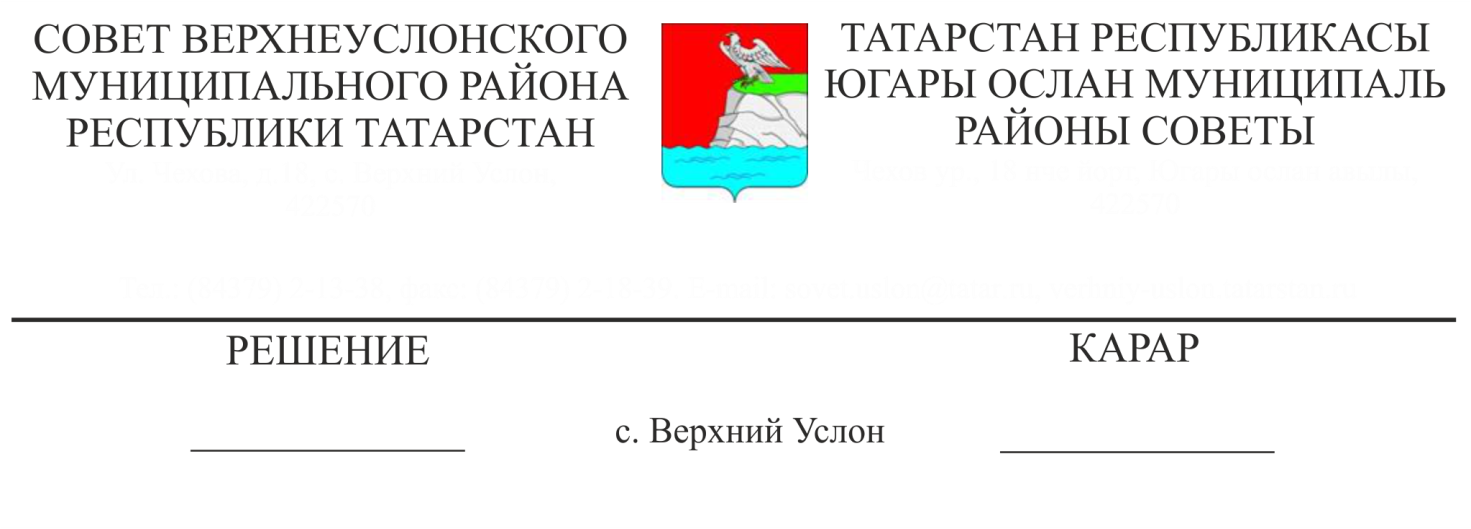 Татарстан Республикасы Югары Ослан муниципаль районы Шеланга авыл җирлегенең Җирдән файдалану һәм төзелеш кагыйдәләрен раслау турында Россия Федерациясе Шәһәр төзелеше кодексының 31нче статьясындагы 4нче өлеше, 32нче статьясы, Югары Ослан муниципаль районы Уставы нигезендә, иҗтимагый фикер алышуларның беркетмәсен, иҗтимагый фикер алышуларның нәтиҗәләре турында бәяләмәне исәпкә алып,  Югары Ослан муниципаль районы Советыкарар итте:Татарстан Республикасы Югары Ослан муниципаль районы Шеланга авыл җирлегенең җирдән файдалану һәм төзелеш кагыйдәләрен расларга (1 нче кушымта).«Шеланга авыл җирлегенең җирдән файдалану һәм төзелеш кагыйдәләрен раслау турында» Татарстан Республикасы Югары Ослан муниципаль районы Шеланга авыл җирлеге Советының 2021 елның 13 сентябреннән 13-172 номерлы карарын үз көчен югалткан дип танырга. Әлеге карарны Татарстан Республикасы хокукый мәгълүматының рәсми порталында һәм Югары Ослан муниципаль районының рәсми сайтында урнаштырырга.Югары Ослан муниципаль районы Советының икътисади үсеш, экология, табигый ресурслар һәм җир мәсьәләләре буенча даими комиссиясенә әлеге карарның үтәлешен контрольдә тотуны йөкләргә.Совет рәисе,  Югары Ослан муниципаль районы  Башлыгы                                      М.Г. ЗиатдиновЮгары Ослан муниципаль районы Советының    2022 елның 30 сентябрендәге 26-352 номерлы карарына                                     1нче кушымтаТАТАРСТАН РЕСПУБЛИКАСЫ ЮГАРЫ ОСЛАН МУНИЦИПАЛЬ РАЙОНЫНЫҢ «ШЕЛАНГА АВЫЛ ҖИРЛЕГЕ» МУНИЦИПАЛЬ БЕРӘМЛЕГЕНЕҢ ҖИРДӘН ФАЙДАЛАНУ ҺӘМ ТӨЗЕЛЕШ КАГЫЙДӘЛӘРЕ1 нче ТомҖИРДӘН ФАЙДАЛАНУ ҺӘМ ТӨЗЕЛЕШ КАГЫЙДӘЛӘРЕНӘ ҮЗГӘРЕШЛӘР КЕРТҮ ТӘРТИБЕ ҺӘМ КУЛЛАНУ ТӘРТИБЕ2022 елҖИРДӘН ФАЙДАЛАНУ ҺӘМ ТӨЗЕЛЕШ КАГЫЙДӘЛӘРЕ ДОКУМЕНТЛАРЫ СОСТАВЫТатарстан Республикасы Югары Ослан муниципаль районының «Шеланга авыл җирлеге» муниципаль берәмлегенең җирдән файдалану һәм төзелеш кагыйдәләре документлар составына керә:Кереш1. Составта текст өлеше:Том 1. Җирдән файдалану һәм төзелеш алып бару кагыйдәләренә үзгәрешләр кертү һәм куллану тәртибе;Том  2. Шәһәр төзелешен зоналаштыру картасы. Шәһәр төзелеше регламентлары.2. Составта график өлеш:Шәһәр төзелешен зоналаштыру картасы. Территориаль зоналар.Шәһәр төзелешен зоналаштыру картасы. Территориядән файдалануның махсус шартлары булган зоналар.3. Кушымта:Территориаль зоналар чикләре турындагы белешмәләр.ЭЧТӘЛЕККЕРЕШ	6I ӨЛЕШ ҖИРДӘН ФАЙДАЛАНУ ҺӘМ ТӨЗЕЛЕШ КАГЫЙДӘЛӘРЕН КУЛЛАНУ ТӘРТИБЕ, ҖИРДӘН ФАЙДАЛАНУ ҺӘМ ТӨЗЕЛЕШ КАГЫЙДӘЛӘРЕНӘ ҮЗГӘРЕШЛӘР КЕРТҮ ТӘРТИБЕ	7I БҮЛЕК. Гомуми нигезләмәләр	7Статья 1. Җирдән файдалану һәм төзелеш кагыйдәләрен кертү нигезләре, билгеләү һәм составы	7Статья 2. Җирдән файдалану һәм төзелеш турында мәгълүматның ачыклыгы һәм һәркем өчен ачык булуы	8Статья 3. Җирдән файдалану һәм төзелеш кагыйдәләренең үз көченә керүе	8Статья 4. Җирдән файдалану һәм төзелеш кагыйдәләрен бозган өчен җаваплылык	8II БҮЛЕК. Җирле үзидарә органнары тарафыннан җирдән файдалануны һәм төзелешне җайга салу турында нигезләмәләр	9Статья 5. Җирле үзидарә органнары вәкаләтләре	9Статья 6. Җирдән файдалану һәм төзелеш кагыйдәләре проектын әзерләү комиссиясе	10Статья 7. Элек барлыкка килгән хокукларга кагылышлы гомуми нигезләмәләр	10Статья 9. Шәһәр төзелеше регламентлары һәм аларны куллану	12III БҮЛЕК Физик һәм юридик затлар тарафыннан җир кишәрлекләреннән һәм капиталь төзелеш объектларыннан рөхсәт ителгән файдалану төрләрен үзгәртү турында нигезләмәләр	13Статья 10. Капиталь төзелеш объектларының һәм җир кишәрлекләреннән рөхсәт ителгән файдалану төрләрен үзгәртү тәртибе	13Статья 12. Капиталь төзелеш объектларын рөхсәт ителгән төзелешнең чикле параметрларыннан читкә тайпылуга, реконструкцияләүгә рөхсәт бирү тәртибе	16IV БҮЛЕК  Җирле үзидарә органнары тарафыннан территорияне планлаштыру документларын әзерләү турында нигезләмәләр	17Статья 13. Территорияне планлаштыру буенча документларга гомуми таләпләр	 -	17Статья 14. Территорияне планлаштыру документлары төрләре	19Статья 15. Җирдән файдалану һәм төзелеш мәсьәләләре буенча иҗтимагый фикер алышулар яисә гавами тыңлаулар оештыру һәм уздыру буенча гомуми нигезләмәләр	20Статья 16. Җирдән файдалану һәм төзелеш кагыйдәләре проекты, җирдән файдалану һәм төзелеш кагыйдәләренә үзгәрешләр кертү проектлары буенча иҗтимагый фикер алышулар яисә гавами тыңлаулар уздыру үзенчәлекләре	21Статья 17. Җир кишәрлеген яисә капиталь төзелеш объектын файдалануның шартлы рөхсәт ителгән төренә рөхсәт бирү турында карар проекты буенча иҗтимагый фикер алышулар яисә гавами тыңлаулар	21Статья 18. Капиталь төзелеш объектларын рөхсәт ителгән төзүнең, реконструкцияләүнең иң чик параметрларыннан читләшүгә рөхсәт бирү мәсьәләсе буенча иҗтимагый фикер алышулар яисә гавами тыңлаулар	22VI БҮЛЕК Җирдән файдалану һәм төзелеш алып бару кагыйдәләренә үзгәрешләр кертү турында нигезләмәләр	23Статья 19. Җирдән файдалану һәм төзелеш кагыйдәләренә үзгәрешләр кертү тәртибе	23VII БҮЛЕК . Җирдән файдалануның һәм төзелешнең башка мәсьәләләрен җайга салу турында нигезләмәләр	26Статья 20. Территориаль зоналар чикләре турында мәгълүматны күчемсез мөлкәтнең бердәм дәүләт реестрына кертү	26Статья 21. Шәһәр төзелешен зоналаштыру картасы. Территориаль зоналар	32Статья 23. Территориаль зоналар чикләре турында белешмәләр	36IX БҮЛЕК. Шәһәр төзелеше регламентлары	36Статья 24. Шәһәр төзелеше регламенты составы	36Статья 25. Территориаль зоналарның шәһәр төзелеше регламентлары	3925.1. Рөхсәт ителгән куллануның ярдәмче төрләре	3925.2. Шәхси торак төзелеше зоналарының шәһәр төзелеше регламенты (Ж1)	4125.3. Аз катлы торак төзелеше зоналарының шәһәр төзелеше регламенты (Ж2)	4425.4. Күпфункцияле иҗтимагый-эшлекле зоналарның (ОД) шәһәр төзелеше регламенты	4825.5. Транспорт инфраструктурасы зоналарының шәһәр төзелеше регламенты (Т)	5425.6. Инженерлык инфраструктурасы зоналарының шәһәр төзелеше регламенты (И)	5525.7. III класслы хәвефлелектәге җитештерү һәм склад объектлары зоналарының шәһәр төзелеше регламенты (П2)	5725.8. IV-V класслы хәвефлелектәге җитештерү һәм склад объектлары зоналарының шәһәр төзелеше регламенты (П3)	5925.9. Коммуналь-склад объектлары зоналарының шәһәр төзелеше регламенты (КС)	6125.10. Авыл хуҗалыгы билгеләнешендәге объектлар зоналарының шәһәр төзелеше регламенты (СХ2)	6325.11.  Авыл хуҗалыгы файдалануындагы зоналарның шәһәр төзелеше регламенты (СХ3)	6525.12. Күмәк бакчачылык һәм яшелчәчелек зоналарының шәһәр төзелеше регламенты (СХ4)	6725.13. Ял, туризм һәм спорт объектлары зоналарының шәһәр төзелеше регламенты (Р3)	6825.14. Ял, туризм һәм спорт объектлары зоналарының шәһәр төзелеше регламенты (Р3.1)	7025.15. Зиратлар урнаштыру зоналарының шәһәр төзелеше регламенты (СН1)	73Статья 26. Шәһәр төзелеше регламентларының гамәлдә булуы кагылмый торган җирләр	74Статья 27. Шәһәр төзелеше регламентлары билгеләнмәгән җирләр	74Статья 28. Җирләрдән фактта яисә планлаштырылган файдалану территорияләре	75III БҮЛЕК. Капиталь төзелеш объектларының һәм җир кишәрлекләреннән файдалануны чикләү	77Статья 29. Территориядән файдалануның махсус шартлары булган зоналар чикләрендә җир кишәрлекләреннән һәм капиталь төзелеш объектларыннан файдалануны чикләү	7729.1. Гомуми нигезләмәләр	7729.2. Су белән тәэмин итү чыганакларын санитар саклау зоналары	7929.3. Су саклау зоналары, өске су объектларының яр буе яклау полосалары	7929.4. Электр челтәре хуҗалыгы объектларының сак зоналары	8229.5. Газ бүлү челтәрләренең сак зоналары	8329.6. Линияләрнең һәм элемтә корылмаларының сак зоналары	8429.7. Сак зоналары һәм магистраль торбаүткәргечләрдән минималь ераклыктагы зоналар	8629.8. Чыганакларны төзекләндерү объектларының сак зоналары	8729.9. Предприятиеләрнең, корылмаларның һәм башка объектларның санитар-яклау зоналары	88Статья 30. Махсус сакланылучы табигать территорияләре чикләрендә җир кишәрлекләреннән һәм капиталь төзелеш объектларыннан файдалануны чикләү	89Статья 31. Мәдәни мирас объектларын саклау шартлары буенча җир кишәрлекләреннән һәм капиталь төзелеш объектларыннан файдалануны чикләү	90IV БҮЛЕК  Коммуналь, транспорт, социаль инфраструктура объектлары белән территориянең мөмкин булган минималь тәэмин ителеш дәрәҗәсенең исәп-хисап күрсәткечләре һәм мондый объектларның халык өчен максималь рөхсәт ителә торган территория дәрәҗәсенең исәп-хисап күрсәткечләре	91КЕРЕШТатарстан Республикасы Югары Ослан муниципаль районының «Шеланга авыл җирлеге» муниципаль берәмлегенең җирдән файдалану һәм төзелешләр кагыйдәләре (алга таба - Кагыйдәләр) - «Татарстан Республикасының пространство мәгълүматлары фонды» дәүләт бюджет учреждениесе тарафыннан 2004 елның 29 декабрендәге 190-ФЗ номерлы Россия Федерациясе Шәһәр төзелеше кодексы, Россия Федерациясе Җир кодексы белән 2001 елның 25 октябрендәге 136-ФЗ номерлы, Россия Федерациясе Урман кодексында 2006 елның 04 декабрендәге 200-ФЗ номерлы; Россия Федерациясе Су кодексы тарафыннан 2006 елның 03 июнендәге 74-ФЗ номерлы, Россия Федерациясе Хөкүмәтенең 2006 елның 09 июнендәге 363 номерлы «Мәгълүмати эшчәнлек тәэмин итү турында» 2006 елның 25 июнендәге 98-ТРЗ номерлы карары нигезендә эшләнгән шәһәр төзелешен зоналаштыру документы.Кагыйдәләрне әзерләгәндә шулай ук Югары Ослан муниципаль районы һәм «Шеланга авыл җирлеге» муниципаль берәмлеге норматив хокукый актларының, муниципаль берәмлекнең социаль-икътисадый һәм шәһәр төзелеше үсешенең төп юнәлешләрен билгели торган башка документларның нигезләмәләре исәпкә алына.Әлеге Кагыйдәләр территориаль зоналарны, шәһәр төзелеше регламентларын, әлеге Кагыйдәләрне куллану тәртибен һәм аларга җирле үзидарә органнарының гамәлдәге законнар, муниципаль хокукый актлары нигезендә үзгәрешләр кертү тәртибен билгели, Татарстан Республикасы Югары Ослан муниципаль районы «Шеланга авыл җирлеге» муниципаль берәмлеге территориясен тотрыклы үстерү, әйләнә-тирә мохитне саклау, физик һәм юридик затларның, шул исәптән җир кишәрлекләренең һәм капиталь төзелеш объектларының хокук ияләренең хокукларын һәм законлы мәнфәгатьләрен тәэмин итү, шулай ук инвестицияләрне җәлеп итү өчен шартлар тудыру, шул исәптән рөхсәт ителгән җир кишәрлекләреннән һәм капиталь төзелеш объектларыннан файдалануның иң нәтиҗәле төрләрен сайлау мөмкинлеген бирү юлы белән дә территориаль зоналар, шәһәр төзелеше регламентлары билгели.I ӨЛЕШ ҖИРДӘН ФАЙДАЛАНУ ҺӘМ ТӨЗЕЛЕШ КАГЫЙДӘЛӘРЕН КУЛЛАНУ ТӘРТИБЕ, ҖИРДӘН ФАЙДАЛАНУ ҺӘМ ТӨЗЕЛЕШ КАГЫЙДӘЛӘРЕНӘ ҮЗГӘРЕШЛӘР КЕРТҮ ТӘРТИБЕI БҮЛЕК. Гомуми нигезләмәләрСтатья 1. Җирдән файдалану һәм төзелеш кагыйдәләрен кертү нигезләре, билгеләү һәм составыТатарстан Республикасы Югары Ослан муниципаль районының «Шеланга авыл җирлеге» муниципаль берәмлегенең җирдән файдалану һәм төзелеш кагыйдәләре Югары Ослан муниципаль районы җирле үзидарә органының норматив хокукый акты статусына ия. Әлеге Кагыйдәләр Россия Федерациясе Шәһәр төзелеше кодексы, Россия Федерациясе Җир кодексы нигезендә «Шеланга авыл җирлеге» муниципаль берәмлегендә (алга таба - муниципаль берәмлек, җирлек) җирдән файдалануны һәм төзелешне җайга салу системасын кертәләр.Әлеге Кагыйдәләр түбәндәге максатларда эшләнде:1) муниципаль берәмлек территориясен тотрыклы үстерү, әйләнә-тирә мохитне һәм мәдәни мирас объектларын саклап калу өчен шартлар тудыру;2) муниципаль берәмлек территориясен планлаштыру өчен шартлар тудыру;3) физик һәм юридик затларның, шул исәптән җир кишәрлекләре һәм капиталь төзелеш объектларының хокук ияләренең һәм законлы мәнфәгатьләрен тәэмин итү;4) инвестицияләр җәлеп итү өчен шартлар тудыру, шул исәптән җир кишәрлекләреннән һәм капиталь төзелеш объектларыннан рөхсәт ителгән файдалануның иң нәтиҗәле төрләрен сайлау мөмкинлеге бирү юлы белән.Әлеге Кагыйдәләр түбәндәгеләр белән беррәттән кулланыла:техник регламентлар (алар үз көченә кергәнче - билгеләнгән тәртиптә - «Техник җайга салу турында» 2002 елның 27 декабрендәге 184-ФЗ номерлы Федераль законга һәм Россия Федерациясе Шәһәр төзелеше кодексына каршы килми торган өлешендә норматив техник документлар белән);Россия Федерациясе законнары һәм Татарстан Республикасы законнары;шәһәр төзелешен проектлау нормативлары белән;«Шеланга авыл җирлеге» муниципаль берәмлегенең һәм Татарстан Республикасы Югары Ослан муниципаль районының җирдән файдалануны һәм төзелешне җайга салу мәсьәләләре буенча норматив хокукый актлары белән.Әлеге Кагыйдәләр составына түбәндәге документлар керә:Текст өлеше:- КерешТом 1. Җирдән файдалану һәм төзелеш алып бару кагыйдәләренә үзгәрешләр кертү һәм куллану тәртибе;Том 2. Шәһәр төзелешен зоналаштыру картасы. Шәһәр төзелеше регламентлары.График өлеш:Шәһәр төзелешен зоналаштыру картасы. Территориаль зоналар;Шәһәр төзелешен зоналаштыру картасы. Территориядән файдалануның махсус шартлары булган зоналар.Кушымта:Территориаль зоналар чикләре турында белешмәләр.Әлеге Кагыйдәләр «Шеланга авыл җирлеге» муниципаль берәмлеге территориясендә шәһәр төзелешен җайга салучы һәм контрольдә тотучы вазыйфаи затлар тарафыннан дәүләт хакимияте органнары, җирле үзидарә органнары, физик һәм юридик затлар тарафыннан үтәү өчен мәҗбүри.Статья 2. Җирдән файдалану һәм төзелеш турында мәгълүматның ачыклыгы һәм һәркем өчен ачык булуы1.	Әлеге Кагыйдәләр, составына керүче барлык картографик һәм башка документларны да кертеп, барлык физик һәм юридик затлар, шулай ук вазыйфаи затлар, дәүләт хакимияте органнары һәм җирле үзидарә органнары өчен ачык булып торалар.2.	Югары Ослан муниципаль районының «Шеланга авыл җирлеге» муниципаль берәмлеге органнары әлеге Кагыйдәләр белән танышу мөмкинлеген тәэмин итәләр:- әлеге Кагыйдәләрне җирле үзидарә органнарының норматив хокукый актларын рәсми рәвештә бастырып чыгару (халыкка җиткерү) һәм «Интернет» мәгълүмат-телекоммуникация челтәрендә муниципаль берәмлек сайтында» урнаштыру өчен билгеләнгән тәртиптә бастырып чыгару (халыкка җиткерү) юлы белән;- территориаль планлаштыруның Федераль дәүләт мәгълүмат системасында Кагыйдәләр урнаштыру юлы белән;- муниципаль берәмлек территориясендә җирдән файдалануны һәм төзелешне җайга салу мәсьәләләрендә катнашучы органнарда һәм оешмаларда әлеге Кагыйдәләр белән тулы комплектта танышу мөмкинлеге тудыру юлы белән;- физик һәм юридик затларга әлеге Кагыйдәләрдән өземтәләр, шулай ук картографик материалларның кирәкле күчермәләрен һәм җирдән файдалану һәм төзелеш шартларын характерлаучы аларның фрагментларын аерым җир кишәрлекләренә һәм планировка структурасы элементларына карата  белән. Әлеге материаллар югарыда күрсәтелгән затларга язма сорау буенча бирелә. Күрсәтелгән хезмәтләрнең бәясе Россия Федерациясе Хөкүмәте билгеләгән тәртиптә билгеләнә.Статья 3. Җирдән файдалану һәм төзелеш кагыйдәләренең үз көченә керүеӘлеге Кагыйдәләр җирле үзидарә органнарының норматив хокукый актларын рәсми бастырып чыгару (халыкка җиткерү) өчен билгеләнгән тәртиптә рәсми басылып чыкканнан соң (халыкка җиткерелгәч)  үз көченә керә.Кагыйдәләр зур юридик көчкә ия булган хокукый актларга каршы килми торган өлешендә гамәлдә.Статья 4. Җирдән файдалану һәм төзелеш кагыйдәләрен бозган өчен җаваплылыкӘлеге Кагыйдәләрне бозган өчен физик һәм юридик затлар, шулай ук вазыйфаи затлар Россия Федерациясе законнары, Татарстан Республикасы законнары нигезендә җаваплы булалар.II БҮЛЕК. Җирле үзидарә органнары тарафыннан җирдән файдалануны һәм төзелешне җайга салу турында нигезләмәләрСтатья 5. Җирле үзидарә органнары вәкаләтләре1. Җирдән файдалану һәм төзелеш өлкәсендәге җирле үзидарә органнарының вәкаләтләре «Россия Федерациясендә җирле үзидарәне оештыруның гомуми принциплары турында» 2003 елның 06 октябрендәге 131-ФЗ номерлы Федераль закон, Россия Федерациясе Шәһәр төзелеше кодексы, «Шеланга авыл җирлеге» муниципаль берәмлеге Уставы, Югары Ослан муниципаль районы Уставы нигезендә билгеләнә.2. «Шеланга авыл җирлеге» муниципаль берәмлеге вәкиллекле органының (алга таба - җирлек Советы) җирләрдән файдалану һәм төзелеш өлкәсендәге вәкаләтләренә түбәндәгеләр керә:- җирлекнең шәһәр төзелешен проектлауның җирле нормативларын раслау.3. Җирдән файдалану һәм төзелеш өлкәсендә «Шеланга авыл җирлеге» муниципаль берәмлеге җирле үзидарәсенең башкарма органы (алга таба - җирлек Башкарма комитеты) вәкаләтләренә түбәндәгеләр керә:- территорияне планлаштыру документларын әзерләүне тәэмин итү (Россия Федерациясе Шәһәр төзелеше кодексында, башка федераль законнарда каралган очраклардан тыш);- җирлекне шәһәр төзелешен проектлауның җирле нормативларын әзерләүне тәэмин итү.4. Җирдән файдалану һәм төзелеш өлкәсендә Югары Ослан муниципаль районының (алга таба - муниципаль район Советы) җирле үзидарә органы вәкаләтләренә түбәндәгеләр керә:- Җирдән файдалану һәм төзелеш алып бару кагыйдәләрен, шул исәптән Җирдән файдалану һәм төзелеш кагыйдәләренә үзгәрешләр (өстәмәләр) раслау;- муниципаль районның шәһәр төзелешен проектлауның җирле нормативларын раслау.5. Җирдән файдалану һәм төзелеш өлкәсендә Югары Ослан муниципаль районының (алга таба - муниципаль районның Башкарма комитеты) җирле үзидарә органы вәкаләтләренә түбәндәгеләр керә:- территорияне планлаштыру документларын раслау (Россия Федерациясе Шәһәр төзелеше кодексында һәм башка федераль законнарда каралган очракларда);- муниципаль район территориясендә гамәлгә ашырыла торган шәһәр төзелеше эшчәнлеген тәэмин итүнең мәгълүмат системасын алып бару;- муниципаль ихтыяҗлар өчен муниципаль район чикләрендә җир кишәрлекләрен резервлау һәм алу;- төзелешкә рөхсәт бирү (Россия Федерациясе Шәһәр төзелеше кодексында һәм башка федераль законнарда каралган очраклардан тыш);- җир кишәрлегеннән яисә капиталь төзелеш объектыннан файдалануның шартлыча рөхсәт ителгән төренә рөхсәтләр бирү;- рөхсәт бирү рөхсәт ителгән төзелешнең чикле параметрларыннан читкә тайпылуга, капиталь төзелеш объектларын реконструкцияләүгә.- муниципаль берәмлек территориясендә урнашкан җир кишәрлекләрендә индивидуаль торак төзелеше объектларын, бакча йортларын төзүне, реконструкцияләүне гамәлгә ашырганда хәбәрнамәләр (Россия Федерациясе Шәһәр төзелеше кодексында һәм башка федераль законнарда каралган очраклардан тыш) җибәрү;- җирләрне резервлау һәм муниципаль ихтыяҗлар өчен җирлек чикләрендә җир кишәрлекләрен тартып алу;- җирлек чикләрендә муниципаль җир контролен гамәлгә ашыру;- үзбелдекле төзелешне җимерү турында яки рөхсәтсез корылманы җимерү турында карар кабул итү яисә аны граждан законнарында каралган очракларда билгеләнгән таләпләргә туры китерү, рөхсәтсез корылманы җимерүне яисә аны Россия Федерациясе Шәһәр төзелеше кодексында каралган очракларда билгеләнгән таләпләргә туры китерү турында карар кабул итү.Статья 6. Җирдән файдалану һәм төзелеш кагыйдәләре проектын әзерләү комиссиясе1. Җирдән файдалану һәм төзелеш кагыйдәләре проектын әзерләү комиссиясе (алга таба - Комиссия) Кагыйдәләр проектын әзерләүне оештыру, Кагыйдәләргә үзгәрешләр кертү, кагыйдәләрне гамәлгә ашыру максаты белән муниципаль берәмлекнең Башкарма комитеты җитәкчесе карары нигезендә төзелә.2. Комиссия үз эшчәнлеген әлеге Кагыйдәләр, Комиссия турындагы нигезләмә, җирле үзидарә органнарының башка норматив хокукый актлары нигезендә гамәлгә ашыра.3. Комиссия вәкаләтләренә түбәндәгеләр керә:- әлеге Кагыйдәләрне әзерләүне оештыру;- Кагыйдәләргә үзгәрешләр кертү мәсьәләләре буенча гражданнарның һәм юридик затларның тәкъдимнәрен карау;- кагыйдәләр проекты, җир кишәрлеген яки капиталь төзелеш объектын шартлы рәвештә файдалану төренә рөхсәт бирү турындагы мәсьәләләр буенча җәмәгать фикер алышуларын һәм ачык тыңлауларны оештыру һәм үткәрү, рөхсәт ителгән капиталь төзелеш объектларын төзү, реконструкцияләүнең иң чик параметрларыннан читләштерүгә рөхсәт бирү турындагы мәсьәләләр;- иҗтимагый фикер алышулар яисә гавами тыңлаулар нәтиҗәләре турында бәяләмәләр әзерләү, тәкъдимнәр әзерләү һәм аларны Россия Федерациясе Шәһәр төзелеше кодексы нигезендә җирлек Башкарма комитеты җитәкчесенә җибәрү;- Комиссия турында Нигезләмә белән аңа йөкләнгән башка вәкаләтләр.4. Комиссия карарлары беркетмәгә кул куелганнан соң  үз көченә керә һәм җирле үзидарә органнары тарафыннан тиешле гамәлләр башкару өчен тәкъдим булып тора.5. Комиссия эше турында мәгълүмат барлык кызыксынучы затлар өчен ачык була.Статья 7. Элек барлыкка килгән хокукларга кагылышлы гомуми нигезләмәләр1. Җирле үзидарә органнарының җирдән файдалану һәм төзелеш мәсьәләләре буенча әлеге Кагыйдәләрне раслаганчы кабул ителгән норматив хокукый актлары әлеге Кагыйдәләргә каршы килмәгән өлештә кулланыла.2. Җир кишәрлеге яисә капиталь төзелеш объекты әлеге Кагыйдәләргә туры килми, әгәр:рөхсәт ителгән куллану төрләре тиешле территориаль зона өчен билгеләнгән рөхсәт ителгән куллану төрләре исемлегенә керми;аларның күләме һәм параметрлары тиешле территориаль зонаның шәһәр төзелеше регламентында билгеләнгән чик күрсәткечләргә туры килми.3. Шәһәр төзелеше регламентына туры килми торган җир кишәрлекләре яисә капиталь төзелеш объектлары, рөхсәт ителгән файдалану төрләре, иң чик (минималь һәм (яисә) максималь күләмнәре һәм иң чик параметрлары аларны шәһәр төзелеше регламентына туры китерү срогы билгеләнмичә файдаланылырга мөмкин, моңа мондый җир кишәрлекләреннән һәм капиталь төзелеш объектларыннан файдалану кешенең тормышы яисә сәламәтлеге өчен куркыныч, әйләнә-тирә мохит, мәдәни мирас объектлары өчен куркыныч булган очраклар керми.4. Шәһәр төзелеше регламентына туры килми торган җир кишәрлекләреннән яисә капиталь төзелеш объектларыннан, рөхсәт ителгән файдалану төрләреннән һәм иң чик (минималь һәм (яисә) максималь күләмнәрдән һәм иң чик параметрларыннан файдалану кеше тормышы яисә сәламәтлеге, әйләнә-тирә мохит, мәдәни мирас объектлары өчен куркыныч янаган очракта, федераль законнар нигезендә мондый җир кишәрлекләрен һәм объектларны куллануны тыю салынырга мөмкин.5. Капиталь төзелеш объектларын, рөхсәт ителгән файдалану төрләрен яисә шәһәр төзелеше регламентына туры килми торган иң чик параметрларны реконструкцияләү мондый объектларны тиешле территориаль зонаның шәһәр төзелеше регламентына туры китерү юлы белән генә гамәлгә ашырылырга мөмкин.	Статья 8. Территориаль зоналар1.	Җирдән файдалану һәм төзелеш кагыйдәләрен әзерләгәндә территориаль зоналар чикләре түбәндәгеләрне исәпкә алып билгеләнә:- җир кишәрлекләреннән гамәлдәге һәм планлаштырыла торган файдалануның төрле төрләренең бер территориаль зонасы чикләрендә яраштыру мөмкинлекләре;- җирлекнең генераль планы, муниципаль районның территориаль планлаштыру схемасы белән билгеләнгән функциональ зоналар һәм аларның планлаштырылган үсеш параметрлары;- территорияне планлаштыру һәм гамәлдәге җирдән файдалану;- төрле категориядәге җирләрнең чикләре планлаштырыла торган үзгәрешләр;- катнаш җир кишәрлекләрендә урнашкан капиталь төзелеш объектларына зыян китерү мөмкинлеген булдырмау;- мәдәни мирас объектларын саклау зоналары проектлары.2.	Территориаль зоналарның чикләре түбәндәгечә билгеләнергә мөмкин:- каршы юнәлештәге транспорт агымнарын аеручы магистральләр, урамнар, юллар линияләре буенча;- кызыл линияләр буенча;- җир кишәрлекләре чикләре буенча;- муниципаль берәмлекләр чикләрендә торак пунктлар чикләре буенча;- муниципаль берәмлекләр чикләре, шул исәптән Мәскәү һәм Санкт-Петербургның федераль әһәмияттәге шәһәрләренең шәһәр эчендәге территорияләре чикләре;- табигый объектларның табигый чикләре;- башка чикләргә.3.	Россия Федерациясе законнары нигезендә билгеләнә торган территорияләрдән файдалануның махсус шартлары булган зоналар чикләре, мәдәни мирас объектлары территорияләре чикләре территориаль зоналар чикләре белән туры килмәскә мөмкин.4.	Территориаль зоналар чикләре һәр җир кишәрлегенең бары тик бер территориаль зонага гына туры килү таләбенә җавап бирергә тиеш, чикләре җир законнары нигезендә территориаль зоналар чикләрен кисеп үтә ала торган җир кишәрлегеннән тыш.5.	Әлеге Кагыйдәләр белән һәр территориаль зона өчен шәһәр төзелеше регламенты билгеләнә.Статья 9. Шәһәр төзелеше регламентлары һәм аларны куллану1.	Шәһәр төзелеше регламентында җир кишәрлекләренең хокукый режимы билгеләнә, шулай ук җир кишәрлекләре өслегендә булган һәм аларны төзү процессында һәм капиталь төзелеш объектларын эксплуатацияләү процессында кулланыла торган бөтен нәрсә кебек үк.2.	Шәһәр төзелеше регламентлары исәпкә алып билгеләнә:- территориаль зона чикләрендә җир кишәрлекләрен һәм капиталь төзелеш объектларын фактта файдалану;- бер территориаль зона чикләрендә гамәлдәге һәм планлаштырыла торган җир кишәрлекләрен һәм капиталь төзелеш объектларын бер территориаль зона чикләрендә берләштерү мөмкинлеге;- муниципаль берәмлекләрне территориаль планлаштыру документларында билгеләнгән функциональ зоналарның һәм аларның планлаштырыла торган үсеш характеристикаларын; территориаль зоналар төрләре;- мәдәни мирас объектларын, махсус сакланылучы табигать территорияләрен, башка табигать объектларын саклау таләпләре.3.	Тиешле территориаль зона чикләрендә урнашкан җир кишәрлекләренә һәм капиталь төзелеш объектларына карата шәһәр төзелеше регламентында күрсәтеләләр:- җир кишәрлекләреннән һәм капиталь төзелеш объектларыннан рөхсәт ителгән файдалану төрләре;- җир кишәрлекләренең иң чик (минималь һәм (яисә) максималь күләмнәре һәм рөхсәт ителгән төзелешнең, капиталь төзелеш объектларын реконструкцияләүнең иң чик параметрлары;- Россия Федерациясе законнары нигезендә билгеләнә торган җир кишәрлекләреннән һәм капиталь төзелеш объектларыннан файдалануны чикләү;- территориянең коммуналь, транспорт, социаль инфраструктура объектлары белән тәэмин ителешенең мөмкин булган минималь дәрәҗәсенең исәп-хисап күрсәткечләре һәм, шәһәр төзелеше регламенты билгеләнә торган территория зонасы чикләрендә территорияне комплекслы һәм тотрыклы үстерү эшчәнлеген гамәлгә ашыру каралган очракта, күрсәтелгән объектларның халык өчен территориаль файдалана алу мөмкинлегенең максималь мөмкин булган дәрәҗәсенең исәп-хисап күрсәткечләре.4.	Шәһәр төзелеше регламентының гамәлдә булуы шәһәр төзелешен зоналаштыру картасында билгеләнгән территориаль зона чикләре чикләрендә урнашкан барлык җир кишәрлекләренә һәм капиталь төзелеш объектларына тигез дәрәҗәдә кагыла.5.	Шәһәр төзелеше Регламентының гамәлдә булуы җир кишәрлекләренә кагылмый:- Россия Федерациясе халыкларының мәдәни мирас объектларының (тарихи һәм мәдәни ядкарьләренең) бердәм дәүләт реестрына кертелгән ядкарьләр һәм ансамбльләр территорияләре чикләрендә, шулай ук мәдәни мирас объектлары ачыкланган ядкарьләр яисә ансамбльләр территорияләре чикләрендә һәм мәдәни мирас объектларын саклау турында Россия Федерациясе законнарында билгеләнгән тәртиптә кабул ителә торган реставрация, консервацияләү, торгызу, ремонтлау һәм җайланмалар эчтәлеге, параметрлары турында карар кабул иткән территория чикләрендә;- гомуми файдаланудагы территорияләр чикләрендә;- линия объектларын урнаштыру өчен билгеләнгән һәм (яисә) линия объектлары белән мәшгуль;- файдалы казылмалар чыгару өчен бирелгән.6.	Тарихи җирлекләр территорияләренә, истәлекле урыннарга, дәвалау-сәламәтләндерү урыннары һәм курортлар җирләренә, территорияләрдән файдалануның аерым шартлары булган зоналарга карата шәһәр төзелеше регламентлары Россия Федерациясе законнары нигезендә билгеләнә.7.	Шәһәр төзелеше регламентлары билгеләнми - урман фонды җирләре өчен; - өске сулар белән капланган җирләр өчен;- запас җирләр өчен;- махсус сакланылучы табигать территорияләре җирләре өчен (дәвалау-савыктыру урыннары һәм курортлары җирләреннән тыш);- авыл хуҗалыгы билгеләнешендәге җирләр составындагы авыл хуҗалыгы җирләре;- махсус икътисадый зоналар һәм алгарышлы социаль-икътисадый үсеш территорияләре чикләрендә урнашкан җир кишәрлекләре.8.	Шәһәр төзелеше регламентлары гамәлгә кагылмый торган яисә алар өчен шәһәр төзелеше регламентлары билгеләнми торган җир кишәрлекләрен куллану федераль законнар нигезендә башкарма хакимиятнең вәкаләтле федераль органнары, Россия Федерациясе субъектлары башкарма хакимияте органнары яисә җирле үзидарәнең вәкаләтле органнары тарафыннан билгеләнә.Махсус икътисадый зоналар чикләрендә җир кишәрлекләрен файдалану махсус икътисадый зоналар белән идарә итү органнары тарафыннан билгеләнә. Урман фонды җирләреннән, аеруча саклана торган табигать территорияләре чикләрендә урнашкан җирләрдән яисә җир кишәрлекләреннән файдалану урман хуҗалыгы регламенты, урман законнары, махсус сакланыла торган табигать территорияләре турындагы законнар нигезендә аеруча саклана торган табигать территориясе турындагы нигезләмә белән билгеләнә.III БҮЛЕК Физик һәм юридик затлар тарафыннан җир кишәрлекләреннән һәм капиталь төзелеш объектларыннан рөхсәт ителгән файдалану төрләрен үзгәртү турында нигезләмәләрСтатья 10. Капиталь төзелеш объектларының һәм җир кишәрлекләреннән рөхсәт ителгән файдалану төрләрен үзгәртү тәртибе1. Җир кишәрлекләреннән һәм капиталь төзелеш объектларыннан рөхсәт ителгән файдалану төрен үзгәртү күчемсез мөлкәтнең бердәм дәүләт реестрындагы җир кишәрлеге яисә капиталь төзелеш объекты турындагы белешмәләргә үзгәрешләр кертү юлы белән гамәлгә ашырыла.2. Тиешле территориаль зона өчен билгеләнгән рөхсәт ителгән файдалануның төп һәм ярдәмче төрләрен куллану шартларында рөхсәт ителгән файдалану төрен үзгәртү җир кишәрлекләренең һәм капиталь төзелеш объектларының хокук ияләре тарафыннан түбәндәге ысуллар белән гамәлгә ашырыла:Хокук иясе тиешле территориаль зона турында белешмәләр күчемсез мөлкәтнең бердәм дәүләт реестрында булмаган очракта тиешле җир кишәрлеген билгеле бер Территориаль зонага (кагыйдәләрдән өземтәгә) кертү турында муниципаль берәмлек Башкарма комитеты тарафыннан бирелгән белешмә белән, әгәр тиешле территория зонасы турындагы белешмәләр күчемсез мөлкәтнең бердәм дәүләт реестрында булмаса, кадастр исәбе органына мөрәҗәгать итә;хокук иясе җирле үзидарә органнарына рөхсәт ителгән файдалану төрен үзгәртү турында гариза белән, җир кишәрлеге яки капиталь төзелеш объектының характеристикаларын үзгәртү турында мәгълүматларны мәгълүмати хезмәттәшлек тәртибендә җибәрү өчен мөрәҗәгать итә.3. Тиешле территория зонасы өчен шартлы рөхсәт ителгән башка төргә караган рөхсәт ителгән файдалану төрен үзгәртү Россия Федерациясе Шәһәр төзелеше кодексы таләпләре һәм әлеге Кагыйдәләрнең 13 статьясы нигезләмәләре нигезендә җир кишәрлегеннән яисә капиталь төзелеш объектыннан файдалануның шартлы рөхсәт ителгән төренә рөхсәт алу юлы белән гамәлгә ашырыла.4. Шәһәр төзелеше регламентларының гамәлдә булуы кагылмый торган яисә шәһәр төзелеше регламентлары билгеләнми торган җирләрдә урнашкан җир кишәрлекләреннән һәм капиталь төзелеш объектларыннан рөхсәт ителгән файдалануның бер төрен үзгәртү турындагы карарлар федераль законнар нигезендә мондый файдалануның башка төренә кабул ителә.5. Тиешле территориаль зона өчен билгеләнгән рөхсәт ителгән файдалануның мөмкин булган төрләре исемлегендә булмаган җир кишәрлекләреннән һәм капиталь төзелеш объектларыннан файдалануның барлык башка төрләре әлеге территориаль зона өчен рөхсәт ителмәгән булып тора һәм әлеге Кагыйдәләргә үзгәрешләр керткәндә генә рөхсәт ителергә мөмкин.6. Территорияне комплекслы үстерү турында Карар кабул ителгән көннән алып, территорияне планлаштыру буенча документлар расланганчыга кадәр, аңа карата аның комплекслы үсеше турында Карар кабул ителгән, мондый территория чикләрендә урнашкан җир кишәрлекләрен һәм (яки) капиталь төзелеш объектларын рөхсәт ителгән файдалану төрен үзгәртү рөхсәт ителми.	Статья 11. Җир кишәрлеген яисә капиталь төзелеш объектын файдалануның шартлыча рөхсәт ителгән төренә рөхсәт бирү тәртибе1.	Җир кишәрлеген яисә капиталь төзелеш объектын файдалануның шартлы рөхсәт ителгән төренә (алга таба - файдалануның шартлы рөхсәт ителгән төренә рөхсәт бирү) рөхсәт бирү белән кызыксынган физик яисә юридик зат Комиссиягә файдалануның шартлы рөхсәт ителгән төренә рөхсәт бирү турындагы гаризаны җибәрә.2. Россия Федерациясе Шәһәр төзелеше кодексы, Югары Ослан муниципаль районында гавами тыңлаулар үткәрү турында Нигезләмә белән Россия Федерациясе Шәһәр төзелеше кодексында билгеләнгән тәртиптә үткәрелә торган гавами тыңлауларда җир кишәрлеге яисә рөхсәт соратып алына торган капиталь төзелеш объекты урнашкан территориаль зона чикләрендә яшәүче гражданнар катнашында шартлы рәвештә рөхсәт бирү турындагы мәсьәлә буенча фикер алышырга тиеш Шартлы рәвештә рөхсәт ителгән җир участогын яки капиталь төзелеш объектын әйләнә-тирә мохиткә тискәре йогынты ясарга мөмкин булса, гавами тыңлаулар мондый тискәре йогынты куркынычына дучар булган җир кишәрлекләре һәм капиталь төзелеш объектлары хокуклары ияләре катнашында үткәрелә.3. Комиссия әлеге рөхсәт соратып алына торган җир кишәрлеге белән гомуми чикләре булган җир кишәрлекләреннән хокукка ия булучыларга, җир кишәрлеге белән уртак чикләре булган җир кишәрлекләреннән файдалануның шартлы рөхсәт ителгән төренә рөхсәт бирү мәсьәләсе буенча гавами тыңлаулар үткәрү турында хәбәрләр җибәрә, әлеге рөхсәт таләп ителә торган җир кишәрлеге белән уртак чикләре булган җир кишәрлекләрендә урнашкан капиталь төзелеш объектларының хокук ияләренә һәм әлеге рөхсәт соратып алына торган капиталь төзелеш объектының бер өлеше булган биналарның хокук ияләренә хәбәрләр җибәрә. Күрсәтелгән хәбәрләр шартлы рөхсәт ителгән куллану төренә рөхсәт бирү турында кызыксынган затның гаризасы килгән көннән җиде эш көненнән дә соңга калмыйча җибәрелә. 4. Файдалануның шартлы рөхсәт ителгән төренә рөхсәт бирү турындагы мәсьәлә буенча гавами тыңлауларда катнашучылар Комиссиягә үзләренең тәкъдимнәрен һәм әлеге сорауга кагылышлы искәрмәләрен аларны гавами тыңлаулар беркетмәсенә кертү өчен тәкъдим итәргә хокуклы.5. Куллануның шартлы рөхсәт ителгән төренә рөхсәт бирү мәсьәләсе буенча гавами тыңлаулар нәтиҗәләре турындагы бәяләмә муниципаль хокукый актларны, башка рәсми мәгълүматны рәсми бастырып чыгару өчен билгеләнгән тәртиптә бастырып чыгарылырга һәм муниципаль район һәм (яисә) җирлек сайтында «Интернет» челтәрендә урнаштырылырга тиеш.6. Иҗтимагый фикер алышулар яисә гавами тыңлаулар нәтиҗәләре турында бәяләмә басылып чыккан көнгә кадәр аларны уздыру турында муниципаль берәмлек халкына хәбәр иткән көннән алып муниципаль берәмлек уставы һәм (яисә) муниципаль берәмлек вәкиллекле органының норматив хокукый акты белән билгеләнә һәм бер айдан артык була алмый.  7. Комиссия, Башкарма комитет бәяләмәсен исәпкә алып, шартлы рөхсәт ителгән файдалануга рөхсәт бирү турындагы мәсьәлә буенча ачык тыңлауларның нәтиҗәләре турында бәяләмә нигезендә, шартлы рәвештә рөхсәт ителгән төргә рөхсәт бирү турында яки кабул ителгән карарның сәбәпләрен күрсәтеп, мондый рөхсәт бирүдән баш тарту турында тәкъдимнәр әзерли һәм аларны Башкарма комитет Җитәкчесенә җибәрә.8. Әлеге статьяның 8 өлешендә күрсәтелгән рекомендацияләр нигезендә Башкарма комитет җитәкчесе мондый тәкъдимнәр кергән көннән алып өч көн эчендә мондый рөхсәтне файдалануның шартлы рөхсәт ителгән төренә яисә мондый рөхсәтне бирүдән баш тарту турында карар кабул итә. Күрсәтелгән карар муниципаль хокукый актларны, башка рәсми мәгълүматны рәсми бастырып чыгару өчен билгеләнгән тәртиптә бастырып чыгарылырга һәм «Интернет» челтәрендә муниципаль район һәм (яисә) җирлек сайтында урнаштырылырга тиеш.9. Куллануның шартлы рөхсәт ителгән төренә рөхсәт бирү мәсьәләсе буенча гавами тыңлауларны оештыруга һәм уздыруга бәйле чыгымнарны мондый рөхсәтне бирү белән кызыксынучы физик яисә юридик зат  үз өстенә ала.10. Җир кишәрлегеннән яисә капиталь төзелеш объектыннан файдалануның шартлыча рөхсәт ителгән төре шәһәр төзелеше регламентына, рөхсәтне шартлы рөхсәт ителгән файдалануга рөхсәт бирү белән кызыксынучы физик яисә юридик зат инициативасы буенча гавами тыңлаулар уздырганнан соң Кагыйдәгә үзгәрешләр кертү өчен билгеләнгән тәртиптә үзгәрешләр кертү өчен билгеләнгән тәртиптә кертелгән очракта, мондый затка файдалануның шартлы рөхсәт ителгән төренә рөхсәт бирү турындагы карар гавами тыңлаулар үткәрмичә кабул ителә.11. Физик яисә юридик зат шартлы рөхсәт ителгән файдалану төренә яисә мондый рөхсәт бирүдән баш тарту турында карар суд тәртибендә шикаять белдерергә хокуклы.Статья 12. Капиталь төзелеш объектларын рөхсәт ителгән төзелешнең чикле параметрларыннан читкә тайпылуга, реконструкцияләүгә рөхсәт бирү тәртибе1. Күләме шәһәр төзелеше регламентында билгеләнгән минималь җир кишәрлекләренең минималь күләмнәреннән ким булган яки  төзелеш өчен уңайсыз булган конфигурация, инженер-геологик яки башка характеристикалар булган җир кишәрлекләре хуҗалары рөхсәт ителгән төзелеш, капиталь төзелеш объектларын үзгәртеп коруның чик параметрларыннан кире кагуга рөхсәт сорап мөрәҗәгать итәргә хокуклы.1.1. Җир кишәрлекләренә ия булучылар, әгәр мондый кире кагу рөхсәт ителгән төзелеш объектларының бер яки берничә чик параметрларын бер тапкыр үзгәртү, конкрет территориаль зона өчен шәһәр төзелеше регламенты тарафыннан билгеләнгән капиталь төзелеш объектларын реконструкцияләү максатларында ун проценттан да артмаган булса, капиталь төзелеш объектларын рөхсәт ителгән төзелешнең, үзгәртеп коруның чик параметрларыннан кире кагуга рөхсәт сорап мөрәҗәгать итәргә хокуклы.2. Рөхсәт ителгән төзелешнең, капиталь төзелеш объектларын реконструкцияләүнең иң чик параметрларыннан читләшү, техник регламентлар, норматив техник документлар таләпләрен үтәгәндә, аерым җир кишәрлеге өчен рөхсәт ителә.Капиталь төзелеш объектларын рөхсәт ителгән төзелешнең, реконструкцияләүнең чик параметрларыннан капиталь төзелеш объектларының иң чик саны, биналарның, корылмаларның иң биеклеге һәм федераль яки региональ әһәмияттәге тарихи җирлекләр территорияләре чикләрендә капиталь төзелеш объектларының архитектур чишелешләренә карата таләпләрнең чиктән тыш булуы рөхсәт ителми.3. Рөхсәт ителгән төзелешнең чик параметрларыннан тайпылуга, капиталь төзелеш объектларын реконструкцияләүгә рөхсәт алуда кызыксынган зат Комиссиягә мондый рөхсәт бирү турында гариза җибәрә.Рөхсәт ителгән төзелеш, капиталь төзелеш объектларын реконструкцияләүнең рөхсәт ителгән чик параметрларыннан кире кагуга рөхсәт бирү турындагы гариза электрон имза белән имзаланган электрон документ рәвешендә җибәрелергә мөмкин.4. Рөхсәт ителгән төзелешнең иң чик параметрларыннан читкә тайпылуга, капиталь төзелеш объектларын реконструкцияләүгә рөхсәт бирү турында гариза кергән көннән алып унбиш эш көне эчендә әзерләнә һәм, әлеге статьяның 1.1  өлешендә каралган очрактан тыш, Россия Федерациясе Шәһәр төзелеше кодексында һәм әлеге бүлекнең 19 статьясы нигезләмәләрендә билгеләнгән тәртиптә җәмәгать фикер алышуларында яисә гавами тыңлауларда каралырга тиеш.5. Рөхсәт ителгән төзелешнең, капиталь төзелеш объектларын реконструкцияләүнең иң чик параметрларыннан тайпылуга рөхсәт бирү турында карар проекты буенча иҗтимагый фикер алышулар яисә гавами тыңлаулар нәтиҗәләре турында бәяләмә нигезендә Комиссия мондый фикер алышулар яисә тыңлаулар тәмамланган көннән алып унбиш эш көне эчендә мондый рөхсәт бирү турында яисә мондый рөхсәтне бирүдән баш тарту турында тәкъдимнәр әзерли һәм кабул ителгән карарның сәбәпләрен күрсәтеп, аларны муниципаль район башкарма комитеты җитәкчесенә җибәрә. 6. Әлеге статьяның 5 өлешендә күрсәтелгән рекомендацияләр нигезендә муниципаль район башкарма комитеты җитәкчесе мондый тәкъдимнәр кергән көннән җиде көн эчендә рөхсәт ителгән төзелешнең, капиталь төзелеш объектларын реконструкцияләүнең яисә мондый рөхсәт бирүдән баш тартуның рөхсәт бирү турында карар кабул итә.7. Россия Федерациясе Шәһәр төзелеше кодексының 55.32 статьясындагы 2 өлешендә күрсәтелгән дәүләт хакимияте башкарма органыннан, вазыйфаи заттан, дәүләт учреждениесеннән яисә җирле үзидарә органыннан үз белдеге белән төзелгән корылманы ачыклау турында җирле үзидарә органына хәбәр кергән көннән башлап, мондый корылма урнашкан җир кишәрлегенә карата рөхсәт ителгән төзелешнең иң чик параметрларыннан тайпылуга, капиталь төзелеш объектларын сүтүгә яисә билгеләнгән таләпләргә туры китерүгә кадәр рөхсәт бирү рөхсәт ителми, әлеге хәбәрнамәне карау нәтиҗәләре буенча җирле үзидарә органы тарафыннан дәүләт хакимиятенең башкарма органына, вазыйфаи затка, дәүләт учреждениесенә яисә Россия Федерациясе Шәһәр төзелеше кодексының 55.32 статьясындагы 2 өлешендә күрсәтелгән һәм әлеге хәбәрнамә кергән җирле үзидарә органына мондый хәбәрнамәне карау нәтиҗәләре буенча үзбелдекле төзелеш билгеләре күренми яки рөхсәтсез төзелгән корылманы җимерү яисә билгеләнгән таләпләргә туры китерү турындагы дәгъваларны канәгатьләндерүдән баш тарту турындагы суд карары законлы көченә кергән булса, мондый очраклар керми.8. Физик яисә юридик зат рөхсәт ителгән төзелешнең чикле параметрларыннан тайпылуга, капиталь төзелеш объектларын реконструкцияләүгә яисә мондый рөхсәт бирүдән баш тартуга рөхсәт бирү турындагы карарга суд тәртибендә ризасызлык белдерергә хокуклы.9. Әгәр мондый тайпылыш аэродром янындагы территориядә билгеләнгән күчемсез милек объектларыннан файдалануның чикләүләренә туры килмәсә, рөхсәт ителгән төзелешнең иң чик параметрларыннан читкә тайпылуга, капиталь төзелеш объектларын реконструкцияләүгә рөхсәт бирү рөхсәт ителми.IV БҮЛЕК  Җирле үзидарә органнары тарафыннан территорияне планлаштыру документларын әзерләү турында нигезләмәләр Статья 13. Территорияне планлаштыру буенча документларга гомуми таләпләр	1.	Территорияне планлаштыру документларын әзерләү территорияләрне тотрыклы үстерүне тәэмин итү, шул исәптән планлаштыру структурасы элементларын бүлеп бирү, җир кишәрлекләре чикләрен билгеләү, капиталь төзелеш объектларын планлаштырып урнаштыру зоналары чикләрен билгеләү максатларында гамәлгә ашырыла.Территорияне планлаштыру документларын әзерләү территориаль планлаштыру документлары, җирдән файдалану һәм төзелеш кагыйдәләре (линия объектларын урнаштыруны күздә тоткан территорияне планлаштыру документларын әзерләүдән тыш); коммуналь инфраструктура системаларын комплекслы үстерү программалары, транспорт инфраструктурасын комплекслы үстерү программалары, социаль инфраструктураны комплекслы үстерү программалары, шәһәр төзелешен проектлау нормативлары, техник регламентлар, кагыйдәләр җыелмасы таләпләре нигезендә; инженерлык эзләнүләре материалларын һәм нәтиҗәләрен, Россия Федерациясе халыкларының мәдәни мирас объектларының (тарих һәм мәдәният ядкарьләренең) бердәм дәүләт реестрына кертелгән мәдәни мирас объектлары территорияләре чикләрен, ачыкланган мәдәни мирас объектлары территорияләре чикләрен, территорияләрдән файдалануның махсус шартлары булган зоналар чикләрен исәпкә алып гамәлгә ашырыла.2.	Чикләрендә территорияне комплекслы һәм тотрыклы үстерү эшчәнлеген гамәлгә ашыру каралмаган территориягә карата капиталь төзелеш объектларын урнаштыру максатларында территорияне планлаштыру документларын әзерләү, Россия Федерациясе Шәһәр төзелеше кодексының 41 статьясындагы 3 өлешендә күрсәтелгән очраклардан тыш, таләп ителми.Капиталь төзелеш объектын урнаштыру максатларында территорияне планлаштыру документларын әзерләү түбәндәге очракларда мәҗбүри:- федераль, региональ яисә җирле әһәмияттәге капиталь төзелеш объектын урнаштыруга бәйле рәвештә дәүләт яисә муниципаль ихтыяҗлар өчен җир кишәрлекләрен тартып алу кирәк булганда;- кызыл линияләр урнаштыру, үзгәртү яисә гамәлдән чыгару кирәк булганда;- җир законнары нигезендә җир кишәрлекләре төзү территорияне ызанлау проекты нигезендә генә башкарылган очракта, җир кишәрлекләре төзергә кирәк булганда;- капиталь төзелеш объектын урнаштыру уртак чиге булган ике һәм аннан да күбрәк муниципаль берәмлекләр территорияләрендә планлаштырылу (мондый капиталь төзелеш объектын дәүләт милкендәге яисә муниципаль милектәге җирләрдә яисә җир кишәрлекләрендә урнаштыру планлаштырылган очрактан тыш, һәм мондый капиталь төзелеш объектын урнаштыру өчен дәүләт яисә муниципаль милектәге җир кишәрлекләрен бирү һәм сервитутлар билгеләү таләп ителми);- линияле объектны төзү, реконструкцияләү планлаштырыла (линия объектын дәүләт яисә муниципаль милектәге җирләрдә яисә җир кишәрлекләрендә урнаштыру планлаштырылган очрактан тыш һәм мондый линияле объектны урнаштыру өчен дәүләт милкендәге яисә муниципаль милектәге җир кишәрлекләрен бирү һәм сервитутлар билгеләү таләп ителми). Россия Федерациясе Хөкүмәте тарафыннан линия объектын төзү, реконструкцияләү өчен территорияне планлаштыру документларын әзерләү таләп ителмәгән башка очраклар билгеләнергә мөмкин;- линия объекты булмаган капиталь төзелеш объектын махсус сакланылучы табигать территориясе чикләрендә яисә урман фонды җирләре чикләрендә аның эшчәнлеген тәэмин итү өчен кирәкле капиталь төзелеш объектларын урнаштыру планлаштырыла;- территорияне комплекслы үстерү планлаштырыла;«Күпфатирлы йортларны һәм күчемсез мөлкәтнең башка объектларын өлешле төзүдә катнашу һәм Россия Федерациясенең кайбер закон актларына үзгәрешләр кертү турында» 2004 елның 30 декабрендәге 214-ФЗ номерлы Федераль закон нигезендә өлешле төзелештә катнашучыларның акчаларын җәлеп итеп, индивидуаль торак төзелеше объектларын төзү планлаштырыла.3.	Территорияне планлаштыру буенча документлар әзерләү территориаль зоналардан файдалану һәм төзелеш кагыйдәләре һәм (яки) муниципаль районнарның территориаль планлаштыру схемалары, җирлекләрнең, шәһәр округларының функциональ зоналарның генераль планнары, территорияләрне планлаштыру проекты тарафыннан бүлеп бирелә торган планлаштыру структурасының бер яки берничә катнаш элементларына карата гамәлгә ашырыла, аңа карата аның комплекслы һәм тотрыклы үсеше буенча эшчәнлекне гамәлгә ашыру күздә тотыла.4.	Территорияне планлаштыру документларын әзерләү һәм раслау, шулай ук территорияне планлаштыру документларын әзерләү үзенчәлекләре җирлек территориясенә карата Россия Федерациясе Шәһәр төзелеше кодексының 45, 46 статьялары, Югары Ослан муниципаль районы Уставы, «Шеланга авыл җирлеге» муниципаль берәмлеге Уставы нигезләмәләрен исәпкә алып билгеләнә.Статья 14. Территорияне планлаштыру документлары төрләре1.	Территорияне планлаштыру документларының төрләре түбәндәгеләр:- территорияне планлаштыру проекты;- территорияне ызанлау проекты.2.	Территорияне планлаштыру проектларын әзерләү планлаштыру структурасы элементларын бүлеп бирү, гомуми файдаланудагы территорияләр чикләрен билгеләү, капиталь төзелеш объектларын планлаштырып урнаштыру зоналары чикләрен билгеләү, территорияне планлаштырыла торган үстерүнең характеристикаларын һәм чиратын билгеләү өчен гамәлгә ашырыла.3.	Территорияне ызанлау проектын әзерләү планлаштыру структурасының бер яисә берничә катнаш элементы чикләрендә урнашкан территориягә карата, территориаль зонаның һәм (яисә) муниципаль районны территориаль планлаштыруның билгеләнгән схемасы чикләрендә җирләрдән файдалану һәм (яисә) төзелеш алып бару кагыйдәләренең, җирлекнең, шәһәр округының генераль планы нигезендә функциональ зонаның комплекслы һәм тотрыклы үсеше буенча эшчәнлекне гамәлгә ашыру күздә тотыла торган территориянең чикләрендә гамәлгә ашырыла.4.	Территорияне ызанлау проектын әзерләү түбәндәгеләр өчен гамәлгә ашырыла:- төзелә торган һәм үзгәртелә торган җир кишәрлекләренең чикләре урынын билгеләү;- капиталь төзелешнең яңа объектларын урнаштыру планлаштырылмый торган территорияләр өчен кызыл линияләрне билгеләү, үзгәртү, гамәлдән чыгару, шулай ук территория чикләрендә урнашкан җир участогын барлыкка китерү һәм (яки) үзгәртүгә бәйле рәвештә кызыл линияләрне билгеләү, үзгәртү, юкка чыгару,территорияне комплекслы һәм тотрыклы үстерү буенча эшчәнлек алып бару күздә тотылмаган территория чикләрендә урнашкан, мондый билгеләү, үзгәртү, гамәлдән чыгару бары тик гомуми файдаланудагы территория чикләрен үзгәртүгә генә китерә.5.	Территорияне ызанлау проекты расланырга тиешле төп өлештән һәм әлеге проектны нигезләү материалларыннан тора.6.	Территорияне ызанлау проектларын әзерләү, территорияне планлаштыру документларын әзерләү өчен Россия Федерациясе Шәһәр төзелеше кодексы нигезендә мондый инженер эзләнүләрен башкару таләп ителгән очракларда, инженер эзләнүләре материалларын һәм нәтиҗәләрен исәпкә алып гамәлгә ашырыла. Территорияне ызанлау проектын әзерләү максатларында әлеге территорияне планлаштыру проектын әзерләү өчен алынган инженер эзләнүләре материалларын һәм нәтиҗәләрен аларны үтәү көненнән алып биш ел дәвамында файдалану рөхсәт ителә.7.	Территорияне межалау проектын әзерләгәндә, барлыкка килә торган һәм (яки) үзгәртелә торган җир кишәрлекләренең чикләрен билгеләү шәһәр төзелеше регламентлары һәм эшчәнлекнең конкрет төрләре өчен җир кишәрлекләре бүлеп бирү нормалары, федераль законнар һәм Россия Федерациясе субъектлары законнары белән билгеләнгән башка таләпләр, техник регламентлар, кагыйдәләр җыелмасы нигезендә гамәлгә ашырыла.8.	Территорияне межалау проектын эшләү чикләрендә җир кишәрлеген яки җир кишәрлекләрен кадастр планында урнаштыруның расланган схемасы нигезендә гамәлгә ашырыла торган территориягә карата гамәлгә ашырылса, мондый проектта территорияне межалау проектында җир участоклары чикләренең урнашуы әлеге схемада каралган җир участоклары чикләренең урнашу урынына туры килергә тиеш.9.	Тарихи җирлек территориясенә карата әзерләнгән территорияне ызанлау проектында Россия Федерациясе халыкларының мәдәни мирас объектларын (тарихи һәм мәдәни ядкарьләрен) саклау турындагы законнарда аларның сакланышын тәэмин итү планлаштыру структурасы элементлары исәпкә алына.10.	Территорияне планлаштыру проекты белән расланган планлаштыру структурасының элементы яисә элементлары чикләрендә урнашкан территорияне ызанлау проектын әзерләгәндә, аерым документ рәвешендә җәмәгать фикер алышулары яисә гавами тыңлаулар үткәрелми, моңа территорияне комплекслы һәм тотрыклы үстерү эшчәнлеген гамәлгә ашыру күздә тотылмаган территория чикләрендә урнашкан җир кишәрлеген төзүгә һәм (яисә) үзгәртүгә бәйле территорияне ызанлау проектын әзерләү, үзгәртү, гамәлдән чыгару очрагы керми.11. Территорияне планлаштыру документларына гомуми таләпләр, эчтәлеге, әзерләү һәм раслау тәртибе Россия Федерациясе Шәһәр төзелеше кодексы, «Татарстан Республикасында шәһәр төзелеше эшчәнлеге турында» 2010 елның 25 декабрендәге 98-ТРЗ номерлы Татарстан Республикасы Законы, башка норматив хокукый актлар белән билгеләнә.	V БҮЛЕК Җирдән файдалану һәм төзелеш мәсьәләләре буенча иҗтимагый фикер алышулар яисә гавами тыңлаулар уздыру турында нигезләмәләрСтатья 15. Җирдән файдалану һәм төзелеш мәсьәләләре буенча иҗтимагый фикер алышулар яисә гавами тыңлаулар оештыру һәм уздыру буенча гомуми нигезләмәләр1. Иҗтимагый фикер алышулар яисә гавами тыңлаулар җир кишәрлекләре һәм капиталь төзелеш объектларының хокук ияләренең тормыш, хокукларын һәм законлы мәнфәгатьләрен уңай шартларга үтәү максатыннан үткәрелә.2. Иҗтимагый фикер алышулар яисә гавами тыңлаулар Россия Федерациясе Конституциясе, федераль законнар, Татарстан Республикасы законнары, муниципаль берәмлек уставы, әлеге Кагыйдәләр, башка норматив хокукый актлар нигезендә уздырыла.3. Җирдән файдалану һәм төзелеш мәсьәләләре буенча җәмәгать фикер алышуларына яисә гавами тыңлауларга түбәндәгеләр чыгарыла:- Җирдән файдалану һәм төзелеш алып бару кагыйдәләре проекты, җирдән файдалану һәм төзелеш кагыйдәләренә үзгәрешләр кертү проектлары;- Россия Федерациясе Шәһәр төзелеше кодексында каралган очраклардан тыш территорияне планлаштыру проектлары һәм территорияне ызанлау проектлары;- җир кишәрлекләреннән һәм капиталь төзелеш объектларыннан файдалануның шартлы рөхсәт ителгән төрләренә рөхсәтләр бирү турындагы карарлар;- рөхсәт ителгән төзелешнең иң чик параметрларыннан тайпылуга, капиталь төзелеш объектларын реконструкцияләүгә рөхсәт бирү турындагы карарлар проектлары.4. Иҗтимагый фикер алышуларны яисә гавами тыңлауларны оештыру һәм үткәрү тәртибе «Шеланга авыл җирлеге» муниципаль берәмлеге халкына җәмәгать фикер алышулары яисә гавами тыңлаулар башлану турында хәбәр итүне, тиешле проект белән танышуны, муниципаль берәмлек халкының иҗтимагый фикер алышуларында яисә гавами тыңлауларында катнашуын тәэмин итә торган башка чараларны, кабул ителгән карарларның нигезле булуын да кертеп, җәмәгать фикер алышулары яисә гавами тыңлаулар нәтиҗәләрен бастырып чыгаруны (халыкка җиткерүне) күздә тотарга тиеш.5. Иҗтимагый фикер алышуларны оештыру һәм үткәрүнең тәртибе һәм башка үзенчәлекләре, гавами тыңлаулар Россия Федерациясе Шәһәр төзелеше кодексының 5.1 статьясы нигезләмәләре белән билгеләнгән.Статья 16. Җирдән файдалану һәм төзелеш кагыйдәләре проекты, җирдән файдалану һәм төзелеш кагыйдәләренә үзгәрешләр кертү проектлары буенча иҗтимагый фикер алышулар яисә гавами тыңлаулар уздыру үзенчәлекләре1. Җирдән файдалану һәм төзелеш кагыйдәләре яисә аларга үзгәрешләр кертү проектлары буенча иҗтимагый фикер алышулар яисә гавами тыңлаулар Муниципаль берәмлек башлыгы карары нигезендә Кагыйдәләр проектын әзерләү комиссиясе тарафыннан уздырыла. 2. Кагыйдәләр проекты буенча җәмәгать фикер алышуларының яисә гавами тыңлауларның озынлыгы мондый проект басылып чыккан көннән кимендә бер һәм кимендә өч ай тәшкил итә.3. Конкрет территориаль зона өчен билгеләнгән шәһәр төзелеше регламентына үзгәрешләр кертү өлешендә Кагыйдәләргә үзгәрешләр әзерләнгән очракта, шулай ук территорияне комплекслы үстерү турында карар кабул ителүгә бәйле рәвештә җирдән файдалану һәм төзелеш кагыйдәләренә үзгәрешләр әзерләнгән очракта, Кагыйдәләргә үзгәрешләр кертү буенча иҗтимагый фикер алышулар яисә гавами тыңлаулар территориаль зона чикләрендә үткәрелә, аның өчен мондый шәһәр төзелеше регламенты билгеләнгән территория чикләрендә комплекслы үсеш узарга тиешле территория чикләрендә башкарыла. Бу очракларда иҗтимагый фикер алышулар яки ачык тыңлаулар үткәрү вакыты бер айдан да артык була алмый.4. Кагыйдәләр шәһәр яны территориясендәге күчемсез милек объектларыннан файдалану чикләүләренә туры китерелгән очракта, шулай ук 20 статьяның 2 өлешендәге г-е  пунктларында күрсәтелгән туры килмәүне бетергән очракларда җәмәгать фикер алышулары яки ачык тыңлаулар үткәрелми.Конкрет территориаль зона өчен шәһәр төзелеше регламенты тарафыннан билгеләнгән рөхсәт ителгән куллану төрләрен бер тапкыр үзгәрткән очракта, рөхсәт ителгән капиталь төзелеш объектларын төзү, үзгәртеп коруның элек билгеләнгән чик параметрларын үзгәртмичә һәм (яки) рөхсәт ителгән капиталь төзелеш объектларын бер яки берничә чик параметрларын үзгәртмичә, конкрет территориаль зона өчен шәһәр төзелеше регламенты тарафыннан билгеләнгән капиталь төзелеш объектларын реконструкцияләүнең, реконструкцияләүнең бер яки берничә чик параметрларын бер тапкыр үзгәртмичә, иҗтимагый фикер алышулар яисә гавами тыңлаулар уздыру 10 проценттан да артмаган очракта таләп ителми.Статья 17. Җир кишәрлеген яисә капиталь төзелеш объектын файдалануның шартлы рөхсәт ителгән төренә рөхсәт бирү турында карар проекты буенча иҗтимагый фикер алышулар яисә гавами тыңлаулар1. Җир кишәрлегеннән яисә капиталь төзелеш объектыннан файдалануның шартлы рөхсәт ителгән төренә рөхсәт бирү тәртибе Россия Федерациясе Шәһәр төзелеше кодексы һәм әлеге бүлекнең 13 статьясы нигезләмәләре нигезендә билгеләнә.2. Шартлы рөхсәт ителгән куллану төренә рөхсәт бирү турындагы карар проекты җәмәгать фикер алышуларында яки җәмәгать тыңлауларында каралырга тиеш. Иҗтимагый фикер алышуларны яисә ачык тыңлауларны оештыру һәм уздыру комиссия тарафыннан гамәлгә ашырыла.3. Җир кишәрлеген яисә капиталь төзелеш объектын файдалануның шартлыча рөхсәт ителгән төре әйләнә-тирә мохиткә тискәре йогынты ясарга мөмкин булган очракта, гавами тыңлаулар җир кишәрлекләренең һәм капиталь төзелеш объектларының хокук ияләре катнашында мондый тискәре йогынтыны куркыныч астына куйган капиталь төзелеш объектлары катнашында уздырыла.4. Комиссия түбәндәге затларга файдалануның шартлы рөхсәт ителгән төренә рөхсәт бирү турында карар проекты буенча иҗтимагый фикер алышулар яисә гавами тыңлаулар уздыру турында хәбәрләр җибәрә:- әлеге рөхсәт соратып алына торган җир кишәрлеге белән гомуми чикләре булган җир кишәрлекләренә хокукка ия булучыларга;- җир кишәрлеге белән гомуми чикләре булган җир кишәрлекләрендә урнашкан капиталь төзелеш объектларының хокукка ия булучыларына әлеге рөхсәт соратып алына торган объектлар;- капиталь төзелеш объектының бер өлеше булган, әлеге рөхсәт соратып алына торган биналарның хокук ияләренә.Күрсәтелгән хәбәрләр кызыксынган затның шартлы рәвештә рөхсәт ителгән куллану төренә рөхсәт бирү турындагы гаризасы кергән көннән алып җиде эш көненнән дә соңга калмыйча җибәрелә.5. Муниципаль берәмлек халкына иҗтимагый фикер алышулар яисә гавами тыңлаулар нәтиҗәләре турында бәяләмә басылып чыккан көнгә кадәр аларны уздыру турында хәбәр иткән көннән алып муниципаль берәмлек уставы һәм (яисә) муниципаль берәмлек вәкиллекле органының норматив хокукый актлары белән билгеләнә һәм бер айдан артык була алмый.6. Мондый рөхсәтне бирү белән кызыксынган физик яки юридик зат шартлы рөхсәт бирү турындагы карар проекты буенча җәмәгать фикер алышуларын яки Җәмәгать тыңлауларын оештыру һәм үткәрү белән бәйле чыгымнарны үз өстенә ала.7. Җир кишәрлегеннән яисә капиталь төзелеш объектыннан файдалануның шартлыча рөхсәт ителгән төре шәһәр төзелеше регламентына җирдән файдалану һәм төзелеш кагыйдәләренә үзгәрешләр кертү өчен билгеләнгән тәртиптә, иҗтимагый фикер алышулар уздырылганнан яисә шартлы рәвештә рөхсәт ителгән файдалану төренә рөхсәт бирү белән кызыксынучы физик яисә юридик зат инициативасы буенча гавами тыңлаулар уздырылганнан соң, мондый затка файдалануның шартлы рөхсәт ителгән төренә рөхсәт бирү турындагы карар иҗтимагый фикер алышулар яисә гавами тыңлаулар үткәрмичә кабул ителә.Статья 18. Капиталь төзелеш объектларын рөхсәт ителгән төзүнең, реконструкцияләүнең иң чик параметрларыннан читләшүгә рөхсәт бирү мәсьәләсе буенча иҗтимагый фикер алышулар яисә гавами тыңлаулар1. Рөхсәт ителгән төзелешнең чикле параметрларыннан читкә тайпылуга, капиталь төзелеш объектларын реконструкцияләүгә рөхсәт бирү тәртибе Россия Федерациясе Шәһәр төзелеше кодексы һәм әлеге бүлекнең 14 статьясы нигезләмәләре нигезендә билгеләнә.2. Рөхсәт ителгән төзелешнең чикле параметрларыннан читкә тайпылуга, капиталь төзелеш объектларын реконструкцияләүгә рөхсәт бирү турындагы карар проекты иҗтимагый фикер алышуларда яисә гавами тыңлауларда фикер алышырга тиеш. Иҗтимагый фикер алышуларны яисә ачык тыңлауларны оештыру һәм уздыру комиссия тарафыннан гамәлгә ашырыла.3. Иҗтимагый фикер алышуларны яисә рөхсәт ителгән төзелешнең чикле параметрларыннан тайпылуга, капиталь төзелеш объектларын реконструкцияләүгә рөхсәт бирү турында карар проекты буенча гавами тыңлауларны оештыруга һәм уздыруга бәйле чыгымнар мондый рөхсәт бирүдә кызыксынучы физик яисә юридик зат йөртә.VI БҮЛЕК Җирдән файдалану һәм төзелеш алып бару кагыйдәләренә үзгәрешләр кертү турында нигезләмәләрСтатья 19. Җирдән файдалану һәм төзелеш кагыйдәләренә үзгәрешләр кертү тәртибе1. Җирдән файдалану һәм төзелеш кагыйдәләренә үзгәрешләр кертү Россия Федерациясе Шәһәр төзелеше кодексының 31 - 33 статьяларында каралган тәртиптә гамәлгә ашырыла.2. Җирдән файдалану һәм төзелеш кагыйдәләренә үзгәрешләр кертү турындагы мәсьәләне җирле администрация башлыгы тарафыннан карау өчен түбәндәгеләр нигез була:1) җирлекнең генераль планында җирдән файдалану һәм төзелешләр кагыйдәләренең, муниципаль районны территориаль планлаштыру схемасының мондый генераль планнарга яисә муниципаль районны территориаль планлаштыру схемасына үзгәрешләр кертү нәтиҗәсендә барлыкка килгән туры килмәве;1.1) Россия Федерациясе Хөкүмәте вәкаләтле башкарма хакимият органыннан Россия Федерациясе законнары белән билгеләнгән срокларда үтәү өчен мәҗбүри үтәлергә тиешле федераль башкарма хакимият органыннан килү, шәһәр яны территориясендәге җирдән файдалану һәм җирлек, шәһәр округы, җирлекара территориядә төзелеш һәм җирдән файдалану кагыйдәләрендә рөхсәт ителгән күчемсез милек объектларын куллану чикләүләрен бозуларны бетерү турында күрсәтмәләр;2) территориаль зоналарның чикләрен үзгәртү, шәһәр төзелеше регламентларын үзгәртү турында тәкъдимнәр керү;3) шәһәр төзелеше зонасы картасында күрсәтелгән мәдәни мирас объектлары территорияләрен, территорияләрен куллануның аерым шартлары булган зоналар чикләренең урнашу урыны турындагы мәгълүматларның күчемсез милекнең Бердәм дәүләт реестрында күрсәтелгән зоналар, территорияләр чикләренең урнашу урынын тасвирлауга туры килмәве;4) федераль, региональ һәм җирле әһәмияттәге истәлекле урыннар территорияләреннән файдалануның махсус шартлары булган зоналар чикләрендә тулысынча яисә өлешчә урнашкан җир кишәрлекләреннән һәм капиталь төзелеш объектларыннан файдалануның күчемсез мөлкәт объектларыннан мондый зоналар, территорияләр чикләрендә файдалану чикләүләренә шәһәр төзелеше регламентында билгеләнгән чикләүләрнең туры килмәве;5) территориядән файдалануның махсус шартлары булган зоналарны билгеләү, үзгәртү, туктату, мәдәни мирас объекты территориясе чикләрен, федераль әһәмияттәге тарихи җирлек территориясен, региональ әһәмияттәге тарихи җирлек территориясен билгеләү, үзгәртү;6) территорияне комплекслы үстерү турында карар кабул итү;7) муниципаль берәмлекләр чикләрендә урнашкан Ватанны саклаганда һәлак булганнарны күмү урыннарын ачыклау.3. Җирдән файдалану һәм төзелеш кагыйдәләренә үзгәрешләр кертү турындагы тәкъдимнәр комиссиягә җибәрелә:1) федераль башкарма хакимият органнары тарафыннан җирләрдән файдалану һәм төзелеш кагыйдәләре федераль әһәмияттәге капиталь төзелеш объектларының эшләвенә, урнашуына комачауларга мөмкин булган очракларда;2) җирләрдән файдалану һәм төзелеш алып бару кагыйдәләре региональ әһәмияттәге капиталь төзелеш объектларының эшләвенә, урнашуына комачауларга мөмкин булган очракларда Татарстан Республикасы башкарма хакимияте органнары тарафыннан;3) җирдән файдалану һәм төзелеш кагыйдәләре җирле әһәмияттәге капиталь төзелеш объектларының эшләвенә, урнашуына комачауларга мөмкин булган очракларда Югары Ослан муниципаль районының җирле үзидарә органнары тарафыннан;4) җирлек территориясендә җирдән файдалануны һәм төзелешне җайга салу тәртибен камилләштерергә кирәк булган очракларда җирле үзидарә органнары тарафыннан;4.1) муниципаль берәмлекләр чикләрендә урнашкан Ватанны саклаганда һәлак булганнарны күмү урыннары табылган очракларда Шеланга авыл җирлегенең җирле үзидарә органнары тарафыннан;5) физик яисә юридик затлар тарафыннан инициатив тәртиптә яки җирдән файдалану һәм төзелеш кагыйдәләрен куллану нәтиҗәсендә җир кишәрлекләре һәм капиталь төзелеш объектлары нәтиҗәле файдаланылмаса, аларның хокукка ия булучыларына зыян салынса, җир кишәрлекләренең һәм капиталь төзелеш объектларының хакы кими, гражданнарның һәм аларның берләшмәләренең хокуклары һәм законлы мәнфәгатьләре гамәлгә ашырылмаган очракларда;6) башкарма хакимиятнең федераль органы яисә Россия Федерациясе тарафыннан оештырылган һәм Россия Федерациясе Хөкүмәте тарафыннан кабул ителгән территорияне комплекслы үстерү турында карарны гамәлгә ашыруны тәэмин итүче юридик зат тарафыннан;7) Татарстан Республикасы билгеләгән һәм Татарстан Республикасы кабул иткән, Шеланга авыл җирлегенең җирле үзидарә органы, Татарстан Республикасы Шеланга авыл җирлегенең җирле администрациясе башлыгы тарафыннан территорияне комплекслы үстерү турында карарны гамәлгә ашыру максатларында территорияне комплекслы үстерү турында шартнамә төзелгән зат тарафыннан яисә  Татарстан Республикасы Шеланга авыл җирлегенең җирле администрациясе башлыгы тарафыннан гамәлгә ашырылуын тәэмин итүче юридик зат тарафыннан.3.1. Җирдән файдалану һәм төзелеш кагыйдәләре Россия Федерациясе Шәһәр төзелеше кодексының 31 статьясындагы 3.1 өлеше нигезендә федераль әһәмияттәге объектларны, региональ әһәмияттәге объектларны, муниципаль районның җирле әһәмияттәге объектларын (линия объектларыннан тыш) территориаль планлаштыру документларында каралган җирлек территорияләрендә урнаштыру мөмкинлеге тәэмин ителмәгән очракта, вәкаләтле федераль башкарма хакимият органы, Татарстан Республикасы башкарма хакимиятенең вәкаләтле органы, муниципаль районның вәкаләтле җирле үзидарә органы күрсәтелгән объектларны урнаштыруны тәэмин итү максатларында җирдән файдалану һәм төзелеш алып бару кагыйдәләренә үзгәрешләр кертү турындагы таләпне вәкаләтле затка җибәрә.3.2. Әлеге статьяның 3.1 өлешендә каралган очракта, вәкаләтле зат әлеге статьяның 3.1 өлешендә күрсәтелгән таләп алынган көннән алып утыз көн эчендә җирдән файдалану һәм төзелеш кагыйдәләренә үзгәрешләр кертүне тәэмин итә.3.3. Әлеге статьяның 2 өлешендәге 3 - 5 пунктларында һәм 3.1 өлешендә каралган очракларда җирләрдән файдалану һәм төзелеш кагыйдәләренә үзгәрешләр кертү максатларында, шулай ук конкрет территориаль зона өчен шәһәр төзелеше регламентында билгеләнгән рөхсәт ителгән файдалану төрләре бер мәртәбә үзгәртелгән очракта, капиталь төзелеш объектларының һәм (яисә) капиталь төзелеш объектларының элек билгеләнгән иң чик параметрлары үзгәртелмәгән, конкрет территориаль зона өчен шәһәр төзелеше регламентында билгеләнгән капиталь төзелеш объектларының бер яисә берничә чик параметры бер тапкыр үзгәртелгән очракта, иҗтимагый фикер алышулар яисә гавами тыңлаулар үткәрү, җирдән файдалану кагыйдәләренә үзгәрешләр кертү турындагы проектны кабул итү турындагы хәбәрне бастырып чыгару һәм әлеге статьяның 4 өлешендә каралган комиссиянең  бәяләмәсен әзерләү таләп ителми.3.4. Территорияне комплекслы үстерү турында карарны гамәлгә ашыру максатларында җирләрдән файдалану һәм төзелеш кагыйдәләренә үзгәрешләр кертелгән очракта, мондый үзгәрешләр территорияне комплекслы үстерү максатларында территорияне планлаштыру проектын раслаган көннән алып туксан көннән дә соңга калмыйча кертелергә тиеш.3.5. Муниципаль берәмлекләр чикләрендә урнашкан Ватанны саклаганда һәлак булганнарны күмү урыннарын ачыклауга бәйле рәвештә җирдән файдалану һәм төзелеш кагыйдәләренә үзгәрешләр кертү мондый урыннар ачыкланган көннән алып алты ай дәвамында гамәлгә ашырыла, шул ук вакытта иҗтимагый фикер алышулар яисә гавами тыңлаулар уздыру таләп ителми.4. Комиссия җирдән файдалану һәм төзелеш алып бару кагыйдәләренә үзгәреш кертү турында тәкъдим кергән көннән алып егерме биш көн эчендә җирдән файдалану һәм төзелеш алып бару кагыйдәләренә үзгәрешләр кертү турында яисә мондый тәкъдимне кире кагу сәбәпләрен күрсәтеп, кире кагу турында тәкъдимнәре булган бәяләмә әзерли һәм бу бәяләмәне башкарма комитет җитәкчесенә җибәрә.4.1. Әлеге кагыйдәләрне аэродром янындагы территориядә билгеләнгән күчемсез милек объектларыннан файдалануны чикләүгә туры китерүне күздә тоткан җирдән файдалану һәм төзелеш кагыйдәләренә үзгәрешләр кертү турындагы проект комиссия тарафыннан каралмаган.5. «Шеланга авыл җирлеге» муниципаль берәмлеге башлыгы, комиссия бәяләмәсендәге тәкъдимнәрне исәпкә алып, егерме биш көн эчендә җирдән файдалану һәм төзелеш кагыйдәләренә үзгәреш кертү турында яисә әлеге кагыйдәләргә үзгәреш кертү турында тәкъдимне кире кагу хакында карар кабул итә һәм, кире кагу сәбәпләрен күрсәтеп, әлеге карарның күчермәсен мөрәҗәгать итүчеләргә җибәрә.6. «Шеланга авыл җирлеге» муниципаль берәмлеге башлыгы Россия Федерациясе Хөкүмәте тарафыннан вәкаләт бирелгән башкарма хакимият органыннан әлеге статьяның 2 өлешендәге 1.1 пунктында күрсәтелгән күрсәтмә кергәннән соң җирләрдән файдалану һәм төзелеш алып бару кагыйдәләренә үзгәрешләр кертү турында карар кабул итәргә тиеш. Әлеге статьяның 2 өлешендәге 1.1 пунктында күрсәтелгән күрсәтмәгә вәкаләтле зат судка шикаять бирергә мөмкин.7. Россия Федерациясе Шәһәр төзелеше кодексының 55.32 статьясындагы 2 өлешендә күрсәтелгән дәүләт хакимияте башкарма органыннан, вазыйфаи заттан, дәүләт учреждениесеннән яисә җирле үзидарә органыннан рөхсәтсез корылма барлыгы ачыкланган көннән алып, Россия Федерациясе Шәһәр төзелеше кодексының 55.32 статьясындагы 2 өлешендә күрсәтелгән капиталь төзелеш объектларын, дәүләт учреждениесеннән яисә җирле үзидарә органыннан территориаль зонага карата шундый корылма урнашкан, җир кишәрлекләреннән һәм капиталь төзелеш объектларыннан рөхсәт ителгән файдалану төрен, мондый корылмаларның рөхсәт ителгән файдалану төренә һәм параметрларына туры килә торган рөхсәт ителгән капиталь төзелеш объектларын реконструкцияләүнең иң чик параметрларын, әлеге корылманы карау нәтиҗәләреннән тыш, җирле үзидарә органына үз-үзен канәгатьләндерү турында законлы карар биргән очракта, әлеге корылманы карау очракларыннан тыш, таләпләргә туры китерү рөхсәт ителми.8. Әлеге статьяның 2 өлешендәге 3 - 5 пунктларында каралган очракларда дәүләт хакимияте башкарма органы яисә җирле үзидарә органы территорияләрдән, мәдәни мирас объектлары территорияләреннән файдалануның махсус шартлары булган зоналарны урнаштыруга, федераль әһәмияттәге тарихи җирлекләр, региональ әһәмияттәге тарихи җирлекләр территорияләре чикләрен раслауга вәкаләтле орган вәкаләтле затка җирләрдән файдалану һәм территорияләрдән, мәдәни мирас объектлары территорияләреннән, федераль әһәмияттәге тарихи җирлекләр территорияләреннән, региональ әһәмияттәге тарихи җирлекләр территорияләреннән файдалануның махсус шартлары булган зоналар чикләрен аерып алу, мондый зоналар, территорияләр чикләрендә җир кишәрлекләреннән һәм капиталь төзелеш объектларыннан файдалануның чикләнүен билгеләү турындагы таләпне җибәрә.9. Әлеге статьяның 8 өлешендә каралган таләпләр кергән очракта, территориядән файдалануның махсус шартлары булган зоналар барлыкка килү турында, мәдәни мирас объекты территориясе чикләре турында йә әлеге статьяның 2 өлешендәге 3 - 5 пунктларында каралган нигезләрне ачыкланган көннән алып, җирләрдән файдалану һәм төзелеш алып бару кагыйдәләренә үзгәрешләр кертү өчен вәкаләтле зат җирләрдән файдалану һәм төзелеш алып бару кагыйдәләренә үзгәрешләр кертүне мондый таләп нигезендә төгәлләштерү юлы белән тәэмин итәргә тиеш. Шул ук вакытта әлеге статьяның 8 өлешендә каралган таләп нигезендә аларны төгәлләштерү максатларында җирләрдән файдалану һәм төзелеш кагыйдәләренә үзгәрешләр раслау таләп ителми.10.	Федераль әһәмияттәге мәдәни мирас объектларыннан, федераль әһәмияттәге тарихи җирлекләр территорияләреннән, региональ әһәмияттәге тарихи җирлекләр территорияләреннән файдалануның махсус шартлары булган зоналар чикләрен сайлап алу, мондый зоналар, территорияләр чикләрендә җир кишәрлекләреннән һәм капиталь төзелеш объектларыннан файдалануны чикләүне билгеләү максатларында әлеге статьяның 9 өлеше нигезендә җирләрдән файдалану һәм төзелеш алып бару кагыйдәләрен төгәлләштерү чоры әлеге статьяның 8 өлешендә каралган таләп кергән көннән алып алты айдан артмаска, территориядән файдалануның махсус шартлары булган зонаның, мәдәни мирас объекты территориясе чикләре турында йә җирдән файдалану һәм төзелеш алып бару кагыйдәләренә үзгәрешләр кертү өчен әлеге статьяның 2 өлешендәге 3 - 5 пунктларында каралган нигезләмәләр ачыкланган көннән алып алты айдан артмаска тиеш.VII БҮЛЕК . Җирдән файдалануның һәм төзелешнең башка мәсьәләләрен җайга салу турында нигезләмәләрСтатья 20. Территориаль зоналар чикләре турында мәгълүматны күчемсез мөлкәтнең бердәм дәүләт реестрына кертү1. Территория зоналары чикләре турында белешмәләр кертү кагыйдәләре күчемсез мөлкәтнең бердәм дәүләт реестрына “Күчемсез милекне дәүләт теркәвенә алу турында” 2015 елның 13 июлендәге 218-ФЗ номерлы Федераль законның 32, 34 статьялары нигезләмәләре белән билгеләнә.2. Бу кагыйдәләр белән территориаль зоналар билгеләнә, шул исәптән күчемсез мөлкәтнең бердәм дәүләт реестрындагы җир кишәрлекләре, торак пунктлар яки муниципаль берәмлекләр чикләренең урнашу урынын билгеләүдә хаталарны исәпкә алып. Бердәм дәүләт күчемсез мөлкәт реестрында белешмәләре булмаган торак пунктлар чикләренә карата аларның чикләрен билгеләүдәге хаталар исәпкә алынмый.Югары Ослан муниципаль районы Советының  2022 елның 30 сентябрендәге 26-352 номерлы карарына                                   2нче кушымтаТАТАРСТАН РЕСПУБЛИКАСЫ ЮГАРЫ ОСЛАН МУНИЦИПАЛЬ РАЙОНЫНЫҢ «ШЕЛАНГА АВЫЛ ҖИРЛЕГЕ» МУНИЦИПАЛЬ БЕРӘМЛЕГЕНЕҢ ҖИРДӘН ФАЙДАЛАНУ ҺӘМ ТӨЗЕЛЕШ КАГЫЙДӘЛӘРЕ2 нче ТомШӘҺӘР ТӨЗЕЛЕШЕН ЗОНАЛАШТЫРУ КАРТАСЫШӘҺӘР ТӨЗЕЛЕШЕ РЕГЛАМЕНТЛАРЫ2022 елҖИРДӘН ФАЙДАЛАНУ ҺӘМ ТӨЗЕЛЕШ КАГЫЙДӘЛӘРЕ ДОКУМЕНТЛАРЫ СОСТАВЫДокументлар составына Татарстан Республикасы Югары Ослан муниципаль районының «Шеланга авыл җирлеге» муниципаль берәмлегенең җирдән файдалану һәм төзелеш кагыйдәләре керә:1. Составта текст өлеше:Кереш;Том 1. Җирдән файдалану һәм төзелеш алып бару кагыйдәләренә үзгәрешләр кертү һәм куллану тәртибе;Том  2. Шәһәр төзелешен зоналаштыру картасы. Шәһәр төзелеше регламентлары.2. Составта график өлеш:Шәһәр төзелешен зоналаштыру картасы. Территориаль зоналар,Шәһәр төзелешен зоналаштыру картасы. Территориядән файдалануның махсус шартлары булган зоналар.3. Кушымта:- Территориаль зоналар чикләре турындагы белешмәләр.ЭЧТӘЛЕКII ӨЛЕШ. ШӘҺӘР ТӨЗЕЛЕШЕН ЗОНАЛАШТЫРУ КАРТАСЫКЕРЕШ	6I ӨЛЕШ ҖИРДӘН ФАЙДАЛАНУ ҺӘМ ТӨЗЕЛЕШ КАГЫЙДӘЛӘРЕН КУЛЛАНУ ТӘРТИБЕ, ҖИРДӘН ФАЙДАЛАНУ ҺӘМ ТӨЗЕЛЕШ КАГЫЙДӘЛӘРЕНӘ ҮЗГӘРЕШЛӘР КЕРТҮ ТӘРТИБЕ	7I БҮЛЕК. Гомуми нигезләмәләр	7Статья 1. Җирдән файдалану һәм төзелеш кагыйдәләрен кертү нигезләре, билгеләү һәм составы	7Статья 2. Җирдән файдалану һәм төзелеш турында мәгълүматның ачыклыгы һәм һәркем өчен ачык булуы	8Статья 3. Җирдән файдалану һәм төзелеш кагыйдәләренең үз көченә керүе	8Статья 4. Җирдән файдалану һәм төзелеш кагыйдәләрен бозган өчен җаваплылык	8II БҮЛЕК. Җирле үзидарә органнары тарафыннан җирдән файдалануны һәм төзелешне җайга салу турында нигезләмәләр	9Статья 5. Җирле үзидарә органнары вәкаләтләре	9Статья 6. Җирдән файдалану һәм төзелеш кагыйдәләре проектын әзерләү комиссиясе	10Статья 7. Элек барлыкка килгән хокукларга кагылышлы гомуми нигезләмәләр	10Статья 9. Шәһәр төзелеше регламентлары һәм аларны куллану	12III БҮЛЕК Физик һәм юридик затлар тарафыннан җир кишәрлекләреннән һәм капиталь төзелеш объектларыннан рөхсәт ителгән файдалану төрләрен үзгәртү турында нигезләмәләр	13Статья 10. Капиталь төзелеш объектларының һәм җир кишәрлекләреннән рөхсәт ителгән файдалану төрләрен үзгәртү тәртибе	13Статья 12. Капиталь төзелеш объектларын рөхсәт ителгән төзелешнең чикле параметрларыннан читкә тайпылуга, реконструкцияләүгә рөхсәт бирү тәртибе	16IV БҮЛЕК  Җирле үзидарә органнары тарафыннан территорияне планлаштыру документларын әзерләү турында нигезләмәләр	17Статья 13. Территорияне планлаштыру буенча документларга гомуми таләпләр	 -	17Статья 14. Территорияне планлаштыру документлары төрләре	19Статья 15. Җирдән файдалану һәм төзелеш мәсьәләләре буенча иҗтимагый фикер алышулар яисә гавами тыңлаулар оештыру һәм уздыру буенча гомуми нигезләмәләр	20Статья 16. Җирдән файдалану һәм төзелеш кагыйдәләре проекты, җирдән файдалану һәм төзелеш кагыйдәләренә үзгәрешләр кертү проектлары буенча иҗтимагый фикер алышулар яисә гавами тыңлаулар уздыру үзенчәлекләре	21Статья 17. Җир кишәрлеген яисә капиталь төзелеш объектын файдалануның шартлы рөхсәт ителгән төренә рөхсәт бирү турында карар проекты буенча иҗтимагый фикер алышулар яисә гавами тыңлаулар	21Статья 18. Капиталь төзелеш объектларын рөхсәт ителгән төзүнең, реконструкцияләүнең иң чик параметрларыннан читләшүгә рөхсәт бирү мәсьәләсе буенча иҗтимагый фикер алышулар яисә гавами тыңлаулар	22VI БҮЛЕК Җирдән файдалану һәм төзелеш алып бару кагыйдәләренә үзгәрешләр кертү турында нигезләмәләр	23Статья 19. Җирдән файдалану һәм төзелеш кагыйдәләренә үзгәрешләр кертү тәртибе	23VII БҮЛЕК . Җирдән файдалануның һәм төзелешнең башка мәсьәләләрен җайга салу турында нигезләмәләр	26Статья 20. Территориаль зоналар чикләре турында мәгълүматны күчемсез мөлкәтнең бердәм дәүләт реестрына кертү	26Статья 21. Шәһәр төзелешен зоналаштыру картасы. Территориаль зоналар	32Статья 23. Территориаль зоналар чикләре турында белешмәләр	36IX БҮЛЕК. Шәһәр төзелеше регламентлары	36Статья 24. Шәһәр төзелеше регламенты составы	36Статья 25. Территориаль зоналарның шәһәр төзелеше регламентлары	3925.1. Рөхсәт ителгән куллануның ярдәмче төрләре	3925.2. Шәхси торак төзелеше зоналарының шәһәр төзелеше регламенты (Ж1)	4125.3. Аз катлы торак төзелеше зоналарының шәһәр төзелеше регламенты (Ж2)	4425.4. Күпфункцияле иҗтимагый-эшлекле зоналарның (ОД) шәһәр төзелеше регламенты	4825.5. Транспорт инфраструктурасы зоналарының шәһәр төзелеше регламенты (Т)	5425.6. Инженерлык инфраструктурасы зоналарының шәһәр төзелеше регламенты (И)	5525.7. III класслы хәвефлелектәге җитештерү һәм склад объектлары зоналарының шәһәр төзелеше регламенты (П2)	5725.8. IV-V класслы хәвефлелектәге җитештерү һәм склад объектлары зоналарының шәһәр төзелеше регламенты (П3)	5925.9. Коммуналь-склад объектлары зоналарының шәһәр төзелеше регламенты (КС)	6125.10. Авыл хуҗалыгы билгеләнешендәге объектлар зоналарының шәһәр төзелеше регламенты (СХ2)	6325.11.  Авыл хуҗалыгы файдалануындагы зоналарның шәһәр төзелеше регламенты (СХ3)	6525.12. Күмәк бакчачылык һәм яшелчәчелек зоналарының шәһәр төзелеше регламенты (СХ4)	6725.13. Ял, туризм һәм спорт объектлары зоналарының шәһәр төзелеше регламенты (Р3)	6825.14. Ял, туризм һәм спорт объектлары зоналарының шәһәр төзелеше регламенты (Р3.1)	7025.15. Зиратлар урнаштыру зоналарының шәһәр төзелеше регламенты (СН1)	73Статья 26. Шәһәр төзелеше регламентларының гамәлдә булуы кагылмый торган җирләр	74Статья 27. Шәһәр төзелеше регламентлары билгеләнмәгән җирләр	74Статья 28. Җирләрдән фактта яисә планлаштырылган файдалану территорияләре	75III БҮЛЕК. Капиталь төзелеш объектларының һәм җир кишәрлекләреннән файдалануны чикләү	77Статья 29. Территориядән файдалануның махсус шартлары булган зоналар чикләрендә җир кишәрлекләреннән һәм капиталь төзелеш объектларыннан файдалануны чикләү	7729.1. Гомуми нигезләмәләр	7729.2. Су белән тәэмин итү чыганакларын санитар саклау зоналары	7929.3. Су саклау зоналары, өске су объектларының яр буе яклау полосалары	7929.4. Электр челтәре хуҗалыгы объектларының сак зоналары	8229.5. Газ бүлү челтәрләренең сак зоналары	8329.6. Линияләрнең һәм элемтә корылмаларының сак зоналары	8429.7. Сак зоналары һәм магистраль торбаүткәргечләрдән минималь ераклыктагы зоналар	8629.8. Чыганакларны төзекләндерү объектларының сак зоналары	8729.9. Предприятиеләрнең, корылмаларның һәм башка объектларның санитар-яклау зоналары	88Статья 30. Махсус сакланылучы табигать территорияләре чикләрендә җир кишәрлекләреннән һәм капиталь төзелеш объектларыннан файдалануны чикләү	89Статья 31. Мәдәни мирас объектларын саклау шартлары буенча җир кишәрлекләреннән һәм капиталь төзелеш объектларыннан файдалануны чикләү	90IV БҮЛЕК  Коммуналь, транспорт, социаль инфраструктура объектлары белән территориянең мөмкин булган минималь тәэмин ителеш дәрәҗәсенең исәп-хисап күрсәткечләре һәм мондый объектларның халык өчен максималь рөхсәт ителә торган территория дәрәҗәсенең исәп-хисап күрсәткечләре	91VIII БҮЛЕК. Шәһәр төзелешен зоналаштыру картасыСтатья 21. Шәһәр төзелешен зоналаштыру картасы. Территориаль зоналар1. «Шәһәр төзелешен зоналаштыру картасы. Территориаль зоналар» әлеге Кагыйдәләрнең аерылгысыз өлеше булып тора.Бу картада билгеләнгән территориаль зоналарның чикләре һәм аларның кодлы билгеләнешләре - территориаль зона төре индексы һәм билгеләнгән территориаль зона номеры сурәтләнгән.Территориаль зоналарның чикләре әлеге Кагыйдәләрнең 9 статьясындагы 1 Томы нигезләмәләре нигезендә билгеләнгән.2. Территориаль зонаның һәр төре өчен бер үк төрдәге барлык территориаль зоналарга карата гамәлдә булган шәһәр төзелеше регламенты әлеге Кагыйдәләр белән билгеләнә.Территориаль зоналар төрләрен билгеләү өчен түбәндәге исемнәр һәм шартлы билгеләр (индекслар) кулланыла:Территория зонасы төрен яисә әлеге Кагыйдәләр кысаларында индексны билгеләү өчен куллану бертөрле булып тора.3. Билгеләнгән территориаль зоналарны идентификацияләү өчен территориаль зонаның номеры һәм исеме кулланыла. Билгеләнгән территориаль зона исеме түгәрәк җәяләр эчендә төзелгән территориаль зона төре индексын һәм билгеләнгән территориаль зона номерларын үз эченә алган территория зонасы төре исеменнән тора.Территория зонасы индексы территориаль зона төренең индексына туры килә. Территория зоналарына карата әлеге Кагыйдәләр кысаларында «территориаль зона индексы» һәм «территориаль зонаның төр индексы» терминнарын куллану бер мәгънәгә ия. Бер үк төрле индекс булган барлык территориаль зоналар өчен гомуми шәһәр төзелеше регламенты гамәлдә.Шәһәр төзелешен зоналаштыру картасында түбәндәге территориаль зоналарның чикләре билгеләнгән:Территория зонасын билгеләү өчен әлеге Кагыйдәләр кысаларында аның исемен яисә номерын куллану бертөрле мәгънәгә ия.4. Билгеләнгән территориаль зоналарның чикләре чикләрнең бер яисә аннан да күбрәк контурларыннан торырга мөмкин. Шәһәр төзелешен зоналаштыру картасында бер үк төрле индекс һәм территориаль зона номеры булган территориаль зоналарның чикләре контурлары бер күпконтурлы территориаль зонага керә.Шәһәр төзелешен зоналаштыру картасында бер үк индекс булган территориаль зоналарның чикләре контурлары, әмма территориаль зоналарның төрле номерлары бер төрдәге төрле территориаль зоналарга керә.5. Мәҗбүри тәртиптә чикләр һәм шәһәр төзелеше регламентлары билгеләнә торган территориаль зоналардан тыш, шәһәр төзелешен зоналаштыру картасында шулай ук түбәндәгеләр күрсәтелде:- шәһәр төзелеше регламентларының гамәлдә булуы кагылмый торган җирләр;- шәһәр төзелеше регламентлары билгеләнми торган җирләр;- барлык җир кишәрлегенә карата билгеләнгән территория зонасы регламенты нигезендә җирләрдән (җир кишәрлегеннән яисә аның өлешеннән) фактта яисә планлаштырылган файдалану территорияләре.Күрсәтелгән җирләр һәм территорияләр өчен түбәндәге исемнәр һәм шартлы текст тамгалары (индекслар) кулланыла:1) Шәһәр төзелеше регламентларының гамәлдә булуы кагылмый торган җирләр2) шәһәр төзелеше регламентлары билгеләнми торган җирләр 3) җирләрдән фактта яисә планлаштырыла торган файдалану территорияләре:Күрсәтелгән җирләр һәм территорияләр территориаль зоналар булып тормый, әлеге җирләр һәм территорияләр чикләре турында белешмәләр әзерләнми һәм күчемсез мөлкәтнең бердәм дәүләт реестрына кертелми. 6. Россия Федерациясе Шәһәр төзелеше кодексы нигезендә шәһәр төзелешен зоналаштыру картасында мәҗбүри тәртиптә мондый эшчәнлекне гамәлгә ашыру планлаштырылган очракта территорияне комплекслы үстерү эшчәнлеген гамәлгә ашыру күздә тотыла торган территорияләр билгеләнә. Мондый территорияләрнең чикләре бер яки берничә территориаль зона чикләре буенча билгеләнә.Чикләрендә территорияне комплекслы үстерү эшчәнлеген гамәлгә ашыру каралган территория «Шеланга авыл җирлеге» муниципаль берәмлеге чикләрендә ачыкланмаган, шуңа бәйле рәвештә әлеге Кагыйдәләр материалларында күрсәтелмәгән.	Статья 22. Шәһәр төзелешен зоналаштыру картасы. Территориядән файдалануның махсус шартлары булган зоналар1. «Шәһәр төзелешен зоналаштыру картасы. Территориядән файдалануның махсус шартлары булган зоналар» әлеге Кагыйдәләрнең аерылгысыз өлеше булып тора.Бу картада территориядән файдалануның махсус шартлары булган зоналарның чикләре чагылдырылды, алар Россия Федерациясе законнары нигезендә җир кишәрлекләреннән һәм капиталь төзелеш объектларыннан файдалануга өстәмә чикләүләр кертәләр. 2. Әлеге Томның 9 статьясындагы 9.1 өлеше нигезләмәләре нигезендә әлеге Зона кагыйдәләре кысаларында территориядән файдалануның махсус шартлары булган зоналар өч төргә бүленә: билгеләнүгә планлаштырыла торган, юнәлешле.Шәһәр төзелешен зоналаштыру картасында билгеләнгән һәм территориядән файдалануның махсус шартлары булган зоналарның чикләре генә күрсәтелә. Шәһәр төзелешен зоналаштыру картасында территориядән файдалануның махсус шартлары булган ориентлашу зоналары чикләре чагылдырылмый, чөнки алар җир кишәрлекләреннән һәм капиталь төзелеш объектларыннан файдалануны чикләү өлешендә юридик көчкә ия түгел. Әлеге зоналарның якынча чикләре җирлекнең генераль планны нигезләү материаллары составына керә торган генераль планы карталарында чагылдырылырга мөмкин.Территориядән файдалануның махсус шартлары булган шәһәр төзелешен зоналаштыруны картадан алу мәгълүмати-белешмә характерда була. Территориянең махсус шартлары планлаштырылган зоналар чикләрендә тулысынча яисә өлешчә урнашкан җир кишәрлекләре хокукы бирүчеләр мондый зоналар өчен билгеләнгән чикләүләрнең гамәлдә булуын суд тәртибендә дәгъваларга хокуклы.2. Җир кишәрлекләре һәм капиталь төзелеш объектлары, аларның характеристикалары күрсәтелгән зоналар чикләрендә тулысынча яисә өлешчә билгеләнгән яисә планлаштырыла торган территориядән файдалануның махсус шартлары булган зоналар чикләрендә урнашкан җир кишәрлекләре һәм капиталь төзелеш объектларыннан файдалануның әлеге Кагыйдәләргә туры килми торган чикләрендә урнашкан.3. Күрсәтелгән картада территориядән файдалануның махсус шартлары булган зоналар чикләреннән тыш, махсус сакланылучы табигать территорияләре, мәдәни мирас объектлары территорияләре, ачыкланган мәдәни мирас объектлары, мәдәни мирас объектлары билгеләренә ия объектлар чикләре; тарихи җирлекләр территорияләре чикләре чагылдырылырга мөмкин. Статья 23. Территориаль зоналар чикләре турында белешмәләр1. Әлеге Кагыйдәләргә мәҗбүри кушымта итеп билгеләнгән территориаль зоналар чикләре урынының график тасвирламасы булган билгеләнгән территориаль зоналар чикләре турында белешмәләр, күчемсез мөлкәтнең Бердәм дәүләт реестрын алып бару өчен файдаланыла торган координаталар системасында әлеге чикләрнең характерлы нокталары координаталары исемлеге була. Россия Федерациясе Шәһәр төзелеше кодексы нигезендә җирлекнең җирле үзидарә органнары шулай ук территориаль зоналар чикләре урынының текст тасвирламасын әзерләргә хокуклы. Әлеге Кагыйдәләр проектын эшләү кысаларында территориаль зоналар чикләре урынының текст тасвирламасы әзерләнмәгән һәм территориаль зоналар чикләре турындагы белешмәләргә кертелмәгән.2. Территория зоналары чикләре турындагы белешмәләр түбәндәгеләр рәвешендә бирелә:1) Россия Федерациясе Икътисадый үсеш Министрлыгының 2018 елның 23 декабрендәге 650 номерлы боерыгы белән расланган «Торак пунктлар, территориаль зоналар, махсус сакланылучы табигать территорияләре, территорияләрдән, территориядән файдалануның махсус шартлары булган зоналар урнашу урынының график тасвирламасы» нигезендә әлеге Кагыйдәләрдә билгеләнгән җирлекнең территориаль зоналары чикләре турында белешмәләр булган PDF форматындагы электрон документ;2) территориаль зоналар чикләре турында мәгълүматны күчемсез мөлкәтнең бердәм дәүләт реестрына кертү өчен кирәкле XML форматындагы электрон документлар рәвешендә.	III ӨЛЕШ. ШӘҺӘР ТӨЗЕЛЕШЕ РЕГЛАМЕНТЛАРЫIX БҮЛЕК. Шәһәр төзелеше регламентларыСтатья 24. Шәһәр төзелеше регламенты составы1. Шәһәр төзелеше регламенты белән җир кишәрлекләренең хокукый режимы билгеләнә, шулай ук җир кишәрлекләре өслегендә булган һәм аларны төзү процессында һәм капиталь төзелеш объектларын эксплуатацияләүдә файдаланыла торган бөтен нәрсә кебек үк.2. Шәһәр төзелеше регламентлары түбәндәгеләрне исәпкә алып билгеләнде:1) территориаль зона чикләрендә җир кишәрлекләреннән һәм капиталь төзелеш объектларыннан фактта файдалануны;2) җир кишәрлекләреннән һәм капиталь төзелеш объектларыннан гамәлдәге һәм планлаштырыла торган файдалануның төрле төрләренең бер территориаль зонасы чикләрендә яраштыру мөмкинлекләре;3) функциональ зоналар һәм аларның генераль план белән билгеләнгән планлаштырыла торган үсеш характеристикалары;4) территория зоналары төрләре;5) мәдәни мирас объектларын, шулай ук махсус сакланылучы табигать территорияләрен, башка табигать объектларын саклау таләпләре.3. Шәһәр төзелеше регламентының гамәлдә булуы шәһәр төзелешен зоналаштыру картасында билгеләнгән территориаль зона чикләрендә урнашкан барлык җир кишәрлекләренә һәм капиталь төзелеш объектларына кагыла.4. Шәһәр төзелеше регламентының гамәлдә булуы җир кишәрлекләренә кагылмый:1) Россия Федерациясе халыкларының мәдәни мирас объектларының (тарихи һәм мәдәни ядкарьләренең) бердәм дәүләт реестрына кертелгән ядкарьләр һәм ансамбльләр территорияләре чикләрендә, шулай ук мәдәни мирас объектлары ачыкланган ядкарьләр яисә ансамбльләр территорияләре чикләрендә;2) гомуми файдаланудагы территорияләр чикләрендә;3) линия объектларын урнаштыру өчен билгеләнгән һәм/яисә линия объектлары белән мәшгуль булган объектлар;4) файдалы казылмалар чыгару өчен бирелгән.5. Шәһәр төзелеше регламентлары махсус икътисадый зоналар һәм социаль-икътисадый үсеше алдан билгеләнә торган территорияләр чикләрендә урнашкан авыл хуҗалыгы билгеләнешендәге җирләр, авыл хуҗалыгы билгеләнешендәге җирләр составында авыл хуҗалыгы җирләреннән, авыл хуҗалыгы билгеләнешендәге җирләр составында авыл хуҗалыгы җирләреннән тыш, запас җирләр, махсус сакланылучы табигать территорияләре җирләре (дәвалау-савыктыру урыннары һәм курортлар җирләреннән тыш) өчен билгеләнмәгән.6. Тиешле территориаль зона чикләрендә урнашкан җир кишәрлекләренә һәм капиталь төзелеш объектларына карата шәһәр төзелеше регламентында түбәндәгеләр күрсәтелә: 1) җир кишәрлекләреннән һәм капиталь төзелеш объектларыннан рөхсәт ителгән файдалану төрләре; 2) җир кишәрлекләренең иң чик (минималь һәм (яисә) максималь күләмнәре һәм рөхсәт ителгән төзелешнең, капиталь төзелеш объектларын реконструкцияләүнең иң чик параметрлары; 3) Россия Федерациясе законнары нигезендә билгеләнә торган җир кишәрлекләреннән һәм капиталь төзелеш объектларыннан файдалануны чикләү; 4) үзенә карата шәһәр төзелеше регламенты билгеләнә торган территория территориясе чикләрендә территорияне комплекслы һәм тотрыклы үстерү эшчәнлеген гамәлгә ашыру каралган очракта, территориянең коммуналь, транспорт, социаль инфраструктура объектлары белән тәэмин ителешенең мөмкин булган минималь дәрәҗәсенең исәп күрсәткечләре һәм күрсәтелгән объектларның халык өчен максималь рөхсәт ителә торган территория дәрәҗәсенең исәп күрсәткечләре өстәмә рәвештә күрсәтелә. 7. Җир кишәрлекләреннән һәм капиталь төзелеш объектларыннан файдалануның рөхсәт ителгән төп төрләрен билгеләү һәр территориаль зонага карата мәҗбүри кулланылырга тиеш, аңа карата шәһәр төзелеше регламенты билгеләнә. 8. Җир кишәрлекләреннән һәм капиталь төзелеш объектларыннан рөхсәт ителгән файдалануның барлык төрләре җир кишәрлекләреннән һәм капиталь төзелеш объектларыннан файдалануның рөхсәт ителгән төп төрләренә карата өстәмә буларак кына рөхсәт ителә һәм алар белән бергә гамәлгә ашырыла. Төп яки шартлы рөхсәт ителгән төр урынына рөхсәт ителгән файдалануның ярдәмче төрен куллану рөхсәт ителми.9. Рөхсәт ителгән җир кишәрлекләреннән һәм капиталь төзелеш объектларыннан файдалануның бер төрен икенче төренә үзгәртү, әлеге Кагыйдәләр белән билгеләнгән тәртиптә техник регламентларның таләпләрен үтәү шарты белән, шәһәр төзелеше регламенты нигезендә гамәлгә ашырыла. 10. Дәүләт хакимияте органнарыннан, җирле үзидарә органнарыннан, дәүләт һәм муниципаль учреждениеләрдән, дәүләт һәм муниципаль унитар предприятиеләрдән тыш, җир кишәрлекләреннән һәм капиталь төзелеш объектларыннан рөхсәт ителгән файдалануның төп һәм ярдәмчел төрләре җир кишәрлекләренә һәм капиталь төзелеш объектларына хокук ияләре тарафыннан өстәмә рөхсәтләрдән һәм килештерүләрдән башка мөстәкыйль рәвештә сайлана.11. Җир кишәрлегеннән яки капиталь төзелеш объектыннан шартлы рәвештә файдалануның рөхсәт ителгән төренә рөхсәт бирү Россия Федерациясе Шәһәр төзелеше кодексының 39 статьясы нигезендә әлеге Кагыйдәләр белән билгеләнә торган тәртиптә гамәлгә ашырыла.12. Шәһәр төзелеше регламентларының гамәлдә булуы кагылмый торган яисә шәһәр төзелеше регламентлары билгеләнми торган җирләрдә урнашкан җир кишәрлекләреннән һәм капиталь төзелеш объектларыннан рөхсәт ителгән файдалануның бер төрен үзгәртү турындагы карарлар федераль законнар нигезендә мондый файдалануның башка төренә кабул ителә.13. Сызыклы объектларны (гомуми файдаланудагы федераль һәм региональ әһәмиятле автомобиль юлларыннан һәм гомуми файдаланудагы тимер юллардан тыш) урнаштыру, саклагыч корылмаларны (утыртмаларны), мелиорация объектларын, антенна-мачта корылмаларын, мәгълүмат һәм геодезик тамгаларны урнаштыру теләсә кайсы территориаль зонада рөхсәт ителгән файдалануның рөхсәт ителгән төрләре исемлегендә күрсәтелмичә генә рөхсәт ителә.14. Җир кишәрлекләреннән рөхсәт ителгән файдалану төрләре Росреестрның 2020 елның 10 октябрендәге П/0412 номерлы боерыгы белән расланган җир кишәрлекләреннән файдалануның рөхсәт ителгән төрләре классификаторы (алга таба - Классификатор) нигезендә билгеләнә. Күрсәтелгән классификаторда рөхсәт ителгән файдалану төрләре атамалары, аларның кодлары (санлы билгеләре) һәм җир кишәрлегеннән рөхсәт ителгән файдалану төрен тасвирлау бар. Җир кишәрлегеннән рөхсәт ителгән файдалану төренең текстлы исеме һәм аның коды (санлы билгеләнеше) бертөрле булып тора.15. Җир кишәрлекләренең иң чик (минималь һәм (яисә) максималь күләмнәре һәм рөхсәт ителгән төзелешнең иң чик параметрлары, капиталь төзелеш объектларын реконструкцияләү түбәндәгеләрне үз эченә ала: 1) җир кишәрлекләренең иң чик (минималь һәм (яисә) максималь күләмнәре, шул исәптән аларның мәйданы; 2) катларның чикле саны һәм биналарның, корылмаларның чикле биеклеге;3) җир кишәрлеге чикләрендә төзелеш алып баруның максималь проценты, ул җир кишәрлегенең бөтен мәйданына төзелеп бетәргә мөмкин булган суммар мәйданы нисбәте буларак билгеләнә;4) биналарны, төзелешләрне, корылмаларны мөмкин кадәр урнаштыру урыннарын билгеләү максатларында җир кишәрлекләре чикләреннән минималь чигенүләр, якында биналар, корылмалар төзү тыела.16. Җир кишәрлекләренең иң чик (минималь һәм (яисә) максималь күләмнәре һәм рөхсәт ителгән төзелешнең, капиталь төзелеш объектларын реконструкцияләүнең иң чик параметрлары, кагыйдәләр, техник регламентлар, шәһәр төзелешен проектлау нормативлары, санитария кагыйдәләре тарафыннан иң чик параметрларга карата таләпчән таләпләр каралмаган очракларда кулланыла. 17. Җир кишәрлегенең минималь күләменә (мәйданына) чикләүләр бер хокукка ия булган файдалануның бер төре булган чиктәш җир кишәрлекләренә кагылмый. 18. Бинаның беренче катларында барлык өске катлар да бар, шул исәптән мансард катлары да, шулай ук цоколь катның өске өлеше планлаштырылган билге дәрәҗәсеннән кимендә 2 метрга югарырак күтәрелсә.18.1. Классификатор коды белән рөхсәт ителгән куллану төре өчен корылмаларның (антенна-мачта) иң чик биеклеге билгеләнергә тиеш түгел. 19. Җир кишәрлеген төзүнең максималь проценты җир кишәрлегендә урнашкан барлык биналарның һәм корылмаларның мәйданын, яссылыклы корылмалардан һәм җир кишәрлеге өслегендәге капиталь төзелеш объектларыннан (объектның җир асты өлеше) тыш, исәпкә ала.20. Территория зоналары чикләрендә җир кишәрлекләреннән һәм капиталь төзелеш объектларыннан рөхсәт ителгән файдалануның бертөрле төрләре булган, әмма җир кишәрлекләренең чикле (минималь һәм (яисә) максималь) күләмнәре һәм рөхсәт ителгән төзелешнең иң чик параметрлары белән, капиталь төзелеш объектларын реконструкцияләү һәм мондый зурлыкларның һәм параметрларның ярашмалары белән подзоналар билгеләнергә мөмкин.Статья 25. Территориаль зоналарның шәһәр төзелеше регламентларыШәһәр төзелеше регламентлары территориаль зонаның һәр төренә карата билгеләнә. Территория зонасының һәр төренең шәһәр төзелеше регламентының гамәли көче әлеге төрдәге барлык билгеләнгән территориаль зоналарга кагыла.25.1. Рөхсәт ителгән куллануның ярдәмче төрләре Җир кишәрлекләреннән һәм капиталь төзелеш объектларыннан рөхсәт ителгән файдалануның барлык төрләре җир кишәрлекләреннән һәм капиталь төзелеш объектларыннан файдалануның төп һәм шартлы рөхсәт ителгән төрләренә карата өстәмә буларак кына рөхсәт ителә һәм алар белән бергә гамәлгә ашырыла. Рөхсәт ителгән файдалануның ярдәмче төрен сайлап алу төп яки шартлы рәвештә рөхсәт ителгән күренешкә өстәмә рәвештә генә мөмкин, аны төп яки шартлы рөхсәт ителгән төр урынына билгеләргә ярамый.Җир участокларының иң чик (минималь һәм (яисә) максималь күләмнәре, шулай ук рөхсәт ителгән файдалануның ярдәмче төрләре өчен җир кишәрлекләре чикләреннән минималь чигенүләр күрсәтелми, чөнки алар файдалануның төп яисә шартлы рөхсәт ителгән төре белән билгеләнә.Шәһәр төзелеше регламентында әлеге төрне Классификаторда тасвирлау нигезендә конкрет төп яки шартлы рөхсәт ителгән төр өчен рөхсәт ителгән рөхсәт ителгән файдалануның ярдәмче төрләре күрсәтелми.Җир кишәрлекләреннән һәм капиталь төзелеш объектларыннан рөхсәт ителгән файдалануның барлык төрләре; файдалануның ярдәмче төре билгеләнә торган төп яисә шартлы рөхсәт ителгән төр кодлары һәм ярдәмче төрләр өчен рөхсәт ителгән төзелешнең иң чик параметрлары:25.2. Шәхси торак төзелеше зоналарының шәһәр төзелеше регламенты (Ж1)Шәхси торак төзелеше зоналарының шәһәр төзелеше регламенты (Ж1) әлеге Кагыйдәләр билгеләгән Ж1 индексы булган территориаль зоналарга кагыла.Шәхси торак төзелеше зоналары урнаштыру өчен билгеләнгән: - индивидуаль торак төзелеше һәм шәхси ярдәмче хуҗалык алып бару өчен билгеләнгән шәхси җир кишәрлекләре белән аерым торучы торак йортлар;- блокланган торак йортлар;- аз катлы торак йортлар (дүрт катка кадәр, мансардны да кертеп).Торак зоналарда социаль һәм коммуналь-көнкүреш билгеләнешендәге аерым торучы, төзелгән яисә кушып төзелгән объектларны, сәламәтлек саклау объектларын, мәктәпкәчә, башлангыч гомуми һәм урта гомуми белем бирү объектларын, культ биналарын, автомобиль транспорты стоянкаларын, гараж билгеләнешендәге объектларны, гражданнарның яшәвенә бәйле һәм әйләнә-тирә мохиткә тискәре йогынты ясамаучы объектларны урнаштыру рөхсәт ителә. Торак зоналар составына шулай ук бакчачылыкны алып бару өчен билгеләнгән территорияләр дә кертелергә мөмкин.Җир кишәрлекләре барлыкка килгәндә (шул исәптән, бүлешү яки бүлү юлы белән) рөхсәт ителгән файдалану төрләре белән урам буйлап (юл йөрү) җир кишәрлегенең минималь киңлеге 2.1, 2.2, 2.3 коды белән файдалану төрләре булган җир кишәрлекләре төзелгәндә 12 м булырга тиеш. 2.1, 2.2, 2.3 кодлары өчен индивидуаль гаражларны урам (юл йөрү) ягыннан җир кишәрлеге чигендә урнаштыру рөхсәт ителә.Катларның иң чик саны һәм кодлар белән рөхсәт ителгән куллану төрләре өчен иң чик биеклек 2.1, 2.2, 2.3 төп биналарга, корылмаларга һәм корылмаларга карата билгеләнә. Ярдәмчел корылмаларның максималь биеклеге - 3,5 м яссы түбә башына, 4,5 м чатырлы түбә очына кадәр. Шәхси торак төзелеше өчен түбәндәге ераклыкларны алырга кирәк:- участокның чигеннән торак йорт стенасына кадәр - кимендә 3 метр, урам ягыннан (юл йөрү) - кимендә 5 метр; - участок чикләреннән алып хуҗалык корылмаларына кадәр - кимендә 1 метр;- торак бина тәрәзәләреннән алып күрше участокта урнашкан хуҗалык корылмаларына кадәр - кимендә 10 метр;- үзәкләштерелгән канализация булмаганда, күрше йортның диварларына кадәр ара - 12 метрдан да ким түгел;- үзәкләштерелгән канализация булмаганда бәдрәфтән су белән тәэмин итү чыганагына (кое) кадәр ара  - 25 метрдан да ким түгел.Блокланган һәм аз катлы күпкатлы торак төзелеше өчен түбәндәге ераклыкларны алырга кирәк:- участокның чигеннән торак йорт стенасына кадәр - кимендә 3 метр, урам ягыннан (юл йөрү) - 2.3 коды өчен кимендә 5 метр; - 2-3 кат биеклектәге торак биналарның озын яклары арасында: 15 м дан да ким булмаган; 4 кат: 20 м дан да ким булмаган (көнкүреш өзеклекләре);- бу биналарның озын яклары һәм торцлары арасында торак бүлмәләрдән тәрәзәләр ким дигәндә 10 м.Гомуми файдаланудагы мәйданчыклар торак һәм иҗтимагый биналардан ераклыкта урнаштырылырга тиеш:- торак биналарга кадәрге балалар уйнау өчен- 12 м;- өлкән яшьтәге халыкның ялы өчен - 10 м;- автомобиль кую өчен - 10 м;- спорт белән шөгыльләнү өчен 10 метрдан 40 метрга кадәр;- хуҗалык максатлары өчен - 20 м;- калдыклар өчен контейнерлы мәйданчыклар - 20 метрдан 100 метрга кадәр.Өстәмә корылмалар, автомобиль транспорты саклау урыннарыннан тыш, урамнар ягыннан да урнашырга рөхсәт ителми.Инсоляцияне исәпкә алып, 2.1, 2.2, 2.3 кодлар белән - рөхсәт ителгән куллану төрләре киртәләренең максималь биеклеге 2 м. ,  2.1.1, 2.3 кодлар белән- 1.5 м. Чиктәш участоклар арасындагы киртәләр материалы һәм тибы, бакчалар биләп торучы - тонык түгел, челтәрсыман, кояш яктысын үткәрә торган. Җир кишәрлекләреннән һәм капиталь төзелеш объектларыннан рөхсәт ителгән файдалану төрләре; җир кишәрлекләренең чик (минималь һәм (яки) максималь) күләмнәре һәм капиталь төзелеш объектларын үзгәртеп коруның, рөхсәт ителгән төзелешнең чик параметрлары:Искәрмәләр. «Җир кишәрлеге чикләреннән минималь чигенүләр» графасында вакланма аша җир кишәрлегенең урамнары һәм башка якларыннан чигенү күрсәткечләре китерелә.«н.у.» шартлы кыскаруы мәгънәсе билгеләнмәгән параметрлар белән билгеләнде.Җир кишәрлекләреннән һәм капиталь төзелеш объектларыннан рөхсәт ителгән файдалануның барлык төрләре рөхсәт ителгән файдалануның төп һәм шартлы төрләре өчен әлеге Томның 25.1 пункты  25 статьясы, IX Бүлектә күрсәтелгән таблица нигезендә билгеләнә.Әлеге статьяда җайга салынмаган күрсәткечләр техник регламентларның, норматив техник документларның, шәһәр төзелеше проектлау нормативларының һәм башка норматив документларның таләпләренә туры китереп билгеләнә.Шәһәр төзелеше регламенты тарафыннан билгеләнгән җир кишәрлекләренең чик (минималь) күләмнәре түбәндәге очракларда кулланылмый:- җир кишәрлеге хосусый милектәге җир кишәрлеген һәм дәүләт милкендәге яисә муниципаль милектәге җирләрне һәм (яисә) җир кишәрлекләрен яңадан бүлү юлы белән һәм мәйданы җир кишәрлекләренең иң чик (минималь) күләменә туры килә торган җир кишәрлеген җирлектә формалаштыру мөмкинлеге булмау юлы белән төзелсә;25.3. Аз катлы торак төзелеше зоналарының шәһәр төзелеше регламенты (Ж2)Аз катлы торак төзелеше зоналарының шәһәр төзелеше регламенты (Ж2) әлеге Кагыйдәләр билгеләгән Ж2 индексы булган территориаль зоналарга кагыла.Аз катлы күпфатирлы торак төзелеше зоналары урнаштыру өчен билгеләнгән: - аз катлы торак йортлар (дүрт катка кадәр, мансардын да кертеп);- блокланган торак йортлар;- йорт янындагы җир кишәрлекләре белән аерым торучы торак йортлар;Торак зоналарда социаль һәм коммуналь-көнкүреш билгеләнешендәге аерым торучы, төзелгән яисә кушып төзелгән объектларны, сәламәтлек саклау объектларын, мәктәпкәчә, башлангыч гомуми һәм урта гомуми белем бирү объектларын, культ биналарын, автомобиль транспорты стоянкаларын, гараж билгеләнешендәге объектларны, гражданнарның яшәвенә бәйле һәм әйләнә-тирә мохиткә тискәре йогынты ясамаучы объектларны урнаштыру рөхсәт ителә. Торак зоналар составына шулай ук бакчачылыкны алып бару өчен билгеләнгән территорияләр дә кертелергә мөмкин.Җир кишәрлекләре барлыкка килгәндә (шул исәптән, бүлешү яки бүлү юлы белән) рөхсәт ителгән файдалану төрләре белән урам буйлап (юл йөрү) җир кишәрлегенең минималь киңлеге 2.1, 2.2, 2.3 коды белән файдалану төрләре булган җир кишәрлекләре төзелгәндә 12 м булырга тиеш. 2.1, 2.2, 2.3 кодлары өчен индивидуаль гаражларны урам (юл йөрү) ягыннан җир кишәрлеге чигендә урнаштыру рөхсәт ителә.Катларның иң чик саны һәм кодлар белән рөхсәт ителгән куллану төрләре өчен иң чик биеклек 2.1, 2.2, 2.3 төп биналарга, корылмаларга һәм корылмаларга карата билгеләнә. Ярдәмчел корылмаларның максималь биеклеге - 3,5 м яссы түбә башына, 4,5 м чатырлы түбә очына кадәр. Шәхси торак төзелеше өчен түбәндәге ераклыкларны алырга кирәк:- участокның чигеннән торак йорт стенасына кадәр - кимендә 3 метр, урам ягыннан (юл йөрү) - кимендә 5 метр; - участок чикләреннән алып хуҗалык корылмаларына кадәр - кимендә 1 метр;- торак бина тәрәзәләреннән алып күрше участокта урнашкан хуҗалык корылмаларына кадәр - кимендә 10 метр;- үзәкләштерелгән канализация булмаганда, күрше йортның диварларына кадәр ара - 12 метрдан да ким түгел;- үзәкләштерелгән канализация булмаганда бәдрәфтән су белән тәэмин итү чыганагына (кое) кадәр ара  - 25 метрдан да ким түгел.Блокланган һәм аз катлы күпкатлы торак төзелеше өчен түбәндәге ераклыкларны алырга кирәк:- участокның чигеннән торак йорт стенасына кадәр - кимендә 3 метр, урам ягыннан (юл йөрү) - 2.3 коды өчен кимендә 5 метр; - 2-3 кат биеклектәге торак биналарның озын яклары арасында: 15 м дан да ким булмаган; 4 ка
т: 20 м дан да ким булмаган (көнкүреш өзеклекләре);- шул ук биналарның торак бүлмәләрдән тәрәзәләре 10 метрдан да ким булмаган озын ягы һәм торцалары арасында Гомуми файдаланудагы мәйданчыклар торак һәм иҗтимагый биналардан ераклыкта урнаштырылырга тиеш:- торак биналарга кадәрге балалар уйнау өчен- 12 м;- өлкән яшьтәге халыкның ялы өчен - 10 м;- автомобиль кую өчен - 10 м;- спорт белән шөгыльләнү өчен 10 метрдан 40 метрга кадәр;- хуҗалык максатлары өчен - 20 м;- калдыклар өчен контейнерлы мәйданчыклар - 20 метрдан 100 метрга кадәр.Өстәмә корылмалар, автомобиль транспорты саклау урыннарыннан тыш, урамнар ягыннан да урнашырга рөхсәт ителми.Инсоляцияне исәпкә алып, 2.1, 2.2, 2.3 кодлар белән - рөхсәт ителгән куллану төрләре киртәләренең максималь биеклеге 2 м. ,  2.1.1, 2.3 кодлар белән- 1.5 м. Чиктәш участоклар арасындагы киртәләр материалы һәм тибы, бакчалар биләп торучы - тонык түгел, челтәрсыман, кояш яктысын үткәрә торган. Өстәмә корылмалар, автомобиль транспорты саклау урыннарыннан тыш, урамнар ягыннан да урнашырга рөхсәт ителми.Җир кишәрлекләреннән һәм капиталь төзелеш объектларыннан рөхсәт ителгән файдалану төрләре; җир кишәрлекләренең чик (минималь һәм (яки) максималь) күләмнәре һәм капиталь төзелеш объектларын үзгәртеп коруның, рөхсәт ителгән төзелешнең чик параметрлары:Искәрмәләр. «Җир кишәрлеге чикләреннән минималь чигенүләр» графасында вакланма аша җир кишәрлегенең урамнары һәм башка якларыннан чигенү күрсәткечләре китерелә.«н.у.» шартлы кыскаруы мәгънәсе билгеләнмәгән параметрлар белән билгеләнде.Җир кишәрлекләреннән һәм капиталь төзелеш объектларыннан рөхсәт ителгән файдалануның барлык төрләре рөхсәт ителгән файдалануның төп һәм шартлы төрләре өчен әлеге Томның 25.1 пункты  25 статьясы, IX Бүлектә күрсәтелгән таблица нигезендә билгеләнә.Әлеге статьяда җайга салынмаган күрсәткечләр техник регламентларның, норматив техник документларның, шәһәр төзелеше проектлау нормативларының һәм башка норматив документларның таләпләренә туры китереп билгеләнә.Шәһәр төзелеше регламенты тарафыннан билгеләнгән җир кишәрлекләренең чик (минималь) күләмнәре түбәндәге очракларда кулланылмый:- җир кишәрлеге хосусый милектәге җир кишәрлеген һәм дәүләт милкендәге яисә муниципаль милектәге җирләрне һәм (яисә) җир кишәрлекләрен яңадан бүлү юлы белән һәм мәйданы җир кишәрлекләренең иң чик (минималь) күләменә туры килә торган җир кишәрлеген җирлектә формалаштыру мөмкинлеге булмау юлы белән төзелсә;- ике һәм аннан күбрәк җир кишәрлекләрен берләштерү юлы белән җир кишәрлеге барлыкка китерү;- гамәлдәге күчемсез милек объекты астында төзелә торган җир кишәрлеге барлыкка килү һәм мәйданы җир кишәрлекләренең иң чик (минималь) күләменә туры килә торган җир кишәрлеген формалаштыру мөмкинлеге булмау.25.4. Күпфункцияле иҗтимагый-эшлекле зоналарның (ОД) шәһәр төзелеше регламентыКүпфункцияле иҗтимагый-эшлекле зоналарның шәһәр төзелеше регламенты әлеге Кагыйдәләр билгеләгән ОД индексы булган территориаль зоналарга кагыла.Күпфункцияле иҗтимагый-эшлекле зоналар мәдәният, сәүдә, сәламәтлек саклау, җәмәгать туклануы, социаль һәм мәдәни-көнкүреш билгеләнешендәге объектлар, эшкуарлык эшчәнлеге, урта һөнәри һәм югары һөнәри белем бирү объектлары, административ, фәнни-тикшеренү учреждениеләре, культ биналары, автомобиль транспорты тукталышлары, эшлекле, финанс билгеләнешендәге объектлар, гражданнарның тормыш эшчәнлеген тәэмин итүгә бәйле башка объектлар урнаштыру өчен билгеләнгән.Иҗтимагый-эшлекле зоналарда урнаштыру өчен рөхсәт ителгән капиталь төзелеш объектлары исемлегенә торак йортлар, блокланган төзелеш йортлары, күпфатирлы йортлар, кунакханәләр, җир асты яки күпкатлы гаражлар кертелергә мөмкин.Җир кишәрлекләре барлыкка килгәндә (шул исәптән, бүлешү яки бүлү юлы белән) рөхсәт ителгән файдалану төрләре белән урам буйлап (юл йөрү) җир кишәрлегенең минималь киңлеге 2.1, 2.2, 2.3 коды белән файдалану төрләре булган җир кишәрлекләре төзелгәндә 12 м булырга тиеш. 2.1, 2.2, 2.3 кодлары өчен индивидуаль гаражларны урам (юл йөрү) ягыннан җир кишәрлеге чигендә урнаштыру рөхсәт ителә.Катларның иң чик саны һәм кодлар белән рөхсәт ителгән куллану төрләре өчен иң чик биеклек 2.1, 2.2, 2.3 төп биналарга, корылмаларга һәм корылмаларга карата билгеләнә. Ярдәмчел корылмаларның максималь биеклеге - 3,5 м яссы түбә башына, 4,5 м чатырлы түбә очына кадәр. Биналар арасындагы минималь ераклык:- мәктәпкәчә һәм гомуми белем бирү учреждениеләре өчен кызыл линиядән төп төзелешкә кадәр - 10 м;- кызыл линиядән төп төзелешкә кадәр стационары булган дәвалау учреждениеләре өчен - 30 м; - стационары һәм башка иҗтимагый һәм торак биналары булган дәвалау учреждениесе арасындагы ераклык кимендә 50 м;Шәхси торак төзелеше өчен түбәндәге ераклыкларны алырга кирәк:- участокның чигеннән торак йорт стенасына кадәр - кимендә 3 метр, урам ягыннан (юл йөрү) - кимендә 5 метр;- участок чикләреннән алып хуҗалык корылмаларына кадәр - кимендә 1 метр;- торак бина тәрәзәләреннән алып күрше участокта урнашкан хуҗалык корылмаларына кадәр - кимендә 10 метр;- үзәкләштерелгән канализация булмаганда, күрше йортның диварларына кадәр ара - 12 метрдан да ким түгел;- үзәкләштерелгән канализация булмаганда бәдрәфтән су белән тәэмин итү чыганагына (кое) кадәр ара  - 25 метрдан да ким түгел.Блокланган, аз катлы һәм урта катлы күпфатирлы торак төзелеше өчен ераклык кабул итергә кирәк:- участокның чигеннән торак йорт стенасына кадәр - кимендә 3 метр, урам ягыннан (юл йөрү) - 2.3 коды өчен кимендә 5 метр;- 2-3 кат биеклектәге торак биналарның озын яклары арасында: 15 м дан да ким булмаган; 4 кат: 20 м дан да ким булмаган (көнкүреш өзеклекләре);- бу биналарның озын яклары һәм торцлары арасында торак бүлмәләрдән тәрәзәләр ким дигәндә 10 м.Гомуми файдаланудагы мәйданчыклар торак һәм иҗтимагый биналардан ераклыкта урнаштырылырга тиеш:- торак биналарга кадәрге балалар уйнау өчен- 12 м;- өлкән яшьтәге халыкның ялы өчен - 10 м;- автомобиль кую өчен - 10 м;- спорт белән шөгыльләнү өчен 10 метрдан 40 метрга кадәр;- хуҗалык максатлары өчен - 20 м;- калдыклар өчен контейнерлы мәйданчыклар - 20 метрдан 100 метрга кадәр.Инсоляцияне исәпкә алып, 2.1, 2.2, 2.3 кодлар белән - рөхсәт ителгән куллану төрләре киртәләренең максималь биеклеге 2 м. ,  2.1.1, 2.3 кодлар белән- 1.5 м. Чиктәш участоклар арасындагы киртәләр материалы һәм тибы, бакчалар биләп торучы - тонык түгел, челтәрсыман, кояш яктысын үткәрә торган. Җир кишәрлекләреннән һәм капиталь төзелеш объектларыннан рөхсәт ителгән файдалану төрләре; җир кишәрлекләренең чик (минималь һәм (яки) максималь) күләмнәре һәм капиталь төзелеш объектларын үзгәртеп коруның, рөхсәт ителгән төзелешнең чик параметрлары:Искәрмәләр. «Җир кишәрлеге чикләреннән минималь чигенүләр» графасында вакланма аша җир кишәрлегенең урамнары һәм башка якларыннан чигенү күрсәткечләре китерелә.«н.у.» шартлы кыскаруы мәгънәсе билгеләнмәгән параметрлар белән билгеләнде.Җир кишәрлекләреннән һәм капиталь төзелеш объектларыннан рөхсәт ителгән файдалануның барлык төрләре рөхсәт ителгән файдалануның төп һәм шартлы төрләре өчен әлеге Томның 25.1 пункты  25 статьясы, IX Бүлектә күрсәтелгән таблица нигезендә билгеләнә.Әлеге статьяда җайга салынмаган күрсәткечләр техник регламентларның, норматив техник документларның, шәһәр төзелеше проектлау нормативларының һәм башка норматив документларның таләпләренә туры китереп билгеләнә.Шәһәр төзелеше регламенты тарафыннан билгеләнгән җир кишәрлекләренең чик (минималь) күләмнәре түбәндәге очракларда кулланылмый:- җир кишәрлеге хосусый милектәге җир кишәрлеген һәм дәүләт милкендәге яисә муниципаль милектәге җирләрне һәм (яисә) җир кишәрлекләрен яңадан бүлү юлы белән һәм мәйданы җир кишәрлекләренең иң чик (минималь) күләменә туры килә торган җир кишәрлеген җирлектә формалаштыру мөмкинлеге булмау юлы белән төзелсә;- ике һәм аннан күбрәк җир кишәрлекләрен берләштерү юлы белән җир кишәрлеге барлыкка китерү;- гамәлдәге күчемсез милек объекты астында төзелә торган җир кишәрлеге барлыкка килү һәм мәйданы җир кишәрлекләренең иң чик (минималь) күләменә туры килә торган җир кишәрлеген формалаштыру мөмкинлеге булмау.25.5. Транспорт инфраструктурасы зоналарының шәһәр төзелеше регламенты (Т)Транспорт инфраструктурасы зоналарының шәһәр төзелеше регламенты Т зонасы регламенты нигезендә җирләрдән фактта яисә планлаштырыла торган файдалануның территорияләре чикләрендә урнашкан территориаль зоналарга кагыла.Транспорт инфраструктурасы зоналары транспорт инфраструктурасы объектларын урнаштыру өчен билгеләнгән, шул исәптән кешеләрне яки йөкләрне ташу яки матдәләр тапшыру өчен кулланыла торган хәбәрләр һәм корылмаларны урнаштыру өчен, шулай ук техник регламентлар таләпләре нигезендә мондый объектларның санитар-яклау зоналарын билгеләү өчен.Җир кишәрлекләреннән һәм капиталь төзелеш объектларыннан рөхсәт ителгән файдалану төрләре; җир кишәрлекләренең чик (минималь һәм (яки) максималь) күләмнәре һәм капиталь төзелеш объектларын үзгәртеп коруның, рөхсәт ителгән төзелешнең чик параметрлары:Искәрмәләр. «н.у.» шартлы кыскаруы мәгънәсе билгеләнмәгән параметрлар белән билгеләнде.Җир кишәрлекләреннән һәм капиталь төзелеш объектларыннан рөхсәт ителгән файдалануның барлык төрләре рөхсәт ителгән файдалануның төп һәм шартлы төрләре өчен әлеге Томның 25.1 пункты  25 статьясы, IX Бүлектә күрсәтелгән таблица нигезендә билгеләнә.Әлеге статьяда җайга салынмаган күрсәткечләр техник регламентларның, норматив техник документларның, шәһәр төзелеше проектлау нормативларының һәм башка норматив документларның таләпләренә туры китереп билгеләнә.25.6. Инженерлык инфраструктурасы зоналарының шәһәр төзелеше регламенты (И)Инженерлык инфраструктурасы зоналарының шәһәр төзелеше регламенты (И) әлеге Кагыйдәләрдә билгеләнгән И индексы булган территориаль зоналарга кагыла.Инженерлык инфраструктурасы зоналары инженерлык инфраструктурасы объектларын, шул исәптән корылмаларны һәм коммуникацияләрне урнаштыру өчен, шулай ук техник регламентлар таләпләре нигезендә мондый объектларның санитар-яклау зоналарын билгеләү өчен билгеләнгән.Җир кишәрлекләреннән һәм капиталь төзелеш объектларыннан рөхсәт ителгән файдалану төрләре; җир кишәрлекләренең чик (минималь һәм (яки) максималь) күләмнәре һәм капиталь төзелеш объектларын үзгәртеп коруның, рөхсәт ителгән төзелешнең чик параметрлары:Искәрмәләр. «н.у.» шартлы кыскаруы мәгънәсе билгеләнмәгән параметрлар белән билгеләнде.Җир кишәрлекләреннән һәм капиталь төзелеш объектларыннан рөхсәт ителгән файдалануның барлык төрләре рөхсәт ителгән файдалануның төп һәм шартлы төрләре өчен әлеге Томның 25.1 пункты  25 статьясы, IX Бүлектә күрсәтелгән таблица нигезендә билгеләнә.Әлеге статьяда җайга салынмаган күрсәткечләр техник регламентларның, норматив техник документларның, шәһәр төзелеше проектлау нормативларының һәм башка норматив документларның таләпләренә туры китереп билгеләнә.25.7. III класслы хәвефлелектәге җитештерү һәм склад объектлары зоналарының шәһәр төзелеше регламенты (П2)III класслы хәвефлелектәге җитештерү һәм склад объектлары зоналарының шәһәр төзелеше регламенты (П2) әлеге Кагыйдәләрдә билгеләнгән П2 индексы булган территориаль зоналарга кагыла. Җитештерү зоналары җитештерү объектларын әйләнә-тирә мохиткә, склад объектларына төрле йогынты нормативлары белән урнаштыру, шулай ук техник регламентлар таләпләре нигезендә мондый объектларның санитар-яклау зоналарын билгеләү өчен билгеләнгән.Җир кишәрлекләреннән һәм капиталь төзелеш объектларыннан рөхсәт ителгән файдалану төрләре; җир кишәрлекләренең чик (минималь һәм (яки) максималь) күләмнәре һәм капиталь төзелеш объектларын үзгәртеп коруның, рөхсәт ителгән төзелешнең чик параметрлары:Искәрмәләр.     «Җир кишәрлеге чикләреннән минималь чигенүләр» графасында вакланма аша җир кишәрлегенең урамнары һәм башка якларыннан чигенү күрсәткечләре китерелә.«н.у.» шартлы кыскаруы мәгънәсе билгеләнмәгән параметрлар белән билгеләнде.Җир кишәрлекләреннән һәм капиталь төзелеш объектларыннан рөхсәт ителгән файдалануның барлык төрләре рөхсәт ителгән файдалануның төп һәм шартлы төрләре өчен әлеге Томның 25.1 пункты  25 статьясы, IX Бүлектә күрсәтелгән таблица нигезендә билгеләнә.Әлеге статьяда җайга салынмаган күрсәткечләр техник регламентларның, норматив техник документларның, шәһәр төзелеше проектлау нормативларының һәм башка норматив документларның таләпләренә туры китереп билгеләнә.25.8. IV-V класслы хәвефлелектәге җитештерү һәм склад объектлары зоналарының шәһәр төзелеше регламенты (П3)IV-V класслы хәвефлелектәге җитештерү һәм склад объектлары зоналарының шәһәр төзелеше регламенты (П3) П3 зонасы регламенты нигезендә җирләрдән факттагы яисә планлаштырылган файдалану территорияләре чикләрендә урнашкан территориаль зоналарга кагыла. Җитештерү зоналары җитештерү объектларын әйләнә-тирә мохиткә, склад объектларына төрле йогынты нормативлары белән урнаштыру, шулай ук техник регламентлар таләпләре нигезендә мондый объектларның санитар-яклау зоналарын билгеләү өчен билгеләнгән.Җир кишәрлекләреннән һәм капиталь төзелеш объектларыннан рөхсәт ителгән файдалану төрләре; җир кишәрлекләренең чик (минималь һәм (яки) максималь) күләмнәре һәм капиталь төзелеш объектларын үзгәртеп коруның, рөхсәт ителгән төзелешнең чик параметрлары:Искәрмәләр. «Җир кишәрлеге чикләреннән минималь чигенүләр» графасында вакланма аша җир кишәрлегенең урамнары һәм башка якларыннан чигенү күрсәткечләре китерелә.«н.у.» шартлы кыскаруы мәгънәсе билгеләнмәгән параметрлар белән билгеләнде.Җир кишәрлекләреннән һәм капиталь төзелеш объектларыннан рөхсәт ителгән файдалануның барлык төрләре рөхсәт ителгән файдалануның төп һәм шартлы төрләре өчен әлеге Томның 25.1 пункты  25 статьясы, IX Бүлектә күрсәтелгән таблица нигезендә билгеләнә.Әлеге статьяда җайга салынмаган күрсәткечләр техник регламентларның, норматив техник документларның, шәһәр төзелеше проектлау нормативларының һәм башка норматив документларның таләпләренә туры китереп билгеләнә.25.9. Коммуналь-склад объектлары зоналарының шәһәр төзелеше регламенты (КС)Коммуналь-склад объектлары зоналарының шәһәр төзелеше регламенты (КС) әлеге Кагыйдәләрдә билгеләнгән КС индексы булган территориаль зоналарга кагыла.Коммуналь-склад зоналары коммуналь инфраструктура объектларын урнаштыру, склад объектларын, торак-коммуналь хуҗалык объектларын, транспорт объектларын, күпләп сату объектларын урнаштыру, шулай ук техник регламентлар таләпләре нигезендә мондый объектларның санитар-яклау зоналарын билгеләү өчен билгеләнгән.Җир кишәрлекләреннән һәм капиталь төзелеш объектларыннан рөхсәт ителгән файдалану төрләре; җир кишәрлекләренең чик (минималь һәм (яки) максималь) күләмнәре һәм капиталь төзелеш объектларын үзгәртеп коруның, рөхсәт ителгән төзелешнең чик параметрлары:Искәрмәләр.    *) төзелеш материаллары, автозапчастьләр, техника, җиһазлар, башка сәнәгать товарлары сату буенча махсуслаштырылган базарлар.«н.у.» шартлы кыскаруы мәгънәсе билгеләнмәгән параметрлар белән билгеләнде.Җир кишәрлекләреннән һәм капиталь төзелеш объектларыннан рөхсәт ителгән файдалануның барлык төрләре рөхсәт ителгән файдалануның төп һәм шартлы төрләре өчен әлеге Томның 25.1 пункты  25 статьясы, IX Бүлектә күрсәтелгән таблица нигезендә билгеләнә.Әлеге статьяда җайга салынмаган күрсәткечләр техник регламентларның, норматив техник документларның, шәһәр төзелеше проектлау нормативларының һәм башка норматив документларның таләпләренә туры китереп билгеләнә.25.10. Авыл хуҗалыгы билгеләнешендәге объектлар зоналарының шәһәр төзелеше регламенты (СХ2)Авыл хуҗалыгы билгеләнешендәге объектлар зоналарының шәһәр төзелеше регламенты (СХ2) әлеге Кагыйдәләрдә билгеләнгән СХ2 индексы булган территориаль зоналарга кагыла.Авыл хуҗалыгы билгеләнешендәге объектлар зоналары авыл хуҗалыгы эшчәнлеген алып бару, фермер хуҗалыклары, фәнни-тикшеренү, уку һәм авыл хуҗалыгы җитештерүенә бәйле башка максатлар эшчәнлеген тәэмин итү өчен, шулай ук аквакультура (балыкчылык), шул исәптән авыл хуҗалыгы җитештерүе өчен кирәкле капиталь төзелеш объектларын урнаштыру өчен билгеләнгән.Җир кишәрлекләреннән һәм капиталь төзелеш объектларыннан рөхсәт ителгән файдалану төрләре; җир кишәрлекләренең чик (минималь һәм (яки) максималь) күләмнәре һәм капиталь төзелеш объектларын үзгәртеп коруның, рөхсәт ителгән төзелешнең чик параметрлары:Искәрмәләр. *) Капиталь төзелеш объектлары булганда, яшелчәчелек теплицалардан файдаланып.«н.у.» шартлы кыскаруы мәгънәсе билгеләнмәгән параметрлар белән билгеләнде.Җир кишәрлекләреннән һәм капиталь төзелеш объектларыннан рөхсәт ителгән файдалануның барлык төрләре рөхсәт ителгән файдалануның төп һәм шартлы төрләре өчен әлеге Томның 25.1 пункты  25 статьясы, IX Бүлектә күрсәтелгән таблица нигезендә билгеләнә.Әлеге статьяда җайга салынмаган күрсәткечләр техник регламентларның, норматив техник документларның, шәһәр төзелеше проектлау нормативларының һәм башка норматив документларның таләпләренә туры китереп билгеләнә.25.11.  Авыл хуҗалыгы файдалануындагы зоналарның шәһәр төзелеше регламенты (СХ3)Авыл хуҗалыгы файдалануындагы зоналарның шәһәр төзелеше регламенты (СХ3) әлеге Кагыйдәләрдә билгеләнгән СХ3 индексы булган территориаль зоналарга кагыла.Авыл хуҗалыгы куллану зоналары авыл хуҗалыгын алып бару, кыр участокларында шәхси ярдәмче хуҗалык алып бару, яшелчәчелек өчен билгеләнгән.Җир кишәрлекләреннән һәм капиталь төзелеш объектларыннан рөхсәт ителгән файдалану төрләре; җир кишәрлекләренең чик (минималь һәм (яки) максималь) күләмнәре һәм капиталь төзелеш объектларын үзгәртеп коруның, рөхсәт ителгән төзелешнең чик параметрлары:Искәрмәләр. «н.у.» шартлы кыскаруы мәгънәсе билгеләнмәгән параметрлар белән билгеләнде.Җир кишәрлекләреннән һәм капиталь төзелеш объектларыннан рөхсәт ителгән файдалануның барлык төрләре рөхсәт ителгән файдалануның төп һәм шартлы төрләре өчен әлеге Томның 25.1 пункты  25 статьясы, IX Бүлектә күрсәтелгән таблица нигезендә билгеләнә.Әлеге статьяда җайга салынмаган күрсәткечләр техник регламентларның, норматив техник документларның, шәһәр төзелеше проектлау нормативларының һәм башка норматив документларның таләпләренә туры китереп билгеләнә.25.12. Күмәк бакчачылык һәм яшелчәчелек зоналарының шәһәр төзелеше регламенты (СХ4)Күмәк бакчачылык һәм яшелчәчелек зоналарының шәһәр төзелеше регламенты (СХ4) әлеге Кагыйдәләрдә билгеләнгән СХ4 индексы булган территориаль зоналарга кагыла.Күмәк бакчачылык һәм яшелчәчелек зоналары бакчачылыкны алып бару, бакчачылык һәм дача хуҗалыгы өчен билгеләнгән.Җир кишәрлекләреннән һәм капиталь төзелеш объектларыннан рөхсәт ителгән файдалану төрләре; җир кишәрлекләренең чик (минималь һәм (яки) максималь) күләмнәре һәм капиталь төзелеш объектларын үзгәртеп коруның, рөхсәт ителгән төзелешнең чик параметрлары:Искәрмәләр. «н.у.» шартлы кыскаруы мәгънәсе билгеләнмәгән параметрлар белән билгеләнде.Җир кишәрлекләреннән һәм капиталь төзелеш объектларыннан рөхсәт ителгән файдалануның барлык төрләре рөхсәт ителгән файдалануның төп һәм шартлы төрләре өчен әлеге Томның 25.1 пункты  25 статьясы, IX Бүлектә күрсәтелгән таблица нигезендә билгеләнә.Әлеге статьяда җайга салынмаган күрсәткечләр техник регламентларның, норматив техник документларның, шәһәр төзелеше проектлау нормативларының һәм башка норматив документларның таләпләренә туры китереп билгеләнә.25.13. Ял, туризм һәм спорт объектлары зоналарының шәһәр төзелеше регламенты (Р3)Ял, туризм һәм спорт объектлары зоналарының шәһәр төзелеше регламенты (Р3) әлеге Кагыйдәләр билгеләгән Р3 индексы булган территориаль зоналарга кагыла.Ял, туризм һәм спорт объектлары зоналары табигый, тарихи, социаль-мәдәни объектларны, физик культура һәм спорт объектларын, шулай ук рухи һәм башка ихтыяҗларны канәгатьләндерергә сәләтле башка объектларны урнаштыру өчен билгеләнгән.Җир кишәрлекләреннән һәм капиталь төзелеш объектларыннан рөхсәт ителгән файдалану төрләре; җир кишәрлекләренең чик (минималь һәм (яки) максималь) күләмнәре һәм капиталь төзелеш объектларын үзгәртеп коруның, рөхсәт ителгән төзелешнең чик параметрлары:Искәрмәләр. «н.у.» шартлы кыскаруы мәгънәсе билгеләнмәгән параметрлар белән билгеләнде.Җир кишәрлекләреннән һәм капиталь төзелеш объектларыннан рөхсәт ителгән файдалануның барлык төрләре рөхсәт ителгән файдалануның төп һәм шартлы төрләре өчен әлеге Томның 25.1 пункты  25 статьясы, IX Бүлектә күрсәтелгән таблица нигезендә билгеләнә.Әлеге статьяда җайга салынмаган күрсәткечләр техник регламентларның, норматив техник документларның, шәһәр төзелеше проектлау нормативларының һәм башка норматив документларның таләпләренә туры китереп билгеләнә.25.14. Ял, туризм һәм спорт объектлары зоналарының шәһәр төзелеше регламенты (Р3.1)Ял, туризм һәм спорт объектлары зоналарының шәһәр төзелеше регламенты (Р3.1) әлеге Кагыйдәләр билгеләгән Р3.1 индексы булган территориаль зоналарга кагыла.Ял, туризм һәм спорт объектлары зоналары табигый, тарихи, социаль-мәдәни объектларны, физик культура һәм спорт объектларын, шулай ук рухи һәм башка ихтыяҗларны канәгатьләндерергә сәләтле башка объектларны урнаштыру өчен билгеләнгән.Җир кишәрлекләреннән һәм капиталь төзелеш объектларыннан рөхсәт ителгән файдалану төрләре; җир кишәрлекләренең чик (минималь һәм (яки) максималь) күләмнәре һәм капиталь төзелеш объектларын үзгәртеп коруның, рөхсәт ителгән төзелешнең чик параметрлары:Искәрмәләр. «н.у.» шартлы кыскаруы мәгънәсе билгеләнмәгән параметрлар белән билгеләнде.Җир кишәрлекләреннән һәм капиталь төзелеш объектларыннан рөхсәт ителгән файдалануның барлык төрләре рөхсәт ителгән файдалануның төп һәм шартлы төрләре өчен  әлеге Томның 25.1 пункты, 25 статьясы, IX Бүлектә  күрсәтелгән таблица нигезендә билгеләнә, әлеге статьяда җайга салынмаган, техник регламентлар, норматив техник докуентлар, шәһәр төзелешен проектлау нормативлары һәм башка норматив документлар таләпләре нигезендә билгеләнә.25.15. Зиратлар урнаштыру зоналарының шәһәр төзелеше регламенты (СН1)Зиратлар урнаштыру зоналарының шәһәр төзелеше регламенты (СН1) әлеге Кагыйдәләрдә билгеләнгән СН1 индексы булган территориаль зоналарга кагыла.Зиратлар урнаштыру зоналары күмү урыннарын (зиратларны, крематорийларны, башка күмү урыннарын) урнаштыру һәм эшләтү өчен билгеләнгән. Әлеге төр зоналарны урнаштыру күрсәтелгән зоналарны бүлеп чыгару юлы белән генә һәм башка территориаль зоналарда ярамаган килеш тәэмин ителергә мөмкин.Җир кишәрлекләреннән һәм капиталь төзелеш объектларыннан рөхсәт ителгән файдалану төрләре; җир кишәрлекләренең чик (минималь һәм (яки) максималь) күләмнәре һәм капиталь төзелеш объектларын үзгәртеп коруның, рөхсәт ителгән төзелешнең чик параметрлары:Искәрмәләр. «н.у.» шартлы кыскаруы мәгънәсе билгеләнмәгән параметрлар белән билгеләнде.Җир кишәрлекләреннән һәм капиталь төзелеш объектларыннан рөхсәт ителгән файдалануның барлык төрләре рөхсәт ителгән файдалануның төп һәм шартлы төрләре өчен әлеге Томның 25.1 пункты  25 статьясы, IX Бүлектә күрсәтелгән таблица нигезендә билгеләнә.Әлеге статьяда җайга салынмаган күрсәткечләр техник регламентларның, норматив техник документларның, шәһәр төзелеше проектлау нормативларының һәм башка норматив документларның таләпләренә туры китереп билгеләнә.Статья 26. Шәһәр төзелеше регламентларының гамәлдә булуы кагылмый торган җирләрЛО - линия объектларны урнаштыру өчен билгеләнгән һәм (яисә) линия объектлары белән мәшгуль җир кишәрлекләре.ДПИ - файдалы казылмалар чыгару өчен бирелгән җир кишәрлекләре.ТОП - гомуми файдалану территорияләре.Шәһәр төзелеше регламентларының гамәлдә булуы кагылмый торган җир кишәрлекләрен куллану федераль законнар нигезендә вәкаләтле федераль башкарма хакимият органнары, Россия Федерациясе субъектлары башкарма хакимиятенең вәкаләтле органнары яисә җирле үзидарәнең вәкаләтле органнары тарафыннан билгеләнә. Шәһәр төзелеше регламентлары гамәлгә кагылмый яисә алар өчен шәһәр төзелеше регламентлары билгеләнми торган җирләрдә урнашкан капиталь төзелеш объектларыннан һәм җир кишәрлекләреннән рөхсәт ителгән файдалануның бер төрен үзгәртү турындагы карарлар федераль законнар нигезендә кабул ителә.Линия объектларны урнаштыру (гомуми файдаланудагы тимер юллардан һәм гомуми файдаланудагы федераль һәм региональ әһәмиятле автомобиль юлларыннан тыш) теләсә кайсы территориаль зонада рөхсәт ителгән файдалануның рөхсәт ителгән төрләре исемлегендә күрсәтелмичә рөхсәт ителә. Статья 27. Шәһәр төзелеше регламентлары билгеләнмәгән җирләрЛФ - урман фонды җирләре.ВО - өске сулар белән капланган җирләр.СХ - авыл хуҗалыгы билгеләнешендәге җирләр составында авыл хуҗалыгы җирләре.МСТТ - махсус сакланучы табигать территорияләре җирләре. Шәһәр төзелеше регламентлары билгеләнмәгән җир кишәрлекләрен куллану федераль законнар нигезендә вәкаләтле федераль башкарма хакимият органнары, Россия Федерациясе субъектлары башкарма хакимиятенең вәкаләтле органнары яисә вәкаләтле җирле үзидарә органнары тарафыннан билгеләнә. Шәһәр төзелеше регламентлары билгеләнми торган җирләрдә урнашкан җир кишәрлекләреннән һәм капиталь төзелеш объектларыннан рөхсәт ителгән файдалануның бер төрен үзгәртү турындагы карарлар федераль законнар нигезендә мондый файдалануның башка төренә кабул ителә.Җирләрдән яисә җир кишәрлекләреннән урман фонды җирләре составыннан файдалану урманчылыкның урман хуҗалыгы регламенты белән билгеләнә, аның чикләрендә урман фонды җирләре урнашкан, урман мөнәсәбәтләре өлкәсендәге федераль һәм региональ законнар нигезендә билгеләнә. Махсус сакланылучы табигать территорияләре чикләрендә урнашкан җирләрдән яисә җир кишәрлекләреннән файдалану махсус сакланылучы табигать территорияләре турындагы законнар нигезендә махсус сакланылучы табигать территориясе турындагы нигезләмә белән билгеләнә.Җир өсте сулары белән капланган җирләрдән файдалану Россия Федерациясе Су кодексы нигезендә вәкаләтле башкарма хакимият органнары тарафыннан билгеләнә.Авыл хуҗалыгы билгеләнешендәге җирләр составындагы авыл хуҗалыгы җирләренә торак пунктлар чикләреннән читтә урнашкан күпьеллык үсентеләр (бакчалар, виноградлыклар һәм башкалар) биләгән чәчүлекләр, печәнлекләр, көтүлекләр, ятмалар, җирләр керә. Авыл хуҗалыгы билгеләнешендәге җирләр составындагы авыл хуҗалыгы җирләренең өстенлекләре кулланылышта һәм аерым сакланырга тиеш. Авыл хуҗалыгы билгеләнешендәге җирләр составындагы авыл хуҗалыгы җирләре гражданнарның үз ихтыяҗлары өчен бакчачылыкны алып бару территориясе чикләренә кертелә алмый, шулай ук бакча йортлары, торак йортлар, хуҗалык корылмалары һәм бакча җир кишәрлегендә гаражлар төзү өчен файдаланыла алмый.СХ индексы тарафыннан билгеләнгән авыл хуҗалыгы җирләренең җирләре составына шәһәр төзелешен зоналаштыру карталарында авыл хуҗалыгы билгеләнешендәге башка җирләр кертелергә мөмкин, алар йорт эчендәге юллар, саклагыч урман утыртмалары, җирләрне тискәре йогынтыдан саклау функцияләрен башкаручы агач-куак үсентеләре белән мәшгуль. Статья 28. Җирләрдән фактта яисә планлаштырылган файдалану территорияләреШәһәр төзелешен зоналаштыру карталарында территорияне чагылдырырга тиеш, алар өчен территориаль планлаштыру документлары нигезендә территориядән файдалануның махсус шартлары булган шәһәр төзелеше регламентлары һәм зоналары билгеләнергә тиеш, әмма әлеге территорияләр өчен гамәлдәге законнар таләпләре нигезендә территория зонасы билгеләнә алмый.Мондый территорияләрне билгеләү өчен җирләрдән (җир кишәрлеге яисә аның өлеше) факттагы яисә планлаштырылган файдалану территориясе төшенчәсе кулланыла.Җир кишәрлегенең бер өлешен фактта яисә планлаштырып куллану территориясе - җир кишәрлегенең зур булмаган өлешен биләгән территория (шул исәптән ике яки аннан да аерымланган кишәрлектән торган бердәм җир файдаланудагы), ул фактта кулланыла яки теге яки бу территориаль зонаның шәһәр төзелеше регламенты нигезендә файдалану планлаштырыла, ул бөтен җир кишәрлегенә яисә аның өлешенә карата билгеләнә алмый.Һәр җир кишәрлегенең бер генә территориаль зонага каравы турындагы законнар таләпләре нигезендә, территориаль зона җир кишәрлегенең бер өлешенә карата (шул исәптән бердәм җирдән файдалануның аерымланган кишәрлегенә карата) билгеләнә алмый. Җир кишәрлегенең бер өлешен фактта яисә планлаштырып файдалануга туры килә торган территориаль зонаның шәһәр төзелеше регламенты, рөхсәт ителгән файдалану төрләренең, җир кишәрлекләренең иң чик (минималь) һәм (яисә) максималь күләмнәренең һәм рөхсәт ителгән төзелешнең иң чик параметрларының, җир кишәрлегенең калган (зуррак) өлешен капиталь төзелеш объектларын реконструкцияләүнең барлык җир кишәрлегенә кагыла алмый. Җир кишәрлеге өлешен фактта яисә планлаштырып куллану территорияләре территориаль зонаның хокукый статусы юк. Әлеге территорияләрнең чикләре, шулай ук территорияләрдән файдалануның махсус шартлары булган зоналарның аларга туры килә торган чикләре ориентир рәвешендә була һәм тиешле функциональ зоналар һәм зоналар чикләре нигезендә җирлекнең генераль планы карталарында территориядән файдалануның махсус шартлары булган шәһәр төзелеше зонасы карталарында чагылдырыла. Әлеге территорияләрне шәһәр төзелеше зоналаштыру карталарында билгеләү өчен җир кишәрлегенең фактта файдаланган очракта, яки җир кишәрлеге өлешен планлаштырган очракта «-Ф» индексы белән тулыландырылган өлеше булган җир кишәрлегенең факттагы территориаль зонасы яисә планлаштырылган өлеше индексы кулланыла. Шәһәр төзелешен зоналаштыру карталарында җирләрдән фактта һәм планлаштырылган файдалануның түбәндәге төрләре күрсәтелгән:Т-Ф - Т зонасы регламенты нигезендә җирләрдән фактта файдалану территориясе.И-Ф - И зонасы регламенты нигезендә җирләрдән фактта файдалану территориясе.П3-Ф - П3 зонасы регламенты нигезендә җирләрдән фактта файдалану территориясе.СХ2-Ф - СХ2 зонасы регламенты нигезендә җирләрдән фактта файдалану территориясе.СН1-Ф - җирләрдән СН1 зонасы регламенты нигезендә фактта файдалану территориясе.Р3-П - Р3 зонасы регламенты нигезендә җирләрдән планлаштырылган файдалану территориясе.Гамәлдәге кануннар нигезендә, җирләрнең хокукый статусы көйләнмәгән территорияләр, әгәр алар кешеләрнең тормышына һәм сәламәтлегенә, әйләнә-тирә мохиткә куркыныч тудырмаса, чикләнмәгән озак яши ала. Җир кишәрлеге өлешләрен фактта яисә планлаштырылган файдалану территориясендә капиталь төзелешнең булган объектларын яңа төзелешкә яисә реконструкцияләүгә рөхсәт алу өчен җир кишәрлеген ызанлау (бүлү яки бүлеп бирү) үткәрергә һәм территориядән фактта файдалануга яисә планлаштырыла торган территориянең чикләрен билгеләү өлешендә әлеге Кагыйдәләргә үзгәрешләр кертергә кирәк.Шәһәр төзелешен зоналаштыру картасында җирләрдән фактта файдалану территориясе сыйфатында шулай ук урман фонды җирләрендә яисә махсус саклана торган территорияләрдә шәһәр төзелеше регламентлары билгеләнмәгән җир кишәрлекләре дә күрсәтелә ала.III БҮЛЕК. Капиталь төзелеш объектларының һәм җир кишәрлекләреннән файдалануны чикләүСтатья 29. Территориядән файдалануның махсус шартлары булган зоналар чикләрендә җир кишәрлекләреннән һәм капиталь төзелеш объектларыннан файдалануны чикләү29.1. Гомуми нигезләмәләр1) Россия Федерациясе Җир кодексы нигезендә территориядән файдалануның махсус шартлары булган зоналар чикләрендә җир асты байлыклары, һава һәм су законнары турында законнарда башкасы каралмаган булса, җир кишәрлекләреннән файдалану чикләнә һәм (яисә) мондый җир кишәрлекләрендә урнашкан күчемсез мөлкәт объектларын урнаштыруны һәм (яисә) файдалануны тыя һәм (яисә) территорияләрдән файдалануның махсус шартлары булган зоналар урнаштыру максатларына туры килми торган башка эшчәнлек төрләрен гамәлгә ашыру өчен җир кишәрлекләреннән файдалануны чикли яисә тыя торган җир кишәрлекләреннән файдалануны чикли.2) Россия Федерациясе Җир кодексының 105 статьясында билгеләнгән территориянең махсус шартлары булган зоналар төрләренең тулы исемлеге.3) Җир кишәрлекләреннән һәм капиталь төзелеш объектларыннан файдалануны чикләү федераль законнар нигезендә чикләрен федераль законнар таләпләре нигезендә рәсми билгеләнгән территориядән файдалануның махсус шартлары булган зоналар чикләрендә генә гамәлдә була. Җирлекләрнең, шәһәр округларының җирле үзидарә органнары үз вәкаләтләренә кертелмәгән территориядән файдалануның махсус шартлары булган зоналарның күләмнәрен һәм (яисә) чикләрен билгели алмый.Шуңа ярашлы рәвештә әлеге Кагыйдәләр кысаларында территориядән файдалануның махсус шартлары булган зоналар өч төргә бүленә:- билгеләнгән - Россия Федерациясе законнары нигезендә чикләре билгеләнгән һәм расланган зоналар;- Россия Федерациясе законнары нигезендә чикләре билгеләнмәгән һәм расланмаган, әмма законнар нигезендә билгеләнергә тиешле чикләрне билгеләү кагыйдәләренең (критерийларының) беркетелгән күләмнәре һәм бер урынлы кагыйдәләре (критерийлары) билгеләнгән зоналар;- ориентлашу зоналары - Россия Федерациясе законнары нигезендә билгеләнмәгән һәм расланмаган зоналар, алар законнар нигезендә билгеләнергә тиеш, әмма чикләр билгеләү буенча билгеләнгән үлчәмнәре һәм бер урынлы кагыйдәләре (критерийлары) юк; мондый зоналар өчен закон дәрәҗәсендә бары тик ориентир күләмнәре генә билгеләнгән, мондый зоналар чикләре билгеләнгән очракта, әйләнә-тирә мохиткә йогынты ясау дәрәҗәсен исәпләүләр һәм (яисә) натураль үлчәүләр үткәрү юлы белән төгәлләштерелергә тиеш.4) Шәһәр төзелешен зоналаштыру картасында территориядән файдалануның махсус шартлары булган билгеләнгән зоналарның чикләре генә мәҗбүри тәртиптә чагылдырыла.5) Шәһәр төзелешен зоналаштыру картасында шулай ук федераль законнарда һәм Россия Федерациясе норматив хокукый актларында территориядән файдалануның махсус шартлары булган зоналарның чикләре теркәлгән күләмнәре һәм территориядән файдалануның махсус шартлары булган зоналарның чикләрен билгеләү кагыйдәләре билгеләнгән гамәлдәге объектларга карата территориядән файдалануның махсус шартлары булган зоналарның чикләре күрсәтелә ала.Мондый зоналарга линия объектларының (электр тапшыру линияләре, торбаүткәргечләр, элемтә линияләре), автомобиль юлларының юл буе полосалары, су саклау зоналары һәм өске су объектларының яр буе яклау полосалары керә. Мондый зоналарның чикләре шәһәр төзелешен зоналаштыру картасында чагылган очракта, әлеге чикләр рәсми билгеләнгән (расланган) зоналардан территориянең махсус шартлары булган аерым шартлы билгеләр белән чагылдырыла.Мондый зоналарның чикләрен аерып алу әлеге зоналар чикләрендә җир кишәрлекләреннән һәм капиталь төзелеш объектларыннан файдалануны чикләү мәгълүмат-белешмә характерында була һәм федераль законнар нигезендә билгеләнүгә планлаштырыла торган чикләр һәм чикләүләр буларак карала. Территориянең махсус шартлары булган зоналарның тулысынча яисә өлешчә ориентировка чикләрендә урнашкан җир кишәрлекләренең һәм капиталь төзелеш объектларының хокук ияләре әлеге зоналарда җир кишәрлекләреннән һәм капиталь төзелеш объектларыннан файдалануны чикләүне суд тәртибендә дәгъва итәргә хокуклы.6) шәһәр төзелешен зоналаштыру картасында территориядән файдалануның махсус шартлары булган ориентлашу зоналары чикләре чагылдырылмый, чөнки алар якынча ориентир характерына ия һәм җир кишәрлекләреннән һәм капиталь төзелеш объектларыннан файдалануны чикләү өлешендә юридик көчкә ия түгел. Россия Федерациясе суд практикасы нигезендә, территориядән шәһәр төзелешен зоналаштыру картасында файдалануның махсус шартлары булган зоналарның ориентлашу чикләре алынган очракта, җирдән файдалану һәм төзелеш алып бару кагыйдәләре мондый зоналар чикләрендә җир кишәрлекләреннән һәм капиталь төзелеш объектларыннан файдалануны чикләү өлешендә гамәлдә булмаган дип танылырга мөмкин.Уңайлы зоналарга предприятиеләрнең, корылмаларның һәм башка объектларның, су белән тәэмин итү чыганакларын саклауның икенче һәм өченче пояслары зоналарының, су басу һәм су басу зоналарының, радиотехник объектны тапшыручы чикләүләр зоналарының, территориянең махсус шартлары булган зоналарның һәм подзоналарның федераль законнар нигезендә зоналар күләмнәре исәпләүләр һәм (яисә) табигый тикшеренүләр (үлчәүләр) нигезендә билгеләнергә тиешле территориянең махсус шартлары булган зоналарының һәм подзоналарының башка төрләре керә.7) «Шеланга авыл җирлеге» муниципаль берәмлеге территориясендә территориядән файдалануның махсус шартлары булган зоналарның түбәндәге төрләре билгеләнгән яисә билгеләнергә тиеш:- эчәргә яраклы һәм хуҗалык-көнкүрешне су белән тәэмин итү чыганакларын санитар саклау зоналары;- су саклау зоналары, өске су объектларының яр буе яклау полосалары;- электр челтәре хуҗалыгы объектларын саклау зоналары;- газ бүлү челтәрләренең сак зоналары;- линияләрнең һәм элемтә корылмаларының сак зоналары;- сак зоналары һәм магистраль торба үткәргечләрдән минималь ераклыктагы зоналар;- чыганакларны төзекләндерү объектларын саклау зоналары;- предприятиеләрнең, корылмаларның һәм башка объектларның санитар-яклау зоналары.29.2. Су белән тәэмин итү чыганакларын санитар саклау зоналарыСу белән тәэмин итү чыганакларын санитар саклау зоналарының төрләре һәм күләмнәре «Су белән тәэмин итү чыганакларын һәм хуҗалык-эчәргә яраклы суүткәргечләрне санитар саклау зоналары» 2.1.4.1110-02 СанПиН нигезендә билгеләнә.Су белән тәэмин итү чыганаклары санитар саклау зоналарына (алга таба - ЗСО) ия. Санитар саклау зоналары өч пояс составында оештырыла.Беренче пояс (катгый режим) су алу җайланмаларының, барлык суүткәргеч корылмаларының һәм су үткәрә торган каналның урнашу территориясен үз эченә ала. Җир асты су белән тәэмин итү чыганакларын санитар саклау зонасының беренче поясы күләме якланган җир асты суларыннан файдаланганда 30 м һәм җитәрлек дәрәҗәдә якланган җир асты суларын кулланганда 50 м тәшкил итә. Беренче пояс чикләрендә югары көпшәле агачлар утырту рөхсәт ителми, суүткәргеч корылмаларны эксплуатацияләүгә, реконструкцияләүгә һәм киңәйтүгә турыдан-туры катнашы булмаган барлык төзелеш төрләре, шул исәптән төрле билгеләнештәге торба үткәргечләр салу, торак һәм хуҗалык-көнкүреш биналарын урнаштыру, кешеләр яшәве, агулы химикатлар һәм ашламалар куллану рөхсәт ителми. Биналар, икенче пояс территориясендә санитар режимны исәпкә алып, ЗСОның беренче поясыннан читтә урнашкан якындагы көнкүреш яки җитештерү канализациясе системасына яки чистарту корылмаларының җирле станцияләренә агып төшүче суларны канализация белән җиһазландырылган булырга тиеш.Икенче һәм өченче пояс (чикләүләр поясы) су белән тәэмин итү чыганакларының пычрануын кисәтү өчен билгеләнгән территорияне үз эченә ала.Җир асты су белән тәэмин итү чыганакларын санитар саклау зоналарының икенче һәм өченче поясы чикләрен исәп-хисап белән билгелиләр.Санитария саклау зонасының икенче һәм өченче пояслары чикләрендә түбәндәгеләр тыела: туфрак катламын бозуга бәйле яңа скважиналар бораулау һәм яңа төзелеш (Роспотребнадзор идарәсенең территориаль бүлекчәсе белән мәҗбүри килештерелгән очракта җитештерелә); эшкәртелгән суларны җир асты офыкларына утырту һәм каты калдыкларны җир асты байлыкларын эшкәртү; ягулык-майлау складлары, агулы химикатлар һәм минераль ашламалар, сәнәгать агынтылары, шламосаклагычлар һәм җир асты суларын химик пычрату куркынычын тәэмин итә торган башка объектлар урнаштыру; санитар саклау зонасында мондый объектларны урнаштыру җир асты суларын саклауда сакланган килеш файдаланганда гына рөхсәт ителә, җир асты суларын саклаганда, махсус чараларны үтәгәндә, җир асты суларын чүпләүдән саклаганда, җир асты суларын саклаганда, җир асты суларын пычратуга контрольдә тоту органнарын исәпкә алып, Роспотребнадзорның санитария күзәтчелеге органнары бәяләмәсен исәпкә алып, санитария күзәтчелеге органнары бәяләмәсен исәпкә алып.Шулай ук икенче пояс чикләрендә җир асты суларын микроб пычрату куркынычы тудыручы зиратларны, терлек каберлекләрен, ассенизация кырларын, фильтрлау кырларын, тирес саклагычларны, силос траншеяларын, терлекчелек һәм кошчылык предприятиеләрен һәм башка объектларны урнаштыру; ашламалар һәм агулы химикатлар куллану; төп файдаланудагы урманнарны кисү тыела.29.3. Су саклау зоналары, өске су объектларының яр буе яклау полосалары65 статья нигезендә. Россия Федерациясе су кодексы су саклау зоналары елгаларның, инешләрнең, күлләрнең, сусаклагычларның яр буе линиясенә тоташкан һәм күрсәтелгән су объектларының пычрануын, чүпләнүен, ләм утыруын, суларының саегуын булдырмау, шулай ук су биологик ресурсларының һәм хайваннар һәм үсемлекләр дөньясының башка объектларының яшәү тирәлеген саклау максатларында хуҗалык һәм башка эшчәнлекне гамәлгә ашыруның махсус режимы билгеләнә торган территорияләрдән гыйбарәт.Су саклау зоналары чикләрендә хуҗалык һәм башка эшчәнлеккә өстәмә чикләүләр кертелә торган территорияләрдә яр буе яклау полосалары урнаштырыла.Елгаларның су саклау зоналарының, инешләрнең киңлеге һәм аларның яр буе яклау полосасының киңлеге тиешле яр сызыгыннан билгеләнә. Елгаларның яисә инешләрнең су саклау зонасы киңлеге аларның чишмә башыннан елгалар яисә инешләр өчен озынлык белән билгеләнә:- 10 километрга кадәр - 50 метр;- 10 километрдан 50 километрга кадәр - 100 метр;- 50 километрдан һәм аннан да күбрәк - 200 метр.Су саклау зоналары чикләрендә түбәндәгеләр тыела:- туфракның уңдырышлылыгын көйләү максатларында агып төшүче сулардан файдалану;- зиратларны, үләт базларын, җитештерү һәм куллану калдыкларын күмү урыннарын, химик, шартлаткыч, агулы матдәләрне, радиоактив калдыкларны күмү пунктларын урнаштыру;- зарарлы организмнарга каршы көрәш буенча авиация чараларын гамәлгә ашыру;- транспорт чараларының (махсус транспорт чараларыннан тыш) хәрәкәте һәм туктап торуы, моңа юлларда һәм юлларда каты өслекле махсус җиһазландырылган урыннарда аларның хәрәкәте һәм туктап торулары керми;- автомобильләргә ягулык салу станцияләрен, ягулык-майлау материаллары складларын урнаштыру (моңа, әйләнә-тирә мохитне саклау өлкәсендәге кануннар һәм Су кодексы таләпләре үтәлгән очракта, автомобильләргә ягулык салу станцияләре, ягулык-майлау материаллары складлары портлар, суднолар төзү һәм суднолар ремонтлау оешмалары, эчке су юллары инфраструктурасы территорияләрендә урнашкан очраклар керми), транспорт чараларын техник карау һәм ремонтлау өчен кулланыла торган техник хезмәт күрсәтү станцияләрен урнаштыру, транспорт чараларын юуны гамәлгә ашыру;- пестицидлар һәм агрохимикатлар өчен махсуслаштырылган саклагычлар урнаштыру, пестицидлар һәм агрохимикатлар куллану;- агым суларны, шул исәптән дренаж суларны агызу;- гомумтаралган файдалы казылмаларны разведкалау һәм чыгару (гомумтаралган файдалы казылмаларны разведкалау һәм чыгару файдалы казылмаларның башка төрләрен разведкалау һәм чыгаруны гамәлгә ашыручы җир асты байлыкларыннан файдаланучылар тарафыннан тау бүлемнәренең җир асты байлыклары һәм (яисә) геологик бүлемтекләрнең җир асты байлыклары турындагы РФ законнары нигезендә бирелгән чикләрендә, "Җир асты байлыклары турында"1992 елның 21 февралендәге N 2395-I  РФ Канунының 19.1 статьясы нигезендә расланган техник проект нигезендә гамәлгә ашырылган очраклардан тыш). -Су саклау зоналары чикләрендә, су объектларын пычранудан, чүпләнүдән, ләм утырудан һәм сулыкларны саегудан саклауны тәэмин итә торган корылмалар белән су кануннарына һәм әйләнә-тирә мохитне саклау өлкәсендәге кануннарга ярашлы рәвештә, мондый объектларны проектлау, төзү, реконструкцияләү, эксплуатациягә кертү, хуҗалык һәм башка объектларны эксплуатацияләү рөхсәт ителә. Су объектын пычранудан, чүпләнүдән, ләм утырудан һәм суларны ярлыландырудан саклауны тәэмин итә торган корылма төрен сайлау әйләнә-тирә мохитне саклау өлкәсендәге кануннар нигезендә билгеләнгән пычраткыч матдәләр, башка матдәләр һәм микроорганизмнарны ташлауның мөмкин нормативларын үтәү зарурлыгын исәпкә алып гамәлгә ашырыла.Су объектларын пычратудан, чүплектән, куудан һәм су бетүдән саклауны тәэмин итә торган корылмалар астында аңлашыла:- үзәкләштерелгән су чыгару системалары (канализацияләр), явым-төшем суларын агызу өчен үзәкләштерелгән су чыгару системалары;- агып төшүче суларны үзәкләштерелгән су чыгару системаларына (шул исәптән яңгыр суларын, кар суларын, инфильтрация, су сиптерү һәм дренаж суларын) җибәрү (агызу) корылмалары һәм системалары, әгәр алар шундый суларны кабул итү өчен билгеләнгән булса;- агып төшүче суларны (шул исәптән яңгыр суларын, кар суларын, инфильтрация, су сиптерү һәм дренаж суларын) чистарту өчен аларны чистартуны әйләнә-тирә мохитне саклау өлкәсендәге законнар һәм Су кодексы таләпләре нигезендә билгеләнгән нормативлардан чыгып тәэмин итә торган локаль чистарту корылмалары;- җитештерү һәм куллану калдыкларын җыю корылмалары, шулай ук агып төшүче суларны (шул исәптән яңгыр суларын, кар суларын, инфильтрация суларын, су юу һәм дренаж суларын) су үткәрми торган материаллардан ясалган приемникларга чыгару (агызу) корылмалары һәм системалары.Гражданнарның су саклау зоналары чикләрендә урнашкан һәм агынты суларны чистарту корылмалары белән җиһазландырылмаган бакчачылык, яшелчәчелек яки дача коммерцияле булмаган берләшмәләре территорияләренә карата, аларны үзәкләштерелгән системаларга тоташтырганчы һәм (яки) җайланмалар белән җиһазландырганчыга кадәр, әйләнә-тирә мохиткә пычраткыч матдәләр, башка матдәләр һәм микроорганизмнар килүне булдырмый торган су үткәрә торган материаллардан әзерләнгән приемникларны куллану рөхсәт ителә.Елга, чишмә башыннан алып тамагына кадәр 10 км дан да кимрәк булган инеш өчен су саклау зонасы яр буе яклау полосасы белән туры килә. Елганың, инешнең чишмә башлары өчен су саклау зонасы радиусы илле метр күләмендә билгеләнә. Яр буе яклау полосалары чикләрендә су саклау зонасы өчен билгеләнгән чикләүләр белән беррәттән түбәндәгеләр тыела:- җирләрне сөрү;- юыла торган грунтларның өемнәрен урнаштыру;- авыл хуҗалыгы терлекләрен көтү һәм алар өчен җәйге лагерьлар, ванналар оештыруГомуми кулланылыштагы су объектының яр буе линиясе буенда яр буе полосасы билгеләнә.Гомуми файдаланудагы су объектларының яр буе полосасының киңлеге 20 метр тәшкил итә, моңа каналларның, шулай ук елгаларның һәм инешләрнең яр буе полосалары керми, аларның озынлыгы чишмәдән алып, 10 километрдан да артмый. Су каналларының, шулай ук елгаларның һәм инешләрнең яр буе полосасының киңлеге, чишмә башыннан алып ун километрдан да артмаган инешләрнең озынлыгы 5 метр тәшкил итә. Шәһәр төзелешен зоналаштыру картасында 5 метр киңлектәге яр буе полосалары чагылдырылмый.Һәр гражданин алар янында йөрү һәм булу өчен гомуми файдаланудагы су объектларының яр буе полосасыннан (механик транспорт чараларыннан файдаланмыйча), шул исәптән һәвәскәр һәм спорт балыкчылыгын гамәлгә ашыру һәм йөзү чараларын причал ясау өчен файдаланырга хокуклы.Яр буе полосасы чикләрендә җир кишәрлекләрен хосусыйлаштыру тыела.29.4. Электр челтәре хуҗалыгы объектларының сак зоналарыЭлектр челтәре хуҗалыгы объектларының сак зоналары «Электр челтәре хуҗалыгы объектларының саклау зоналарын билгеләү тәртибе һәм мондый зоналар чикләрендә урнашкан җир кишәрлекләреннән файдалануның махсус шартлары турында» Россия Федерациясе Хөкүмәтенең 2009 елның 24 февралендәге 160 номерлы карары нигезендә электр челтәре хуҗалыгының гамәлдәге линияләренең һәм корылмаларының сакланышын тәэмин итү өчен билгеләнә.Һава электр тапшыру линияләре буенда сак зоналары җир участогы өслеге һәм һава киңлеге (һава линияләре терәкләренең биеклегенә туры килә торган биеклегенә), электр тапшыргыч линиясенең ике ягы буенча да электр үткәргечләрдән киләсе ераклыкта туктап торган параллель вертикаль яссылыклар белән чикләнгән, электр тапшыру линиясенең ике ягы буенча да тора торган параллель вертикаль яссылыклар белән чикләнгән:- 1 кВ кадәр - 2 м;- 1 дән 20 кВ  кадәр- 10 м;- 35 кВ - 15 м;- 110 кВ - 20 м;- 220 кВ - 25 м;- 500 кВ - 30 м.Җир асты кабель линияләре буенда сак зонасы җир асты байлыклары участогы өслеге (тирәнлеккә туры килә торган чыбык линияләрен сузу тирәнлегенә туры килә торган тирәнлеккә), электр тапшыру линиясенең ике ягыннан да 1 метр ераклыктан ерак кабельләрдән торган параллель вертикаль яссылыклар белән чикләнгән җир өслеге рәвешендә билгеләнә.Сак зоналарында электр челтәре хуҗалыгы объектларының имин эшен бозарга мөмкин булган теләсә нинди гамәлләрне гамәлгә ашыру, шул исәптән аларның зарар күрүенә яисә юкка чыгаруына китерү, һәм (яисә) гражданнарның гомеренә, сәламәтлегенә һәм физик яисә юридик затларның мөлкәтенә зыян китерү, шулай ук экологик зыян салуга һәм янгын чыгуга китерү тыела. Аерым алганда, тыела:- электр челтәре хуҗалыгы объектларына керү өчен төзелгән юл һәм керү юллары чикләрендә теләсә нинди объектлар һәм предметлар (материаллар) урнаштырырга, шулай ук теләсә нинди эшләр башкарырга һәм электр челтәре хуҗалыгы объектларына керүгә комачауларга мөмкин булган корылмалар төзергә, мондый керү өчен кирәкле юл һәм подъездлар булдырмыйча;- чүплекләр урнаштырырга;- бәрү механизмнары белән эш итәргә, авырлыгын 5 тоннадан артык киметергә, ачы һәм коррозион матдәләр һәм ягулык-майлау материаллары (җир асты электр линияләренең саклау зоналарында) агызып чыгаруны һәм агызуны башкарырга.Электр челтәре хуҗалыгы объектларын саклау зоналарында 1000 вольттан артык киеренкелек белән, шулай ук түбәндәгеләр тыела:- саклагычларны теләсә нинди, шул исәптән ягулык-майлау материаллары, складларрга яисә урнаштырырга;- балалар һәм спорт мәйданчыкларын, стадионнарны, базарларны, сәүдә нокталарын, кыр станокларын, терлекләр өчен урыннар, гаражлар һәм барлык төр машиналар һәм механизмнар стоянкаларын урнаштырырга, билгеләнгән тәртиптә рөхсәт ителгән эшләрне башкару белән мәшгуль булмаган кешеләрнең күп туплануына бәйле теләсә нинди чаралар үткәрергә (электр тапшыруының һава зоналарында);- саклагычларны теләсә нинди, шул исәптән ягулык-майлау материаллары белән кушарга яки урнаштырырга.Саклау зоналары чикләрендә челтәр оешмасын язмача рөхсәтсез түбәндәгеләр тыела:- биналар һәм корылмалар төзү, капиталь ремонтлау, реконструкцияләү яисә сүтү;- тау, шартлату, мелиоратив эшләр, шул исәптән җирләрне вакытлыча су басу белән бәйле;- агач һәм куаклар утырту һәм кисү;- йөк төялгән яисә юл өстеннән йөксез гомуми биеклеккә ия машиналар һәм механизмнар йөрү 4,5 метрдан артык (һава электр линияләренең саклау зоналарында);- авыл хуҗалыгы машиналарын һәм 4 м дан артык биеклектәге җиһазларны кулланып кыр авыл хуҗалыгы эшләре.29.5. Газ бүлү челтәрләренең сак зоналары"Газ бүлү челтәрләрен саклау кагыйдәләрен раслау турында" Россия Федерациясе Хөкүмәтенең 2000 елның 20 декабрендәге 878 номерлы карары нигезендә газ бүлү челтәрләре өчен түбәндәге саклау зоналары билгеләнә:а) тышкы газүткәргечләр трассасы буйлап - газүткәргечнең һәр ягыннан 2 метр ераклыкта уза торган шартлы сызыклар белән чикләнгән территория рәвешендә;б) полиэтилен торбалардан җир асты газүткәргечләре трассалары буйлап, газүткәргеч трассасын билгеләү өчен, бакыр үткәргеч торбалардан 3 метр ераклыкта һәм капма-каршы яктан 2 метр ераклыкта уза торган шартлы сызыклар белән чикләнгән территория рәвешендә;в) торбалар материалына бәйсез рәвештә туңган туфракта тышкы газүткәргечләр трассалары буйлап - газүткәргечнең һәр ягыннан 10 метр ераклыкта уза торган шартлы сызыклар белән чикләнгән территория рәвешендә;г) аерым газ регулятор пунктлары тирәсендә - әлеге объектлар чикләреннән 10 метр ераклыкта үткәрелгән йомык линия белән чикләнгән территория рәвешендә. Биналарга төзелгән газ көйләү пунктлары өчен саклау зонасы регламентланмый;д) газүткәргечләрнең су асты кичүләре буйлап суднолар йөри торган һәм эретмәле елгалар, күлләр, сусаклагычлар, каналлар - су өслегеннән су өслегенә кадәр 100 м ераклыктагы параллель яссылыклар арасында төзелгән су пространствосы участогы рәвешендә, газүткәргечнең һәр ягыннан 100 м га кадәр;е) урманнар һәм агач-куак үсемлекләр буйлап уза торган бистәара газүткәргечләр трассасы буйлап - 6 метр киңлектәге просек рәвешендә, газүткәргечнең һәр ягыннан 3 метр. Газүткәргечләрнең җир өсте участоклары өчен агачлардан торбаүткәргечкә кадәр ераклык газүткәргечне эксплуатацияләү срогы дәвамында агачларның биеклегеннән дә ким булмаска тиеш.Газ бүлү челтәрләренең саклау зоналарына керә торган җир кишәрлекләренә аларның зарарлануын кисәтү яисә аларны нормаль эксплуатацияләү шартларын бозу максатларында түбәндәге чикләүләр (йөкләүләр) урнаштырыла:а) торак-граждан һәм җитештерү билгеләнешендәге объектлар төзергә;б) эксплуатация оешмалары белән килештереп, күперләрне, коллекторларны, аларда урнашкан газ бүлү челтәрләре белән автомобиль һәм тимер юлларны шушы газүткәргечләрне алдан алып чыкмыйча җимерергә һәм реконструкцияләргә;в) газ бүлү челтәрләрен җимерүдән саклый торган яр ныгыту корылмаларын, су үткәрү җайланмаларын, җир һәм башка корылмаларны җимерергә;г) танып белү билгеләрен, контроль-үлчәү пунктларын һәм газ бүлү челтәрләренең башка җайланмаларын күчерергә, зарарларга, күмәргә һәм юкка чыгарырга;д) чүплекләр һәм складлар корырга, кислота, тоз, селте һәм башка химик актив матдәләр эремәләрен аерырга;е) саклау зоналарын киртәләү һәм бүлү, эксплуатацион оешмалар персоналының газ бүлү челтәрләренә керүенә, хезмәт күрсәтүгә һәм газ бүлү челтәрләренә китерелгән зыянны бетерүгә комачаулау;ж) ут ягырга һәм ут чыганакларын урнаштырырга;з) авыл хуҗалыгы һәм мелиорация кораллары һәм 0,3 метрдан артык тирәнлектә механизмнар белән баз казырга, туфрак казырга һәм эшкәртергә;и) газ-көйләү пунктларының, катод һәм дренаж саклау станцияләренең, җир асты коеларының люкларын ачу, элемтә, яктырту һәм телемеханика системаларын электр белән тәэмин итүне кабызу яки сүндерү;к) чит әйберләрне, баскычларны терәкләргә һәм җир өсте газүткәргечләренә, киртәләргә һәм газ бүлү челтәрләре биналарына бәйләргә, приставларга һәм бәйләргә, аларга менәргә;л) мөстәкыйль рәвештә газ бүлүче челтәрләргә кушылырга.Югарыда күрсәтелгән чикләүләргә туры килми торган урман хуҗалыгы, авыл хуҗалыгы һәм башка эшләр, җир офыгын бозуга һәм 0,3 метрдан артык тирәнлеккә туфрак эшкәртүгә бәйле булмаган эшләр, эшләр башланганчы 3 эш көненнән дә ким булмаган очракта, газ бүлү челтәренең саклау зонасында җир кишәрлекләре милекчеләре, хуҗалары яисә алардан файдаланучылар тарафыннан башкарыла. Газ бүлү челтәрләренең саклау зоналарында җир кишәрлеге өслеген бозу һәм 0,3 метрдан артык тирәнлектә туфрак эшкәртү башкарыла торган алдагы пунктларда каралмаган хуҗалык эшчәнлеге газ бүлү челтәрләренең эксплуатацияләү оешмасының язмача рөхсәте нигезендә гамәлгә ашырыла.29.6. Линияләрнең һәм элемтә корылмаларының сак зоналары«Россия Федерациясе элемтә линияләрен һәм корылмаларын саклау кагыйдәләрен раслау турында» Россия Федерациясе Хөкүмәтенең 1995 елның 09 июнендәге 578 номерлы карары (алга таба - Карар) нигезендә аерым куллану шартлары булган саклау зоналары билгеләнә:- урман кишәрлекләрендә торак пунктлардан читтә урнашкан җир асты кабельләре өчен һәм элемтә линияләренең һава линияләре һәм радиофикация линияләре өчен - җир асты элемтә кабеле трассасыннан яисә элемтә линияләренең һәм радиофикация линияләренең һәр яктан кимендә 2 метр ераклыгында параллель туры сызыклар белән билгеләнгән җир кишәрлекләре рәвешендә;- диңгез кабель линияләре өчен һәм элемтә кабельләре өчен суднолар һәм эретелгән елгалар, күлләр, сусаклагычлар һәм каналлар (ары) аша үткәндә - су өслегеннән су өслегенә параллель самолетлар белән билгеләнә торган төбгә кадәр, һәр яктан диңгез кабель трассасыннан 0,25 диңгез кабель трассасыннан яки кабель трассасыннан үткәндә су киңлеге рәвешендә елгалары, күлләре, сусаклагычлары һәм каналлары (арыкы) һәр яктан 100 метр; - кабель линияләрендәге җир өсте һәм җир асты көчәйтү һәм яңару пунктлары өчен-көчәйтү һәм яңару пунктларын урнаштыру үзәгеннән яисә аларны җимерү чигеннән кимендә 3 метрга һәм 2 метрдан да ким булмаган җир контурларыннан калыша торган ябык сызык белән билгеләнә торган җир участоклары рәвешендә.Юридик яки физик зат карамагындагы җир участогында элемтә линиясе яки радиофикация линиясе (0,3 метр тирәнлектәге сөрүдән тыш) сак зонасында грунт ачуга бәйле барлык төр эшләрне башкаруга заказ бирүче (төзүче) әлеге элемтә линиясе яки радиофикация линиясе карамагында булган предприятиедән язма ризалык алырга тиеш.Элемтә линияләре һәм радиофикация линияләре трассаларында саклау зоналарының җир мәйданы, Россия Федерациясе җир законнары нигезендә, юридик һәм физик затлар тарафыннан, Постанование билгеләгән һәм элемтә линияләренең һәм радиофикация линияләренең сакланышын тәэмин итә торган чикләүләрне исәпкә алып кулланыла.Элемтә һәм радиофикация линиясе урнашкан предприятиеләргә сак зоналарында рөхсәт ителә:а) җир милекчеләре (җир хуҗалары, җирдән файдаланучылар, арендаторлар) белән килештерелгән шартларда элемтә һәм радиофикация линияләрен эксплуатацияләү өчен кирәкле юлларны, подъездларны, күперләрне һәм башка корылмаларны эксплуатацияләү өчен кирәкле юлларны, күперләрне һәм башка корылмаларны төзү;б) элемтә линияләрен һәм радиофикация линияләрен ремонтлау өчен чокырлар, траншлар һәм котлованнар өзелү, аларны алга таба җыю;в) урман массивлары аша уза торган элемтә линияләрендә һәм радиофикация линияләрендә, шушы линияләр трассаларына якын урыннарда аерым агачларны кисү, аннары билгеләнгән тәртиптә урман кисү билетлары (ордерлары) һәм кисү урыннарын кисү кисемнәреннән чистартып бирү.Сак зоналары чикләрендә язма ризалыксыз һәм элемтә яки радиофикация линиясеннән файдаланучы предприятиеләр вәкилләре катнашында түбәндәгеләр тыела:а) һәртөрле төзелеш, монтаж һәм шартлату эшләрен, грунтны җир механизмнары (комлы барханнар зоналарыннан тыш) белән планлаштыруны һәм җир эшләрен (тирәнлеккә 0,3 метрдан да артык сөрүдән тыш) тормышка ашырырга;б) скважиналарны бораулауга, шурфованиега, грунт пробаларын алуга, шартлату эшләрен башкаруга бәйле геологик-төшерү, эзләү, геодезик һәм башка тикшеренү эшләрен башкарырга;в) агач утырту, кыр станнарын урнаштыру, терлекләрне тоту, материаллар, азык һәм ашламалар төзү, учак яндыру, ату урыннары булдыру;г) автотранспорт, трактор һәм механизмнар йөрү һәм тукталу урыннарын урнаштырырга, элемтә һәм радиофикация линияләре үткәргечләре астында габаритсыз йөкләр җибәрергә, каналлар (арыклар) төзергә, киртәләр корырга һәм башка каршылыклар тудырырга;д) судноларны, баржаларны һәм йөзмә краннарны куеп тору өчен причаллар корырга, төяү-бушату, су асты-техник, су асты-тирәнәйтү һәм җир казу эшләрен башкарырга, балык промыселы участокларын бүлеп чыгарырга, балык, башка су хайваннарын, шулай ук су үсемлекләрен су асты балык тоту кораллары белән чыгарырга, су эчертү җайланмалары белән шөгыльләнергә, боз әзерләргә. Судларга һәм башка йөзү чараларына якорьлар ташлау, аерым якорьлар, чылбырлар, лотлар, сөйрәлүләр һәм траллар белән узу тыела.е) электр тапшыру линияләрен, радиостанцияләрне һәм электр магнит энергиясен чыгара һәм элемтә һәм радиофикация линиясенә куркыныч йогынты ясый торган башка объектларны төзүне һәм реконструкцияләүне;ж) җир асты элемтә линияләрен узучы элемтә линияләрен исәпкә алмыйча җир асты коммуникацияләрен һәм коррозияне яклауны гамәлгә ашырырга.Аерым алганда, элемтә һәм радиофикация линияләренең нормаль эшен бозарга мөмкин булган төрле гамәлләрне башкару тыела, аерым алганда:а) биналарны һәм күперләрне җимерү һәм реконструкцияләү, элемтә кабельләре салынган коллекторларны, туннель метрополитенын һәм тимер юлларны яңадан урнаштыруны гамәлгә ашыру, һава элемтә линияләре һәм радиофикация линияләре баганалары урнаштырылган, радиореле станцияләренең техник корылмалары, кабель әрҗәләре һәм бүлү тартмалары урнаштырылган, заказчылар (төзүчеләр) бу линия һәм корылмаларны алып бара торган предприятиеләр белән килештереп, элемтә линияләре һәм корылмалары, радиофикация линияләре һәм корылмаларын алдан чыгармыйча;б) җир асты элемтә линияләренең трассаларын корып җибәрергә, бу трассаларда вакытлыча складлар, химик актив матдәләр һәм сәнәгать, көнкүреш һәм башка калдыклар өемнәре агып торган стоклар корырга, кара, сигнал, кисәтү билгеләрен һәм телефон коеларын ватарга;в) хезмәт күрсәтелми торган көчәйтү һәм регенерация пунктларының (җир өсте һәм җир асты) һәм радиореле станцияләренең, телефон канализациясенең кабель коеларының, бүлү шкафларының һәм кабель әрҗәләренең ишекләрен һәм люкларын ачарга, шулай ук элемтә линияләренә кушылырга (бу сызыкларга хезмәт күрсәтүче затлардан тыш);г) элемтә линияләре трассаларын аларга техник персоналның ирекле керүенә комачаулап, борчырга;д) үз белдеге белән абонент телефон линиясенә һәм элемтә хезмәтләреннән файдалану максатларында радиофикация линиясенә кушылырга;е) элемтә һәм радиофикация корылмаларына зыян китерергә мөмкин булган башка гамәлләр кылырга (һава элемтә линияләренең таяну һәм арматурасын зарарларга, чыбыкларны кисәргә, аларга чит предметларны һәм башкаларны асарга).29.7. Сак зоналары һәм магистраль торбаүткәргечләрдән минималь ераклыктагы зоналарРоссия Дәүләт шәһәр техника күзәтчелегенең 22.04.1992 №9 карары белән расланган магистраль торба үткәргечләрне саклау кагыйдәләре нигезендә, магистраль торба үткәргечләрнең сак зоналарында түбәндәгеләр тыела:- танып белү һәм сигнал билгеләрен, контроль-үлчәү пунктларын күчерергә, күмәргә һәм сындырырга;- кабельле элемтәнең көчәнеш пунктларының люкларын, капкаларын һәм ишекләрен ачарга, линия арматурасы төеннәрен, катода һәм дренаж саклау станцияләрен, линия һәм күзәтү коеларын һәм башка линия җайланмаларын ачарга, краннарны һәм ишекләрне ачарга һәм ябарга, элемтә, энергия белән тәэмин итү һәм торбаүткәргечләрнең телемеханикларын сүндерергә яисә кабызырга;- чүплекләр корырга, кислота, тоз һәм селте эремәләрен агызырга;- яр буе ныгытма корылмаларын, су үткәрү җайланмаларын, җир һәм башка корылмаларны җимерүдән саклый торган торба үткәргечләрне, ә янәшәдәге территорияне һәм әйләнә-тирә урынны - авария хәлендәге транспортлана торган продукцияне ташудан җимерергә;- ут кабызырга һәм ачык яисә ябык ут чыганакларын урнаштырырга;- саклау зоналарын күңелсезләндерергә яисә йөкләргә, торбаүткәргечләрне һәм аның объектларын эксплуатацияләүче оешмаларга, яисә алар вәкаләт биргән оешмаларга торбаүткәргечләргә һәм аларның объектларына хезмәт күрсәтү һәм аларны ремонтлау эшләрен башкаруда, аларда барлыкка килгән аварияләр, һәлакәтләр нәтиҗәләрен бетерүдә каршылык күрсәтергә.Торба үткәргечләрнең сак зоналарында торба үткәргеч транспорт предприятиеләре белән килештермичә түбәндәгеләр тыела:- теләсә нинди корылмалар һәм корылмалар төзергә,- агачлар һәм куаклар утыртырга, куаклар һәм салам җыярга, коновязлар урнаштырырга, терлек асрарга, балык промысел участоклары бүлеп бирергә, балык, шулай ук су хайваннары һәм үсемлекләре табышы җитештерергә, су эчәргә, казылык һәм боз әзерләргә;- торба үткәргечләр трассасы аша юлларны һәм кичүләрне төзергә,- автомобиль транспорты, тракторлар һәм механизмнар стоянкалары корырга,- бакчалар һәм яшелчә бакчалары урнаштырырга;- мелиоратив җир эшләре башкарырга, сугару һәм киптерү системалары төзергә;- ачык һәм җир асты, тау, төзелеш, монтаж һәм шартлату эшләрен башкарырга, грунт планировкасын һ.б.- скважиналар, шурфлар төзү һәм туфрак пробалары алу (туфрак үрнәкләреннән тыш) белән бәйле геологик-төшерү, геологик разведка, эзләү, геодезик һәм башка тикшеренү эшләрен башкарырга.СП  36.13330.2012 "CHиП 2.05.06-85*нигезендә. Магистраль торбаүткәргечләр» һәм СП 284.1325800.2016 "Нефть һәм газ өчен промысел үткәргечләре. Эшләрне проектлау һәм җитештерү кагыйдәләре» торбаүткәргечләргә кадәр минималь ераклыктагы зоналарда урнаштыру рөхсәт ителми:- торак пунктлар;- дача йортлары булган коллектив бакчалар;- аерым сәнәгать һәм авыл хуҗалыгы предприятиеләрен;- кошчылык фабрикалары, теплица комбинатлары һәм хуҗалыклары;- файдалы казылмаларны эшкәртү карьерлары;- автомобильләр өчен гаражлар һәм ачык тукталышлар;- кешеләр күпләп җыела торган аерым биналар (мәктәпләр, хастаханәләр, балалар бакчалары, вокзаллар һ.б.);- тимер юл станцияләре; аэропортлар; елга портлары һәм пристаньнары; гидро-, электростанцияләр; I-IV класслы елга транспортының гидротехник корылмалары;- су үткәргечләрнең чистарту корылмалары һәм насос станцияләре;- 1000 м3 дан артык саклана торган җиңел кабынып китүчән һәм янучан сыеклыклар һәм газлар складлары; автомобильләргә ягулык салу станцияләре һ.б.29.8. Чыганакларны төзекләндерү объектларының сак зоналарыРоссия Гадәттән тыш хәлләр Министрлыгының "Нефть һәм газ ятмаларын төзекләндерү.Янгын куркынычсызлыгы таләпләре" кагыйдәләре җыелмасын раслау турында" 2015 елның 17 июнендәге 302 номерлы боерыгы нигезендә. нефть һәм газ ятмаларын төзекләндерү объектларына нефть һәм газ ятмаларын төзекләндерүгә бәйле промысел объектларында нефтьне, газны һәм конденсатны промысел торбаүткәргече керә (яисә бүтән әзерлек мәйданчыкларына кадәр). Җирлек территориясе буйлап промысел һәм магистраль газ һәм нефть үткәргечләр уза. 284.1325800.2016 "Нефть һәм газ өчен промысел үткәргечләре. Сәнәгать нефть үткәргечләреннән проектлау һәм җитештерү кагыйдәләре" 75 м күләмендә минималь мөмкин булган ара зонасы билгеләнә.Торба үткәргечләрнең зарарлану мөмкинлеген бетерү өчен (аларны прокладкаларның теләсә нинди рәвешендә) саклау зоналары билгеләнә. Торба үткәргечләрнең саклау зонасы күләме магистраль торба үткәргечләрне саклау кагыйдәләре (Россия Дәүләт шәһәр техник күзәтчелегенең 1992 елның 22 апрелендәге 9 номерлы карары белән расланган) һәм торба үткәргечләрнең сак зоналарында җирләрдән файдалану тәртибендә (Татарстан Республикасы Министрлар Кабинетының 2007 елның 20 августындагы 395 номерлы карары белән расланган) билгеләнә һәм 25 м тәшкил итә. Торба үткәргечләрнең сак зоналарына керә торган җир кишәрлекләре җирдән файдаланучылардан алынмый һәм, югарыда күрсәтелгән нормативларны мәҗбүри үтәп, авыл хуҗалыгы һәм башка эшләр башкару өчен файдаланыла.Шеланга авыл җирлеге территориясендә «Шеланга-2» кирпеч балчыгы ятмасы ачыкланган.29.9. Предприятиеләрнең, корылмаларның һәм башка объектларның санитар-яклау зоналарыҖирлек территориясендә санитар-яклау зоналары урнаштырылырга тиешле агросәнәгать комплексы, зират, биотермик чокырлар, кирпеч заводы объектлары урнашкан. Күрсәтелгән объектлар өчен санитар-яклау зоналарының күләмнәре һәм чикләре билгеләнмәгән. Шуңа күрә шәһәр төзелешен зоналаштыру картасында бу объектларның санитар-яклау зоналары чикләре күрсәтелмәгән.Күрсәтелгән объектларның санитар-яклау зоналарының санитар-яклау зоналарының санитар-эпидемиологик кагыйдәләре һәм СанПиН 2.2.1/2.1.1.1.1200-03 тарафыннан расланган «Санитар-яклау зоналары һәм предприятиеләрнең, корылмаларның һәм башка объектларның санитар классификациясе» санитар-саклау зоналарының санитар-яклау зоналарының ориентлашу чикләре картасында җирлекнең генераль планын нигезләү материаллары составына керә торган территориянең махсус шартлары (булган нигезләмә) күрсәтелгән. Санитар-яклау зоналарының якынча чикләре мәгълүмати-белешмә характерда һәм гамәлдәге федераль законнар нигезендә әлеге чикләрдә урнашкан җир кишәрлекләреннән һәм капиталь төзелеш объектларыннан файдалануны чикләүне билгеләү өлешендә юридик көчкә ия түгел.Россия Федерациясе Хөкүмәтенең «санитар-саклау зоналарын билгеләү һәм санитар-саклау зоналары чикләрендә урнашкан җир кишәрлекләреннән файдалану кагыйдәләрен раслау турында» 2018 елның 3 мартындагы 222 номерлы карары нигезендә санитар-саклау зоналары кеше яшәү тирәлегенә химик, физик, биологик йогынты чыганагы булган капиталь төзелеш объектларын төзүгә планлаштырыла торган гамәлдәге, үзгәртеп корыла торган объектларга карата билгеләнә (алга таба - объектлар), санитар-эпидемиологик таләпләрдән артып киткән химик, физик һәм (яки) биологик йогынты объектлары контурлары артында формалашкан очракта.Санитар-яклау зоналары урнаштырылырга тиешле капиталь төзелеш объектларының хокук ияләре атмосфера һавасын, объект контурларыннан атмосфера һавасына физик һәм (яисә) биологик йогынты дәрәҗәләрен тикшеренүләр (үлчәүләр) үткәрергә һәм кулланучылар хокукларын яклау һәм кеше иминлеге өлкәсендә күзәтчелек буенча Федераль хезмәткә (аның территориаль органнары) кирәкле документларны беркетеп, санитар-яклау зонасын билгеләү турында гариза тапшырырга тиеш.Санитар-яклау зонасын билгеләү, үзгәртү яисә туктату турындагы карарны кабул итәләр: - Кулланучылар хокукларын яклау һәм кеше иминлеге өлкәсендә күзәтчелек буенча федераль хезмәт - санитария классификациясе нигезендә I һәм II класслы куркыныч объектларга карата, шулай ук санитария классификациясенә кертелмәгән объектларга карата;- Кулланучылар хокукларын яклау һәм кеше иминлеге өлкәсендә күзәтчелек буенча федераль хезмәтнең территориаль органнары - санитария классификациясе нигезендә III - V класслы хәвефлелектәге объектларга карата.Санитар-яклау зонасы һәм аның чикләрендә урнашкан җир кишәрлекләреннән файдалануны чикләү мондый зона турында белешмәләр Бердәм дәүләт күчемсез милек реестрына кертелгән көннән билгеләнгән дип санала.Санитар-яклау зонасы чикләрендә җир кишәрлекләрен түбәндәге максатларда файдалану рөхсәт ителми:- торак төзелеше, мәгариф һәм медицина билгеләнешендәге объектлар, ачык типтагы спорт корылмалары, балаларның ялы оешмалары һәм аларны савыктыру оешмалары, рекреация билгеләнешендәге зоналар һәм бакчачылык алып бару өчен урнаштыру;- дару чараларын җитештерү һәм саклау өчен объектлар, сәнәгатьнең азык-төлек тармаклары объектлары, азык-төлек чималы һәм азык-төлек продукциясенең күпләп складлары, эчәргә яраклы су әзерләү һәм саклау өчен суүткәргеч корылмалар комплекслары урнаштыру, җир кишәрлекләреннән азык-төлек продукциясе сыйфатында алга таба файдалану өчен билгеләнгән авыл хуҗалыгы продукциясен җитештерү, саклау һәм эшкәртү максатларында файдалану өчен файдалану, әгәр санитар-саклау зонасы билгеләнгән объектның химик, физик һәм (яисә) биологик йогынтысы мондый чараларның, чималның, суның һәм продукциянең сыйфатын һәм куркынычсызлыгын бозуга китерәчәк.Статья 30. Махсус сакланылучы табигать территорияләре чикләрендә җир кишәрлекләреннән һәм капиталь төзелеш объектларыннан файдалануны чикләүМахсус сакланылучы табигать территорияләре чикләрендә җир кишәрлекләреннән һәм капиталь төзелеш объектларыннан файдалануны чикләү «Махсус сакланылучы табигать территорияләре турында» 1995 елның 14 мартындагы 33-ФЗ номерлы федераль закон нигезендә регламентлаштырыла.Шеланга авыл җирлеге территориясендә түбәндәге махсус сакланылучы табигать территорияләре тәкъдим ителде:- «Урман ачкычы» дәүләт аучылык заказнигы Татарстан Республикасы Министрлар Кабинетының 2013 елның 04 маендагы 300 номерлы карары белән расланды- казан һәм уржум ярусларының стратиграфик кисемтәсе Кызыл Байрак поселогы янында (2,5 га мәйданда) Татарстан Республикасы Министрлар Кабинетының 2009 елның 2 августындагы 60 номерлы карары белән региональ әһәмияттәге табигать һәйкәле дип игълан ителде.- «Идел киңлекләре» ландшафт юнәлешендәге региональ әһәмияттәге дәүләт табигый тыюлыгы.Статья 31. Мәдәни мирас объектларын саклау шартлары буенча җир кишәрлекләреннән һәм капиталь төзелеш объектларыннан файдалануны чикләүМәдәни мирас объектларын саклау «Россия Федерациясе халыкларының мәдәни мирас объектлары (тарихи һәм мәдәни ядкарьләре) турында» 2002 елның 25 июнендәге 73-ФЗ номерлы федераль закон, «Татарстан Республикасында мәдәни мирас объектлары турында» 2005 елның 01 апрелендәге 60-ТРЗ номерлы Татарстан Республикасы Законы, башка норматив хокукый актлар таләпләре нигезендә гамәлгә ашырыла.Мәдәни мирас объектларын саклау зоналары мәдәни мирас объектларын саклауны тәэмин итү максатларында билгеләнә.Саклау зоналары чикләре мәдәни мирас объектларын саклау зоналары проекты белән билгеләнә, ул текст формасында һәм күрсәтелгән зоналарда урнашкан мәдәни мирас объектларының проектлана торган зоналары һәм территорияләре чикләрен тасвирлый торган карталар (схемалар) рәвешендә, әлеге зоналар чикләрендә җирләрдән һәм шәһәр төзелеше регламентларыннан файдалану режимнары проектлары белән билгеләнә.Саклау зоналары проектларын эшләү, саклау зоналары чикләрендә территорияләрне куллану режимын билгеләү Россия Федерациясе Хөкүмәтенең «Россия Федерациясе халыкларының мәдәни мирас объектларын (тарихи һәм мәдәни ядкярләрне) саклау зоналары турында Нигезләмәне раслау хакында» 12.09.2015 ел, № 972 карары, «Татарстан Республикасында мәдәни мирас объектлары турында» 01.04.2005 ел, № 60-ТРЗ Татарстан Республикасы Законы һәм башка норматив хокукый актлар белән җайга салына.Җирлек территориясендә ачыкланган мәдәни мирас объектлары юк.IV БҮЛЕК  Коммуналь, транспорт, социаль инфраструктура объектлары белән территориянең мөмкин булган минималь тәэмин ителеш дәрәҗәсенең исәп-хисап күрсәткечләре һәм мондый объектларның халык өчен максималь рөхсәт ителә торган территория дәрәҗәсенең исәп-хисап күрсәткечләре.Россия Федерациясе Шәһәр төзелеше кодексы нигезендә территориянең коммуналь, транспорт, социаль инфраструктура объектлары белән тәэмин ителешенең мөмкин булган минималь дәрәҗәсенең исәп күрсәткечләре һәм күрсәтелгән объектларның шәһәр төзелеше регламенты составында халык өчен максималь мөмкин булган территориаль файдалану дәрәҗәсенең исәп-хисап күрсәткечләре шәһәр төзелеше регламенты кулланыла торган территория чикләрендә территорияне комплекслы үстерү эшчәнлеген гамәлгә ашыру каралган очракта күрсәтелә. Чикләрендә территорияне комплекслы үстерү эшчәнлеген гамәлгә ашыру каралган территорияләр «Шеланга авыл җирлеге» муниципаль берәмлеге чикләрендә ачыкланмаган, шуңа бәйле рәвештә әлеге Кагыйдәләр материалларында күрсәтелмәгән.Территория зонасы төренең индексыТерритория зонасы төренең аталышыЖ1Шәхси торак төзелеше зонасы (Ж1)Ж2Аз катлы торак төзелеше зонасы (Ж2)ОДКүпфункцияле иҗтимагый-эшлекле зона (ОД)ИИнженерлык инфраструктурасы зонасы (И)П2III класслы хәвефлелектәге җитештерү һәм склад объектлары зонасы (П2)КСКоммуналь-склад объектлары зонасы (КС)СХ2Авыл хуҗалыгы билгеләнешендәге объектлар зонасы (СХ2)СХ3Авыл хуҗалыгы куллану зонасы (СХ3)СХ4Күмәк бакчачылык һәм яшелчәчелек зонасы (СХ4)Р3Ял, туризм һәм спорт объектлары зонасы (Р3)Р3.1Ял, туризм һәм спорт объектлары зонасы (Р3.1)СН1Зиратлар урнаштыру зонасы (СН1)Зона номерыЗона индексыИсеме Территория зоналары атамасыЗоналар урнашу урыны1-1Ж1Шәхси торак төзелеше зонасы (Ж1) №1-1Шеланга авылы1-2Ж1Шәхси торак төзелеше зонасы (Ж1) №1-2Шеланга авылы1-3Ж1Шәхси торак төзелеше зонасы (Ж1) №1-3Шеланга авылы1-4Ж2Аз катлы торак төзелеше зонасы (Ж2) №1-4Шеланга авылы1-5ОД1-5 номерлы күпфункцияле иҗтимагый-эшлекле зона (ОД)Шеланга авылы1-6И1-6 номерлы инженерлык инфраструктурасы зонасыШеланга авылы1-7П21-7 номерлы куркыныч классының (П2) җитештерү һәм склад объектлары зонасыШеланга авылы1-8КС1-8 номерлы коммуналь-склад объектлары зонасыШеланга авылы1-9Р31-9 номерлы ял, туризм һәм спорт объектлары зонасыШеланга авылы1-10СН1Зиратлар урнаштыру зонасы (CH1) №1-10Шеланга авылы2-1Ж1Шәхси торак төзелеше зонасы (Ж1) №2-1Берек авылы3-1Ж1Шәхси торак төзелеше зонасы (Ж1) №3-1Кызыл Байрак п.3-2ОД3-2 номерлы күпфункцияле иҗтимагый-эшлекле зона (ОД)Кызыл Байрак п.3-3СН1Зиратлар урнаштыру зонасы (СН1) №3-3Кызыл Байрак п.4-1Ж1Шәхси торак төзелеше зонасы (Ж1) №4-1Нариман авылы4-2Р3.1Ял, туризм һәм спорт объектлары зонасы (Р3.1) №4-2Нариман авылы4-3СН1Зиратлар урнаштыру зонасы (CH1) №4-3Нариман авылы5-1Ж1Шәхси торак төзелеше зонасы (Ж1) №5-1Яңа-Юл п.5-2ОД5-2 номерлы күпфункцияле иҗтимагый-эшлекле зонаЯңа-Юл п.5-3СХ3Авыл хуҗалыгы файдалануы зонасы (СХ3) №5-3Яңа-Юл п.6-1И6-1 номерлы (И) инженерлык инфраструктурасы зонасыШеланга авыл җирлеге6-2СХ26-2 номерлы авыл хуҗалыгы билгеләнешендәге объектлар зонасыШеланга авыл җирлеге6-3СХ46-3 номерлы (СХ4) күмәк бакчачылык һәм яшелчәчелек зонасыШеланга авыл җирлеге6-4Р3Ял, туризм һәм спорт объектлары зонасы (Р3) №6-4Шеланга авыл җирлеге6-5СН1Зиратлар урнаштыру зонасы (CH1) №6-5Шеланга авыл җирлеге6-6СН1Зиратлар урнаштыру зонасы (CH1) №6-6Шеланга авыл җирлегеИндексИсемеЛОСызыклы объектларны урнаштыру өчен билгеләнгән җир кишәрлекләреДПИФайдалы казылмалар чыгару өчен бирелгән җир кишәрлекләреТОПГомуми файдалану территорияләреИндексИсемеЛФУрман фонды җирләреВОҖир өсте сулары белән капланган җирләрСХАвыл хуҗалыгы билгеләнешендәге җирләр составындагы авыл хуҗалыгы җирләреООПТМахсус сакланылучы табигать территорияләре җирләреИндексИсемеТ-ФТ зонасы регламенты нигезендә җирләрдән факттагы файдалану территориясеИ-ФИ зонасы регламенты нигезендә җирләрдән факттагы файдалану территориясеП3-ФП3 зонасы регламенты нигезендә җирләрдән факттагы файдалану территориясеСХ2-ФСХ2 зонасы регламенты нигезендә җирләрдән фактта файдалану территориясеСН1-Ф CH1 зонасы регламенты нигезендә җирләрдән факттагы файдалану территориясеР3-ПР3 зонасы регламенты нигезендә җирләрдән планлаштырылган файдалану территориясеРөхсәт ителгән файдалануның ярдәмче төре кодыРөхсәт ителгән файдалануның ярдәмче төре исемеКуллануның ярдәмче төре билгеләнә торган төп һәм шартлы рөхсәт ителгән төрләре кодларыКапиталь төзелеш объектларын рөхсәт ителгән төзүнең һәм реконструкцияләүнең иң чик параметрларыКапиталь төзелеш объектларын рөхсәт ителгән төзүнең һәм реконструкцияләүнең иң чик параметрларыРөхсәт ителгән файдалануның ярдәмче төре кодыРөхсәт ителгән файдалануның ярдәмче төре исемеКуллануның ярдәмче төре билгеләнә торган төп һәм шартлы рөхсәт ителгән төрләре кодларыкатларның чикле саны, төзелешнең чикле биеклегетөзелешнең максималь проценты1.15Авыл хуҗалыгы продукциясен саклау һәм эшкәртү1.8, 1.9, 1.10, 1.11, 1.12, 1.13н.у.н.у.1.18Авыл хуҗалыгы җитештерүен тәэмин итү1.8, 1.9, 1.10, 1.11, 1.12, 1.13н.у.н.у.1.19Печән чабу1.80н.у.1.20Авыл хуҗалыгы хайваннарын көтү1.80н.у.2.7.1Автотранспортны саклау2.1.1; 2.5; 2.6; 4.11 кат, 4.5 м20%3.1.1Коммуналь хезмәтләр күрсәтү1.7; 1.8; 1.9; 1.10; 1.11; 1.12; 1.13; 1.14; 1.15; 1.16; 1.17; 1.18; 2.1.1; 2.4; 2.5; 2.7.1н.у.н.у.3.2.4Тулай тораклар3.5.2, 6.12н.у.н.у.3.3Көнкүреш хезмәте күрсәтү2.5; 2.6; 3.2.4н.у.н.у.3.6.1Мәдәни-ял итү эшчәнлеге объектлары3.6.2н.у.н.у.3.10.1Амбулатор ветеринария хезмәте күрсәтү1.8, 1.9, 1.10, 1.11н.у.н.у.4.4Кибетләр3.4.1, 3.4.2, 3.10.1, 4.8.1, 5.2.1, 6.4, 6.9, 7.6, 9.2.1, 12.1н.у.н.у.4.6Җәмәгать туклануы4.3, 4.4, 4.7, 4.8.1, 5.2.1, 7.6, 9.2.1н.у.н.у.4.9Хезмәт гаражлары3.1, 3.1.2, 3.4.2, 3.8, 3.8.1, 3.9.2, 3.9.3, 4.1, 4.8.1н.у.н.у.4.9.1.3Автомобиль юу4.9, 4.9.1.1, 4.9.1.42 кат, 10 метрн.у.4.9.1.4Автомобиль ремонтлау4.9.1.1, 4.9.1.32 кат, 10 метрн.у.5.1.3Спорт белән шөгыльләнү өчен мәйданчыклар3.6.2, 5.2.1, 9.2.10н.у.5.4Кечкенә суднолар өчен причаллар3.6.2, 5.2.1, 9.2.1н.у.н.у.11.1Су объектларыннан гомуми файдалану9.2.1н.у.н.у.11.3Гидротехник корылмалар1.13н.у.н.у.Рөхсәт ителгән файдалану төреРөхсәт ителгән файдалану төреҖир кишәрлекләренең иң чик күләмнәре һәм рөхсәт ителгән төзелеш һәм капиталь төзелеш объектларын реконструкцияләүнең    иң чик параметрларыҖир кишәрлекләренең иң чик күләмнәре һәм рөхсәт ителгән төзелеш һәм капиталь төзелеш объектларын реконструкцияләүнең    иң чик параметрларыҖир кишәрлекләренең иң чик күләмнәре һәм рөхсәт ителгән төзелеш һәм капиталь төзелеш объектларын реконструкцияләүнең    иң чик параметрларыҖир кишәрлекләренең иң чик күләмнәре һәм рөхсәт ителгән төзелеш һәм капиталь төзелеш объектларын реконструкцияләүнең    иң чик параметрларыКодИсемеҗир участогы күләме,кв м.
катлар саны / төзелеш биеклегеТөзелешнең максималь проценты
җир кишәрлеге чикләреннән минималь чигенүләр, мРөхсәт ителгән куллануның төп төрләреРөхсәт ителгән куллануның төп төрләреРөхсәт ителгән куллануның төп төрләреРөхсәт ителгән куллануның төп төрләреРөхсәт ителгән куллануның төп төрләреРөхсәт ителгән куллануның төп төрләре2.1Шәхси торак төзелеше өченмин. - 1000 
макс. - н.у.3 кат/18 м50 %5/32.2Шәхси ярдәмче хуҗалык алып бару өчен (йорт яны җир кишәрлеге)мин. - 1000 
макс. - н.у.3 кат/18 м40 %5/32.3Блокланган торак төзелешемин. - 1000 
макс. - н.у.3 кат/18 м60 %5/33.4.1Амбулатор-поликлиника хезмәте күрсәтүн.у.н.у.н.у.н.у.3.5.1Мәктәпкәчә, башлангыч һәм урта гомуми белемн.у.н.у.н.у.10/н.у.3.8Иҗтимагый идарән.у.н.у.н.у.н.у.3.8.1Дәүләт идарәсен.у.н.у.н.у.н.у.5.1.3Спорт белән шөгыльләнү өчен мәйданчыкларн.у.н.у.н.у.н.у.9.3Тарихи-мәдәни эшчәнлекн.у.н.у.н.у.н.у.11.1Су объектларыннан гомуми файдаланун.у.н.у.н.у.н.у.11.2Су объектларыннан махсус файдаланун.у.н.у.н.у.н.у.11.3Гидротехник корылмаларн.у.н.у.н.у.н.у.12.0Гомуми файдаланудагы җир участоклары (территорияләр) н.у.н.у.н.у.н.у.12.0.1Урам-юл челтәрен.у.н.у.н.у.н.у.12.0.2Территорияне төзекләндерүн.у.н.у.н.у.н.у.Шартлы рәвештә рөхсәт ителгән куллану төрләреШартлы рәвештә рөхсәт ителгән куллану төрләреШартлы рәвештә рөхсәт ителгән куллану төрләреШартлы рәвештә рөхсәт ителгән куллану төрләреШартлы рәвештә рөхсәт ителгән куллану төрләреШартлы рәвештә рөхсәт ителгән куллану төрләре2.1.1Азкатлы күпфтирлы  торак төзелешемин. - 500макс. - н.у.

4 кат (мансардны да кертеп)/20 м75%н.у.2.7Торак төзелешенә хезмәт күрсәтүн.у.н.у.н.у.н.у.2.7.1Автотранспортны саклаун.у.н.у./4.5 мн.у.н.у.3.1Коммуналь хезмәт күрсәтүн.у.н.у.н.у.н.у.3.1.1Коммуналь хезмәтләр күрсәтүн.у.н.у.н.у.н.у.3.1.2Коммуналь хезмәтләр күрсәтүне тәэмин итүче оешмаларның административ биналарын.у.н.у.н.у.н.у.3.2.1Социаль хезмәт күрсәтү йортларын.у.н.у.н.у.н.у.3.2.2Халыкка социаль ярдәм күрсәтүн.у.н.у.н.у.н.у.3.2.3Элемтә хезмәтләре күрсәтүн.у.н.у.н.у.н.у.3.2.4Тулай торакларн.у.н.у.н.у.н.у.3.3Көнкүреш хезмәте күрсәтүн.у.н.у.н.у.н.у.3.6.1Мәдәни-ял итү эшчәнлеге объектларын.у.н.у.н.у.н.у.3.7Дини файдаланун.у.н.у.н.у.н.у.3.7.1Дини йолаларны гамәлгә ашырун.у.н.у.н.у.н.у.3.7.2Дини идарә һәм мәгарифн.у.н.у.н.у.н.у.3.9.1Гидрометеорология һәм аның белән чиктәш өлкәләр өлкәсендәге эшчәнлекне тәэмин итүн.у.н.у.н.у.н.у.3.10.1Амбулатор ветеринария хезмәте күрсәтүн.у.н.у.н.у.н.у.4.1Эшлекле идарән.у.н.у.н.у.н.у.4.4Кибетләрн.у.2 кат/н.у.н.у.н.у.4.5Банк һәм иминият эшчәнлеген.у.2 кат/н.у.н.у.н.у.4.6Җәмәгать туклануын.у.2 кат/н.у.н.у.н.у.4.7Кунакханә хезмәте күрсәтүн.у. 3 кат/н.у.н.у.н.у.4.9.1.3Автомобиль юун.у.2 кат/10 мн.у.н.у.4.9.1.4Автомобиль ремонтлаун.у.2 кат/10 мн.у.н.у.6.8Элемтән.у.н.у.н.у.н.у.7.6Урамнан тыш транспортн.у.н.у.н.у.н.у.13.1Яшелчәчелек алып барумин. - 300макс. - 1000
0/00 %н.у.13.2Бакчачылык алып барумин. - 400 макс. - 1000
н.у.н.у. н.у.Рөхсәт ителгән файдалану төреРөхсәт ителгән файдалану төреҖир кишәрлекләренең иң чик күләмнәре һәм рөхсәт ителгән төзелеш һәм капиталь төзелеш объектларын реконструкцияләүнең    иң чик параметрларыҖир кишәрлекләренең иң чик күләмнәре һәм рөхсәт ителгән төзелеш һәм капиталь төзелеш объектларын реконструкцияләүнең    иң чик параметрларыҖир кишәрлекләренең иң чик күләмнәре һәм рөхсәт ителгән төзелеш һәм капиталь төзелеш объектларын реконструкцияләүнең    иң чик параметрларыҖир кишәрлекләренең иң чик күләмнәре һәм рөхсәт ителгән төзелеш һәм капиталь төзелеш объектларын реконструкцияләүнең    иң чик параметрларыКодИсемеҗир участогы күләме,кв м.
катлар саны / төзелеш биеклегеТөзелешнең максималь проценты
җир кишәрлеге чикләреннән минималь чигенүләр, мРөхсәт ителгән куллануның төп төрләреРөхсәт ителгән куллануның төп төрләреРөхсәт ителгән куллануның төп төрләреРөхсәт ителгән куллануның төп төрләреРөхсәт ителгән куллануның төп төрләреРөхсәт ителгән куллануның төп төрләре2.1.1Азкатлы күпфтирлы  торак төзелеше мин. - 500макс. - н.у.

4 кат (мансардны да кертеп)/20 м75%н.у.2.3Блокланган торак төзелешемин. - 1000 
макс. - н.у.3 кат/18 м60 %5/32.7.1Автотранспортны саклаун.у.1 кат/4.5 мн.у.н.у.3.4.1Амбулатор-поликлиника хезмәте күрсәтүн.у.н.у.н.у.н.у.3.5.1Мәктәпкәчә, башлангыч һәм урта гомуми белемн.у.н.у.н.у.10/н.у.3.8Иҗтимагый идарән.у.н.у.н.у.н.у.3.8.1Дәүләт идарәсен.у.н.у.н.у.н.у.4.4Кибетләрн.у. 3 кат/н.у.н.у.н.у.5.1.3Спорт белән шөгыльләнү өчен мәйданчыкларн.у.н.у.н.у.н.у.9.3Тарихи-мәдәни эшчәнлекн.у.н.у.н.у.н.у.11.1Су объектларыннан гомуми файдаланун.у.н.у.н.у.н.у.11.2Су объектларыннан махсус файдаланун.у.н.у.н.у.н.у.11.3Гидротехник корылмаларн.у.н.у.н.у.н.у.12.0Гомуми файдаланудагы җир участоклары (территорияләр) н.у.н.у.н.у.н.у.12.0.1Урам-юл челтәрен.у.н.у.н.у.н.у.12.0.2Территорияне төзекләндерүн.у.н.у.н.у.н.у.Шартлы рәвештә рөхсәт ителгән куллану төрләреШартлы рәвештә рөхсәт ителгән куллану төрләреШартлы рәвештә рөхсәт ителгән куллану төрләреШартлы рәвештә рөхсәт ителгән куллану төрләреШартлы рәвештә рөхсәт ителгән куллану төрләреШартлы рәвештә рөхсәт ителгән куллану төрләре2.1Шәхси торак төзелеше өченмин. - 1000 
макс. - н.у.3 кат/18 м50 %5/32.2Шәхси ярдәмче хуҗалык алып бару өчен (йорт яны җир кишәрлеге)мин. - 1000 
макс. - н.у.3 кат/18 м40 %5/32.5Урта катлы торак төзелешен.у.б.к. 8 кат.н.у.н.у.2.7Торак төзелешенә хезмәт күрсәтүн.у.н.у.н.у.н.у.3.1Коммуналь хезмәт күрсәтүн.у.н.у.н.у.н.у.3.1.1Коммуналь хезмәтләр күрсәтүн.у.н.у.н.у.н.у.3.1.2Коммуналь хезмәтләр күрсәтүне тәэмин итүче оешмаларның административ биналарын.у.н.у.н.у.н.у.3.2.1Социаль хезмәт күрсәтү йортларын.у.н.у.н.у.н.у.3.2.2Халыкка социаль ярдәм күрсәтүн.у.н.у.н.у.н.у.3.2.3Элемтә хезмәтләре күрсәтүн.у.н.у.н.у.н.у.3.2.4Тулай торакларн.у.н.у.н.у.н.у.3.3Көнкүреш хезмәте күрсәтүн.у.н.у.н.у.н.у.3.6.1Мәдәни-ял итү эшчәнлеге объектларын.у.н.у.н.у.н.у.3.7Дини файдаланун.у.н.у.н.у.н.у.3.7.1Дини йолаларны гамәлгә ашырун.у.н.у.н.у.н.у.3.7.2Дини идарә һәм мәгарифн.у.н.у.н.у.н.у.3.9.1Гидрометеорология һәм аның белән чиктәш өлкәләр өлкәсендәге эшчәнлекне тәэмин итүн.у.н.у.н.у.н.у.3.10.1Амбулатор ветеринария хезмәте күрсәтүн.у.н.у.н.у.н.у.4.1Эшлекле идарән.у.н.у.н.у.н.у.4.5Банк һәм иминият эшчәнлеген.у.2 кат/н.у.н.у.н.у.4.6Җәмәгать туклануын.у.2 кат/н.у.н.у.н.у.4.7Кунакханә хезмәте күрсәтүн.у. 3 кат/н.у.н.у.н.у.4.9.1.3Автомобиль юун.у.2 кат/10 мн.у.н.у.4.9.1.4Автомобиль ремонтлаун.у.2 кат/10 мн.у.н.у.6.8Элемтән.у.н.у.н.у.н.у.7.6Урамнан тыш транспортн.у.н.у.н.у.н.у.13.1Яшелчәчелек алып барумин. - 300макс. - 1000
0/00 %н.у.13.2Бакчачылык алып барумин. - 400 макс. - 1000
н.у.н.у. н.у.Рөхсәт ителгән файдалану төреРөхсәт ителгән файдалану төреҖир кишәрлекләренең иң чик күләмнәре һәм рөхсәт ителгән төзелеш һәм капиталь төзелеш объектларын реконструкцияләүнең    иң чик параметрларыҖир кишәрлекләренең иң чик күләмнәре һәм рөхсәт ителгән төзелеш һәм капиталь төзелеш объектларын реконструкцияләүнең    иң чик параметрларыҖир кишәрлекләренең иң чик күләмнәре һәм рөхсәт ителгән төзелеш һәм капиталь төзелеш объектларын реконструкцияләүнең    иң чик параметрларыҖир кишәрлекләренең иң чик күләмнәре һәм рөхсәт ителгән төзелеш һәм капиталь төзелеш объектларын реконструкцияләүнең    иң чик параметрларыКодИсемеҗир участогы күләме,кв м.
катлар саны / төзелеш биеклегеТөзелешнең максималь проценты
җир кишәрлеге чикләреннән минималь чигенүләр, мРөхсәт ителгән куллануның төп төрләреРөхсәт ителгән куллануның төп төрләреРөхсәт ителгән куллануның төп төрләреРөхсәт ителгән куллануның төп төрләреРөхсәт ителгән куллануның төп төрләреРөхсәт ителгән куллануның төп төрләре2.7Торак төзелешенә хезмәт күрсәтүн.у.н.у.н.у.н.у.3.1Коммуналь хезмәт күрсәтүн.у.н.у.н.у.н.у.3.1.1Коммуналь хезмәтләр күрсәтүн.у.н.у.н.у.н.у.3.1.2Коммуналь хезмәтләр күрсәтүне тәэмин итүче оешмаларның административ биналарын.у.н.у.н.у.н.у.3.2.2Халыкка социаль ярдәм күрсәтүн.у.н.у.н.у.н.у.3.2.3Элемтә хезмәтләре күрсәтүн.у.н.у.н.у.н.у.3.2.4Тулай торакларн.у.н.у.н.у.н.у.3.3Көнкүреш хезмәте күрсәтүн.у.н.у.н.у.н.у.3.4.1Амбулатор-поликлиника хезмәте күрсәтүн.у.н.у.н.у.н.у.3.4.2Стационар медицина хезмәте күрсәтүн.у.н.у.н.у.н.у.3.5.1Мәктәпкәчә, башлангыч һәм урта гомуми белемн.у.н.у.н.у.10/н.у.3.5.2Урта һәм югары һөнәри белемн.у.н.у.н.у.10/н.у.3.6.1Мәдәни-ял итү эшчәнлеге объектларын.у.н.у.н.у.н.у.3.7Дини файдаланун.у.н.у.н.у.н.у.3.7.1Дини йолаларны гамәлгә ашырун.у.н.у.н.у.н.у.3.7.2Дини идарә һәм мәгарифн.у.н.у.н.у.н.у.3.8Иҗтимагый идарән.у.н.у.н.у.н.у.3.8.1Дәүләт идарәсен.у.н.у.н.у.н.у.3.8.2Вәкиллек эшчәнлеген.у.н.у.н.у.н.у.3.9.2Фәнни тикшеренүләр үткәрүн.у.н.у.н.у.н.у.3.10.1Амбулатор ветеринария хезмәте күрсәтүн.у.н.у.н.у.н.у.4.1Эшлекле идарән.у.н.у.н.у.н.у.4.4Кибетләрн.у. 3 кат/н.у.н.у.н.у.4.5Банк һәм иминият эшчәнлеген.у.2 кат/н.у.н.у.н.у.4.6Җәмәгать туклануын.у. 3 кат/н.у.н.у.н.у.4.7Кунакханә хезмәте күрсәтүн.у.5 кат/н.у.н.у.н.у.4.8.1Күңел ачу чараларын.у.н.у.н.у.н.у.5.1.1Спорт-тамаша чараларын тәэмин итүн.у.н.у.н.у.н.у.5.1.2Биналарда спорт белән шөгыльләнүне тәэмин итүн.у.н.у.н.у.н.у.5.1.3Спорт белән шөгыльләнү өчен мәйданчыкларн.у.н.у.н.у.н.у.9.3Тарихи-мәдәни эшчәнлекн.у.н.у.н.у.н.у.11.1Су объектларыннан гомуми файдаланун.у.н.у.н.у.н.у.11.2Су объектларыннан махсус файдаланун.у.н.у.н.у.н.у.11.3Гидротехник корылмаларн.у.н.у.н.у.н.у.12.0Гомуми файдаланудагы җир участоклары (территорияләр) н.у.н.у.н.у.н.у.12.0.1Урам-юл челтәрен.у.н.у.н.у.н.у.12.0.2Территорияне төзекләндерүн.у.н.у.н.у.н.у.Шартлы рәвештә рөхсәт ителгән куллану төрләреШартлы рәвештә рөхсәт ителгән куллану төрләреШартлы рәвештә рөхсәт ителгән куллану төрләреШартлы рәвештә рөхсәт ителгән куллану төрләреШартлы рәвештә рөхсәт ителгән куллану төрләреШартлы рәвештә рөхсәт ителгән куллану төрләре2.1Шәхси торак төзелеше өченмин. - 1000 
макс. - н.у.3 кат/18 м50 %5/32.1.1Азкатлы күпфтирлы  торак төзелеше мин. - 500макс. - н.у.

4 кат (мансардны да кертеп)/20 м75%н.у.2.2Шәхси ярдәмче хуҗалык алып бару өчен (йорт яны җир кишәрлеге)мин. - 1000 
макс. - н.у.3 кат/18 м40 %5/32.3Блокланган торак төзелешемин. - 1000 
макс. - н.у.3 кат/18 м60 %5/32.5Урта катлы торак төзелешен.у.б.к. 8 кат.н.у.н.у.2.7.1Автотранспортны саклаун.у.1 кат/4.5 мн.у.н.у.3.2.1Социаль хезмәт күрсәтү йортларын.у.н.у.н.у.н.у.3.4.3Махсус билгеләнештәге медицина оешмаларын.у.н.у.н.у.н.у.3.9.1Гидрометеорология һәм аның белән чиктәш өлкәләр өлкәсендәге эшчәнлекне тәэмин итүн.у.н.у.н.у.н.у.3.9.3Фәнни сынаулар үткәрүн.у.н.у.н.у.н.у.4.2Сәүдә объектлары (сәүдә үзәкләре, сәүдә-күңел ачу үзәкләре (комплекслар)н.у.н.у.н.у.н.у.4.3Базарларн.у.н.у.н.у.н.у.4.9Хезмәт гаражларын.у.н.у.н.у.н.у.4.9.1.1Транспорт чараларына ягулык салун.у.н.у.н.у.н.у.4.9.1.2Юл ялын тәэмин итүн.у.н.у.н.у.н.у.4.9.1.3Автомобиль юун.у.2 кат/10 мн.у.н.у.4.9.1.4Автомобиль ремонтлаун.у.2 кат/10 мн.у.н.у.4.10Күргәзмә-ярминкә эшчәнлеген.у.н.у.н.у.н.у.5.1.4Спорт белән шөгыльләнү өчен җиһазландырылган мәйданчыкларн.у.н.у.н.у.н.у.5.1.5Су спортын.у.н.у.н.у.н.у.6.8Элемтән.у.н.у.н.у.н.у.7.2.2Пассажирларга хезмәт күрсәтүн.у.н.у.н.у.н.у.7.2.3Гомуми файдаланудагы транспорт тукталышларын.у.н.у.н.у.н.у.7.4Һава транспортын.у.н.у.н.у.н.у.7.6Урамнан тыш транспортн.у.н.у.н.у.н.у.8.0Оборонаны һәм куркынычсызлыкны тәэмин итүн.у.н.у.н.у.н.у.8.3Эчке тәртипне тәэмин итүн.у.н.у.н.у.н.у.Рөхсәт ителгән файдалану төреРөхсәт ителгән файдалану төреҖир кишәрлекләренең иң чик күләмнәре һәм рөхсәт ителгән төзелеш һәм капиталь төзелеш объектларын реконструкцияләүнең    иң чик параметрларыҖир кишәрлекләренең иң чик күләмнәре һәм рөхсәт ителгән төзелеш һәм капиталь төзелеш объектларын реконструкцияләүнең    иң чик параметрларыҖир кишәрлекләренең иң чик күләмнәре һәм рөхсәт ителгән төзелеш һәм капиталь төзелеш объектларын реконструкцияләүнең    иң чик параметрларыҖир кишәрлекләренең иң чик күләмнәре һәм рөхсәт ителгән төзелеш һәм капиталь төзелеш объектларын реконструкцияләүнең    иң чик параметрларыКодИсемеҗир участогы күләме,кв м.
катлар саны / төзелеш биеклегеТөзелешнең максималь проценты
җир кишәрлеге чикләреннән минималь чигенүләр, мРөхсәт ителгән куллануның төп төрләреРөхсәт ителгән куллануның төп төрләреРөхсәт ителгән куллануның төп төрләреРөхсәт ителгән куллануның төп төрләреРөхсәт ителгән куллануның төп төрләреРөхсәт ителгән куллануның төп төрләре2.4Күчмә торакн.у.н.у.0 %н.у.2.7.1Автотранспортны саклаун.у.1 кат/4.5 мн.у.н.у.3.1.1Коммуналь хезмәтләр күрсәтүн.у.н.у.н.у.н.у.3.1.2Коммуналь хезмәтләр күрсәтүне тәэмин итүче оешмаларның административ биналарын.у.н.у.н.у.н.у.3.9.1Гидрометеорология һәм аның белән чиктәш өлкәләр өлкәсендәге эшчәнлекне тәэмин итүн.у.н.у.н.у.н.у.4.4Кибетләрн.у.3 кат/н.у. н.у.н.у.4.6Җәмәгать туклануын.у.3 кат/н.у. н.у.н.у.4.7Кунакханә хезмәте күрсәтүн.у.5 кат/н.у. н.у.н.у.4.9Хезмәт гаражларын.у.н.у.н.у.н.у.4.9.1.1Транспорт чараларына ягулык салун.у.н.у.н.у.н.у.4.9.1.2Юл ялын тәэмин итүн.у.н.у.н.у.н.у.4.9.1.3Автомобиль юун.у.2 кат/10 мн.у.н.у.4.9.1.4Автомобиль ремонтлаун.у.2 кат/10 мн.у.н.у.7.1.1Тимер юлларн.у.н.у.н.у.н.у.7.1.2Тимер юл ташуларына хезмәт күрсәтүн.у.н.у.н.у.н.у.7.2.2Пассажирларга хезмәт күрсәтүн.у.н.у.н.у.н.у.7.2.3Гомуми файдаланудагы транспорт тукталышларын.у.н.у.н.у.н.у.7.3Су транспортын.у.н.у.н.у.н.у.7.4Һава транспортын.у.н.у.н.у.н.у.7.6Урамнан тыш транспортн.у.н.у.н.у.н.у.11.1Су объектларыннан гомуми файдаланун.у.н.у.н.у.н.у.11.2Су объектларыннан махсус файдаланун.у.н.у.н.у.н.у.11.3Гидротехник корылмаларн.у.н.у.н.у.н.у.12.0.1Урам-юл челтәрен.у.н.у.н.у.н.у.12.0.2Территорияне төзекләндерүн.у.н.у.н.у.н.у.Шартлы рәвештә рөхсәт ителгән куллану төрләреШартлы рәвештә рөхсәт ителгән куллану төрләреШартлы рәвештә рөхсәт ителгән куллану төрләреШартлы рәвештә рөхсәт ителгән куллану төрләреШартлы рәвештә рөхсәт ителгән куллану төрләреШартлы рәвештә рөхсәт ителгән куллану төрләре6.8Элемтән.у.н.у.н.у.н.у.Рөхсәт ителгән файдалану төреРөхсәт ителгән файдалану төреҖир кишәрлекләренең иң чик күләмнәре һәм рөхсәт ителгән төзелеш һәм капиталь төзелеш объектларын реконструкцияләүнең    иң чик параметрларыҖир кишәрлекләренең иң чик күләмнәре һәм рөхсәт ителгән төзелеш һәм капиталь төзелеш объектларын реконструкцияләүнең    иң чик параметрларыҖир кишәрлекләренең иң чик күләмнәре һәм рөхсәт ителгән төзелеш һәм капиталь төзелеш объектларын реконструкцияләүнең    иң чик параметрларыҖир кишәрлекләренең иң чик күләмнәре һәм рөхсәт ителгән төзелеш һәм капиталь төзелеш объектларын реконструкцияләүнең    иң чик параметрларыКодИсемеҗир участогы күләме,кв м.
катлар саны / төзелеш биеклегеТөзелешнең максималь проценты
җир кишәрлеге чикләреннән минималь чигенүләр, мРөхсәт ителгән куллануның төп төрләреРөхсәт ителгән куллануның төп төрләреРөхсәт ителгән куллануның төп төрләреРөхсәт ителгән куллануның төп төрләреРөхсәт ителгән куллануның төп төрләреРөхсәт ителгән куллануның төп төрләре2.7.1Автотранспортны саклаун.у.1 кат/4.5 мн.у.н.у.3.1.1Коммуналь хезмәтләр күрсәтүн.у.н.у.н.у.н.у.3.1.2Коммуналь хезмәтләр күрсәтүне тәэмин итүче оешмаларның административ биналарын.у.н.у.н.у.н.у.3.9.1Гидрометеорология һәм аның белән чиктәш өлкәләр өлкәсендәге эшчәнлекне тәэмин итүн.у.н.у.н.у.н.у.4.9Хезмәт гаражларын.у.н.у.н.у.н.у.6.7Энергетикан.у.н.у.н.у.н.у.7.5Торбаүткәргеч транспортн.у.н.у.н.у.н.у.11.1Су объектларыннан гомуми файдаланун.у.н.у.н.у.н.у.11.2Су объектларыннан махсус файдаланун.у.н.у.н.у.н.у.11.3Гидротехник корылмаларн.у.н.у.н.у.н.у.12.0.1Урам-юл челтәрен.у.н.у.н.у.н.у.12.0.2Территорияне төзекләндерүн.у.н.у.н.у.н.у.Шартлы рәвештә рөхсәт ителгән куллану төрләреШартлы рәвештә рөхсәт ителгән куллану төрләреШартлы рәвештә рөхсәт ителгән куллану төрләреШартлы рәвештә рөхсәт ителгән куллану төрләреШартлы рәвештә рөхсәт ителгән куллану төрләреШартлы рәвештә рөхсәт ителгән куллану төрләре4.4Кибетләрн.у. 3 кат/н.у.н.у.н.у.6.8Элемтән.у.н.у.н.у.н.у.7.4Һава транспортын.у.н.у.н.у.н.у.Рөхсәт ителгән файдалану төреРөхсәт ителгән файдалану төреҖир кишәрлекләренең иң чик күләмнәре һәм рөхсәт ителгән төзелеш һәм капиталь төзелеш объектларын реконструкцияләүнең    иң чик параметрларыҖир кишәрлекләренең иң чик күләмнәре һәм рөхсәт ителгән төзелеш һәм капиталь төзелеш объектларын реконструкцияләүнең    иң чик параметрларыҖир кишәрлекләренең иң чик күләмнәре һәм рөхсәт ителгән төзелеш һәм капиталь төзелеш объектларын реконструкцияләүнең    иң чик параметрларыҖир кишәрлекләренең иң чик күләмнәре һәм рөхсәт ителгән төзелеш һәм капиталь төзелеш объектларын реконструкцияләүнең    иң чик параметрларыКодИсемеҗир участогы күләме,кв м.
катлар саны / төзелеш биеклегеТөзелешнең максималь проценты
җир кишәрлеге чикләреннән минималь чигенүләр, мРөхсәт ителгән куллануның төп төрләреРөхсәт ителгән куллануның төп төрләреРөхсәт ителгән куллануның төп төрләреРөхсәт ителгән куллануның төп төрләреРөхсәт ителгән куллануның төп төрләреРөхсәт ителгән куллануның төп төрләре1.15Авыл хуҗалыгы продукциясен саклау һәм эшкәртүн.у.н.у.н.у.н.у.3.1Коммуналь хезмәт күрсәтүн.у.н.у.н.у.н.у.3.1.1Коммуналь хезмәтләр күрсәтүн.у.н.у.н.у.н.у.3.1.2Коммуналь хезмәтләр күрсәтүне тәэмин итүче оешмаларның административ биналарын.у.н.у.н.у.н.у.3.9.1Гидрометеорология һәм аның белән чиктәш өлкәләр өлкәсендәге эшчәнлекне тәэмин итүн.у.н.у.н.у.н.у.3.9.2Фәнни тикшеренүләр үткәрүн.у.н.у.н.у.н.у.3.9.3Фәнни сынаулар үткәрүн.у.н.у.н.у.н.у.4.1Эшлекле идарән.у.н.у.н.у.н.у.4.9Хезмәт гаражларын.у.н.у.н.у.н.у.6.0Җитештерү эшчәнлеген.у.н.у.н.у.н.у.6.2Авыр сәнәгатьн.у.н.у.н.у.н.у.6.2.1Автомобиль төзелеше сәнәгатен.у.н.у.н.у.н.у.6.3Җиңел сәнәгатьн.у.н.у.н.у.н.у.6.3.1Фармацевтика сәнәгатен.у.н.у.н.у.н.у.6.4Азык-төлек сәнәгатен.у.н.у.н.у.н.у.6.5Нефть химиясе сәнәгатен.у.н.у.н.у.н.у.6.6Төзелеш сәнәгатен.у.н.у.н.у.н.у.6.8Элемтән.у.н.у.н.у.н.у.6.9Складларн.у.н.у.н.у.н.у.6.9.1Склад мәйданчыкларын.у.н.у.н.у.н.у.6.11Целлюлоз-кәгазь сәнәгатен.у.н.у.н.у.н.у.6.12Фәнни-җитештерү эшчәнлеген.у.н.у.н.у.н.у.11.1Су объектларыннан гомуми файдаланун.у.н.у.н.у.н.у.11.2Су объектларыннан махсус файдаланун.у.н.у.н.у.н.у.11.3Гидротехник корылмаларн.у.н.у.н.у.н.у.12.0.1Урам-юл челтәрен.у.н.у.н.у.н.у.12.0.2Территорияне төзекләндерүн.у.н.у.н.у.н.у.Шартлы рәвештә рөхсәт ителгән куллану төрләреШартлы рәвештә рөхсәт ителгән куллану төрләреШартлы рәвештә рөхсәт ителгән куллану төрләреШартлы рәвештә рөхсәт ителгән куллану төрләреШартлы рәвештә рөхсәт ителгән куллану төрләреШартлы рәвештә рөхсәт ителгән куллану төрләре2.7.1Автотранспортны саклаун.у.1 кат/4.5 мн.у.н.у.3.2.3Элемтә хезмәтләре күрсәтүн.у.н.у.н.у.н.у.3.2.4Тулай торакларн.у.н.у.н.у.н.у.3.3Көнкүреш хезмәте күрсәтүн.у.н.у.н.у.н.у.3.5.2Урта һәм югары һөнәри белемн.у.н.у.н.у.10/н.у.4.4Кибетләрн.у. 3 кат/н.у.н.у.н.у.4.5Банк һәм иминият эшчәнлеген.у.2 кат/н.у.н.у.н.у.4.6Җәмәгать туклануын.у. 3 кат/н.у.н.у.н.у.4.9.1.1Транспорт чараларына ягулык салун.у.н.у.н.у.н.у.4.9.1.3Автомобиль юун.у.2 кат/10 мн.у.н.у.4.9.1.4Автомобиль ремонтлаун.у.2 кат/10 мн.у.н.у.7.3Су транспортын.у.н.у.н.у.н.у.7.4Һава транспортын.у.н.у.н.у.н.у.Рөхсәт ителгән файдалану төреРөхсәт ителгән файдалану төреҖир кишәрлекләренең иң чик күләмнәре һәм рөхсәт ителгән төзелеш һәм капиталь төзелеш объектларын реконструкцияләүнең    иң чик параметрларыҖир кишәрлекләренең иң чик күләмнәре һәм рөхсәт ителгән төзелеш һәм капиталь төзелеш объектларын реконструкцияләүнең    иң чик параметрларыҖир кишәрлекләренең иң чик күләмнәре һәм рөхсәт ителгән төзелеш һәм капиталь төзелеш объектларын реконструкцияләүнең    иң чик параметрларыҖир кишәрлекләренең иң чик күләмнәре һәм рөхсәт ителгән төзелеш һәм капиталь төзелеш объектларын реконструкцияләүнең    иң чик параметрларыКодИсемеҗир участогы күләме,кв м.
катлар саны / төзелеш биеклегеТөзелешнең максималь проценты
җир кишәрлеге чикләреннән минималь чигенүләр, мРөхсәт ителгән куллануның төп төрләреРөхсәт ителгән куллануның төп төрләреРөхсәт ителгән куллануның төп төрләреРөхсәт ителгән куллануның төп төрләреРөхсәт ителгән куллануның төп төрләреРөхсәт ителгән куллануның төп төрләре1.15Авыл хуҗалыгы продукциясен саклау һәм эшкәртүн.у.н.у.н.у.н.у.2.7.1Автотранспортны саклаун.у.н.у./4.5 мн.у.н.у.3.1Коммуналь хезмәт күрсәтүн.у.н.у.н.у.н.у.3.1.1Коммуналь хезмәтләр күрсәтүн.у.н.у.н.у.н.у.3.1.2Коммуналь хезмәтләр күрсәтүне тәэмин итүче оешмаларның административ биналарын.у.н.у.н.у.н.у.3.2.3Элемтә хезмәтләре күрсәтүн.у.н.у.н.у.н.у.3.3Көнкүреш хезмәте күрсәтүн.у.н.у.н.у.н.у.3.9.1Гидрометеорология һәм аның белән чиктәш өлкәләр өлкәсендәге эшчәнлекне тәэмин итүн.у.н.у.н.у.н.у.3.9.2Фәнни тикшеренүләр үткәрүн.у.н.у.н.у.н.у.3.9.3Фәнни сынаулар үткәрүн.у.н.у.н.у.н.у.4.1Эшлекле идарән.у.н.у.н.у.н.у.4.4Кибетләрн.у.2 кат/н.у.н.у.н.у.4.5Банк һәм иминият эшчәнлеген.у2 кат/н.ун.у.н.у4.6Җәмәгать туклануын.у3 катлы/н.ун.у.н.у4.9Хезмәт гаражларын.ун.ун.ун.у4.9.1.1Транспорт чараларына ягулык салун.у.н.у.н.у.н.у.4.9.1.3Автомобиль юун.у.2 кат/10 мн.у.н.у.4.9.1.4Автомобиль ремонтлаун.у.2 кат/10 мн.у.н.у.6.0Җитештерү эшчәнлеген.у.н.у.н.у.н.у.6.2Авыр сәнәгатьн.у.н.у.н.у.н.у.6.2.1Автомобиль төзелеше сәнәгатен.у.н.у.н.у.н.у.6.3Җиңел сәнәгатьн.у.н.у.н.у.н.у.6.3.1Фармацевтика сәнәгатен.у.н.у.н.у.н.у.6.4Азык-төлек сәнәгатен.у.н.у.н.у.н.у.6.6Төзелеш сәнәгатен.у.н.у.н.у.н.у.6.8Элемтән.у.н.у.н.у.н.у.6.9Складларн.у.н.у.н.у.н.у.6.9.1Склад мәйданчыкларын.у.н.у.н.у.н.у.6.11Целлюлоз-кәгазь сәнәгатен.у.н.у.н.у.н.у.6.12Фәнни-җитештерү эшчәнлеген.у.н.у.н.у.н.у.11.1Су объектларыннан гомуми файдаланун.у.н.у.н.у.н.у.11.2Су объектларыннан махсус файдаланун.у.н.у.н.у.н.у.11.3Гидротехник корылмаларн.у.н.у.н.у.н.у.12.0.1Урам-юл челтәрен.у.н.у.н.у.н.у.12.0.2Территорияне төзекләндерүн.у.н.у.н.у.н.у.Шартлы рәвештә рөхсәт ителгән куллану төрләреШартлы рәвештә рөхсәт ителгән куллану төрләреШартлы рәвештә рөхсәт ителгән куллану төрләреШартлы рәвештә рөхсәт ителгән куллану төрләреШартлы рәвештә рөхсәт ителгән куллану төрләреШартлы рәвештә рөхсәт ителгән куллану төрләре1.13Балыкчылыкн.у.н.у.н.у.н.у.3.2.4Тулай торакларн.у.н.у.н.у.н.у.3.5.2Урта һәм югары һөнәри белемн.у.н.у.н.у.10/н.у.7.3Су транспортын.у.н.у.н.у.н.у.Рөхсәт ителгән файдалану төреРөхсәт ителгән файдалану төреҖир кишәрлекләренең иң чик күләмнәре һәм рөхсәт ителгән төзелеш һәм капиталь төзелеш объектларын реконструкцияләүнең    иң чик параметрларыҖир кишәрлекләренең иң чик күләмнәре һәм рөхсәт ителгән төзелеш һәм капиталь төзелеш объектларын реконструкцияләүнең    иң чик параметрларыҖир кишәрлекләренең иң чик күләмнәре һәм рөхсәт ителгән төзелеш һәм капиталь төзелеш объектларын реконструкцияләүнең    иң чик параметрларыҖир кишәрлекләренең иң чик күләмнәре һәм рөхсәт ителгән төзелеш һәм капиталь төзелеш объектларын реконструкцияләүнең    иң чик параметрларыКодИсемеҗир участогының күләме,га
катлар саны / төзелеш биеклегеТөзелешнең максималь проценты
җир кишәрлеге чикләреннән минималь чигенүләр, мРөхсәт ителгән куллануның төп төрләреРөхсәт ителгән куллануның төп төрләреРөхсәт ителгән куллануның төп төрләреРөхсәт ителгән куллануның төп төрләреРөхсәт ителгән куллануның төп төрләреРөхсәт ителгән куллануның төп төрләре1.15Авыл хуҗалыгы продукциясен саклау һәм эшкәртүмакс. - 10н.у.н.у.н.у.2.7.1Автотранспортны саклаун.у.н.у./4.5 мн.у.н.у.3.1Коммуналь хезмәт күрсәтүн.у.н.у.н.у.н.у.3.1.1Коммуналь хезмәтләр күрсәтүн.у.н.у.н.у.н.у.3.1.2Коммуналь хезмәтләр күрсәтүне тәэмин итүче оешмаларның административ биналарын.у.н.у.н.у.н.у.3.2.3Элемтә хезмәтләре күрсәтүн.у.н.у.н.у.н.у.3.3Көнкүреш хезмәте күрсәтүн.у.н.у.н.у.н.у.3.9.1Гидрометеорология һәм аның белән чиктәш өлкәләр өлкәсендәге эшчәнлекне тәэмин итүн.у.н.у.н.у.н.у.4.1Эшлекле идарән.у.н.у.н.у.н.у.4.3Базарлар *)н.у.н.у.н.у.н.у.4.4Кибетләрн.у. 3 кат/н.у.н.у.н.у.4.5Банк һәм иминият эшчәнлеген.у.2 кат/н.у.н.у.н.у.4.6Җәмәгать туклануын.у. 3 кат/н.у.н.у.н.у.4.9Хезмәт гаражларын.у.н.у.н.у.н.у.4.9.1.1Транспорт чараларына ягулык салун.у.н.у.н.у.н.у.4.9.1.3Автомобиль юун.у.2 кат/10 мн.у.н.у.4.9.1.4Автомобиль ремонтлаун.у.2 кат/10 мн.у.н.у.6.3Җиңел сәнәгатьн.у.н.у.н.у.н.у.6.9Складларн.у.н.у.н.у.н.у.6.9.1Склад мәйданчыкларын.у.н.у.н.у.н.у.6.12Фәнни-җитештерү эшчәнлеген.у.н.у.н.у.н.у.7.2.3Гомуми файдаланудагы транспорт тукталышларын.у.н.у.н.у.н.у.7.3Су транспортын.у.н.у.н.у.н.у.8.3Эчке тәртипне тәэмин итүн.у.н.у.н.у.н.у.11.1Су объектларыннан гомуми файдаланун.у.н.у.н.у.н.у.11.2Су объектларыннан махсус файдаланун.у.н.у.н.у.н.у.11.3Гидротехник корылмаларн.у.н.у.н.у.н.у.12.0Гомуми файдаланудагы җир участоклары (территорияләр) н.у.н.у.н.у.н.у.12.0.1Урам-юл челтәрен.у.н.у.н.у.н.у.12.0.2Территорияне төзекләндерүн.у.н.у.н.у.н.у.Шартлы рәвештә рөхсәт ителгән куллану төрләреШартлы рәвештә рөхсәт ителгән куллану төрләреШартлы рәвештә рөхсәт ителгән куллану төрләреШартлы рәвештә рөхсәт ителгән куллану төрләреШартлы рәвештә рөхсәт ителгән куллану төрләреШартлы рәвештә рөхсәт ителгән куллану төрләре1.13Балыкчылыкн.у.н.у.0 %н.у.3.4.3Махсус билгеләнештәге медицина оешмаларын.у.н.у.н.у.н.у.3.10.2Хайваннар өчен приютларн.у.н.у.н.у.н.у.4.9.1.2Юл ялын тәэмин итүн.у.н.у.н.у.н.у.5.1.4Спорт белән шөгыльләнү өчен җиһазландырылган мәйданчыкларн.у.н.у.н.у.н.у.5.1.5Су спортын.у.н.у.н.у.н.у.5.1.6Авиация спортын.у.н.у.н.у.н.у.5.4Кечкенә суднолар өчен причалларн.у.н.у.н.у.н.у.6.8Элемтән.у.н.у.н.у.н.у.7.2.2Пассажирларга хезмәт күрсәтүн.у.н.у.н.у.н.у.7.4Һава транспортын.у.н.у.н.у.н.у.7.6Урамнан тыш транспортн.у.н.у.н.у.н.у.Рөхсәт ителгән файдалану төреРөхсәт ителгән файдалану төреҖир кишәрлекләренең иң чик күләмнәре һәм рөхсәт ителгән төзелеш һәм капиталь төзелеш объектларын реконструкцияләүнең    иң чик параметрларыҖир кишәрлекләренең иң чик күләмнәре һәм рөхсәт ителгән төзелеш һәм капиталь төзелеш объектларын реконструкцияләүнең    иң чик параметрларыҖир кишәрлекләренең иң чик күләмнәре һәм рөхсәт ителгән төзелеш һәм капиталь төзелеш объектларын реконструкцияләүнең    иң чик параметрларыҖир кишәрлекләренең иң чик күләмнәре һәм рөхсәт ителгән төзелеш һәм капиталь төзелеш объектларын реконструкцияләүнең    иң чик параметрларыКодИсемеҗир участогының күләме,га
катлар саны / төзелеш биеклегеТөзелешнең максималь проценты
җир кишәрлеге чикләреннән минималь чигенүләр, мРөхсәт ителгән куллануның төп төрләреРөхсәт ителгән куллануның төп төрләреРөхсәт ителгән куллануның төп төрләреРөхсәт ителгән куллануның төп төрләреРөхсәт ителгән куллануның төп төрләреРөхсәт ителгән куллануның төп төрләре1.3Яшелчәчелек *)н.у.н.у.н.у.н.у.1.5Бакчачылыкн.у.н.у.0 %н.у.1.8Терлекчелекмакс. - 50н.у.н.у.н.у.1.9Җәнлекчелекмакс. - 50н.у.н.у.н.у.1.10Кошчылыкмакс. - 50н.у.н.у.н.у.1.11Дуңгызчылыкмакс. - 50н.у.н.у.н.у.1.12Умартачылыкмакс.- 1н.у.10 %н.у.1.13Балыкчылыкн.у.н.у.н.у.н.у.1.14Авыл хуҗалыгын фәнни тәэмин итүн.у.н.у.н.у.н.у.1.15Авыл хуҗалыгы продукциясен саклау һәм эшкәртүмакс. - 10н.у.н.у.н.у.1.17Питомникларн.у.н.у.н.у.н.у.1.18Авыл хуҗалыгы җитештерүен тәэмин итүмакс. - 10н.у.н.у.н.у.1.19Печән чабун.ун.у0 %н.у1.20Авыл хуҗалыгы хайваннарын көтүн.ун.у0 %н.у2.7.1Автотранспортны саклаун.у.н.у./4.5 мн.у.н.у.3.1.1Коммуналь хезмәтләр күрсәтүн.у.н.у.н.у.н.у.3.9.1Гидрометеорология һәм аның белән чиктәш өлкәләр өлкәсендәге эшчәнлекне тәэмин итүн.у.н.у.н.у.н.у.3.10.1Амбулатор ветеринария хезмәте күрсәтүн.у.н.у.н.у.н.у.4.4Кибетләрн.у. 3 кат/н.у.н.у.н.у.4.6Җәмәгать туклануын.у.2 кат/н.у.н.у.н.у.4.9.1.1Транспорт чараларына ягулык салун.у.н.у.н.у.н.у.4.9.1.3Автомобиль юун.у.2 кат/10 мн.у.н.у.6.9Складларн.у.н.у.н.у.н.у.6.9.1Склад мәйданчыкларын.у.н.у.н.у.н.у.6.12Фәнни-җитештерү эшчәнлеген.у.н.у.н.у.н.у.11.1Су объектларыннан гомуми файдаланун.у.н.у.н.у.н.у.11.2Су объектларыннан махсус файдаланун.у.н.у.н.у.н.у.11.3Гидротехник корылмаларн.у.н.у.н.у.н.у.12.0Гомуми файдаланудагы җир участоклары (территорияләр) н.у.н.у.н.у.н.у.12.0.1Урам-юл челтәрен.у.н.у.н.у.н.у.12.0.2Территорияне төзекләндерүн.у.н.у.н.у.н.у.Шартлы рәвештә рөхсәт ителгән куллану төрләреШартлы рәвештә рөхсәт ителгән куллану төрләреШартлы рәвештә рөхсәт ителгән куллану төрләреШартлы рәвештә рөхсәт ителгән куллану төрләреШартлы рәвештә рөхсәт ителгән куллану төрләреШартлы рәвештә рөхсәт ителгән куллану төрләре3.9.2Фәнни тикшеренүләр үткәрүн.у.н.у.н.у.н.у.3.9.3Фәнни сынаулар үткәрүн.у.н.у.н.у.н.у.4.10Күргәзмә-ярминкә эшчәнлеген.у.н.у.н.у.н.у.5.3Аучылык һәм балык тотун.у.н.у.н.у.н.у.6.8Элемтән.у.н.у.н.у.н.у.Рөхсәт ителгән файдалану төреРөхсәт ителгән файдалану төреҖир кишәрлекләренең иң чик күләмнәре һәм рөхсәт ителгән төзелеш һәм капиталь төзелеш объектларын реконструкцияләүнең    иң чик параметрларыҖир кишәрлекләренең иң чик күләмнәре һәм рөхсәт ителгән төзелеш һәм капиталь төзелеш объектларын реконструкцияләүнең    иң чик параметрларыҖир кишәрлекләренең иң чик күләмнәре һәм рөхсәт ителгән төзелеш һәм капиталь төзелеш объектларын реконструкцияләүнең    иң чик параметрларыҖир кишәрлекләренең иң чик күләмнәре һәм рөхсәт ителгән төзелеш һәм капиталь төзелеш объектларын реконструкцияләүнең    иң чик параметрларыКодИсемеҗир участогының күләме,га
катлар саны / төзелеш биеклегеТөзелешнең максималь проценты
җир кишәрлеге чикләреннән минималь чигенүләр, мРөхсәт ителгән куллануның төп төрләреРөхсәт ителгән куллануның төп төрләреРөхсәт ителгән куллануның төп төрләреРөхсәт ителгән куллануның төп төрләреРөхсәт ителгән куллануның төп төрләреРөхсәт ителгән куллануның төп төрләре1.2Бөртекле һәм башка авыл хуҗалыгы культураларын үстерүн.у.н.у.0 %н.у.1.3Яшелчәчелекн.у.н.у.0 %н.у.1.4Тоник, дару, чәчәк культураларын үстерүн.у.н.у.0 %н.у.1.5Бакчачылыкн.у.н.у.0 %н.у.1.12Умартачылыкмакс.- 1н.у.10 %н.у.1.13Балыкчылыкн.у.н.у.0 %н.у.1.14Авыл хуҗалыгын фәнни тәэмин итүн.у.н.у.0 %н.у.1.16Кыр участокларында шәхси ярдәмче хуҗалык алып барун.у.н.у.0 %н.у.1.17Питомникларн.у.н.у.0 %н.у.1.19Печән чабун.у.н.у.0 %н.у.1.20Авыл хуҗалыгы хайваннарын көтүн.у.н.у.0 %н.у.11.1Су объектларыннан гомуми файдаланун.у.н.у.н.у.н.у.11.2Су объектларыннан махсус файдаланун.у.н.у.н.у.н.у.11.3Гидротехник корылмаларн.у.н.у.н.у.н.у.12.0Гомуми файдаланудагы җир участоклары (территорияләр) н.у.н.у.н.у.н.у.12.0.1Урам-юл челтәрен.у.н.у.н.у.н.у.12.0.2Территорияне төзекләндерүн.у.н.у.н.у.н.у.Шартлы рәвештә рөхсәт ителгән куллану төрләреШартлы рәвештә рөхсәт ителгән куллану төрләреШартлы рәвештә рөхсәт ителгән куллану төрләреШартлы рәвештә рөхсәт ителгән куллану төрләреШартлы рәвештә рөхсәт ителгән куллану төрләреШартлы рәвештә рөхсәт ителгән куллану төрләре3.9.1Гидрометеорология һәм аның белән чиктәш өлкәләр өлкәсендәге эшчәнлекне тәэмин итүн.у.н.у.н.у.н.у.5.3Аучылык һәм балык тотун.у.н.у.н.у.н.у.6.8Элемтән.у.н.у.н.у.н.у.6.9.1Склад мәйданчыкларын.у.н.у.н.у.н.у.Рөхсәт ителгән файдалану төреРөхсәт ителгән файдалану төреҖир кишәрлекләренең иң чик күләмнәре һәм рөхсәт ителгән төзелеш һәм капиталь төзелеш объектларын реконструкцияләүнең    иң чик параметрларыҖир кишәрлекләренең иң чик күләмнәре һәм рөхсәт ителгән төзелеш һәм капиталь төзелеш объектларын реконструкцияләүнең    иң чик параметрларыҖир кишәрлекләренең иң чик күләмнәре һәм рөхсәт ителгән төзелеш һәм капиталь төзелеш объектларын реконструкцияләүнең    иң чик параметрларыҖир кишәрлекләренең иң чик күләмнәре һәм рөхсәт ителгән төзелеш һәм капиталь төзелеш объектларын реконструкцияләүнең    иң чик параметрларыКодИсемеҗир участогы күләме,кв м.
катлар саны / төзелеш биеклегеТөзелешнең максималь проценты
җир кишәрлеге чикләреннән минималь чигенүләр, мРөхсәт ителгән куллануның төп төрләреРөхсәт ителгән куллануның төп төрләреРөхсәт ителгән куллануның төп төрләреРөхсәт ителгән куллануның төп төрләреРөхсәт ителгән куллануның төп төрләреРөхсәт ителгән куллануның төп төрләре3.1Коммуналь хезмәт күрсәтүн.у.н.у.н.у.н.у.3.1.1Коммуналь хезмәтләр күрсәтүн.у.н.у.н.у.н.у.3.1.2Коммуналь хезмәтләр күрсәтүне тәэмин итүче оешмаларның административ биналарын.у.н.у.н.у.н.у.3.9.1Гидрометеорология һәм аның белән чиктәш өлкәләр өлкәсендәге эшчәнлекне тәэмин итүн.у.н.у.н.у.н.у.11.1Су объектларыннан гомуми файдаланун.у.н.у.н.у.н.у.11.2Су объектларыннан махсус файдаланун.у.н.у.н.у.н.у.11.3Гидротехник корылмаларн.у.н.у.н.у.н.у.12.0Гомуми файдаланудагы җир участоклары (территорияләр) н.у.н.у.н.у.н.у.12.0.1Урам-юл челтәрен.у.н.у.н.у.н.у.12.0.2Территорияне төзекләндерүн.у.н.у.н.у.н.у.13.0Гомуми кулланылыштагы җир кишәрлекләрен.у.н.у.н.у.н.у.13.1Яшелчәчелек алып барумин. - 300макс. - 1000
0/00 %н.у.13.2Бакчачылык алып барумин. - 400 макс. - 1000
н.у.н.у. н.у.Шартлы рәвештә рөхсәт ителгән куллану төрләреШартлы рәвештә рөхсәт ителгән куллану төрләреШартлы рәвештә рөхсәт ителгән куллану төрләреШартлы рәвештә рөхсәт ителгән куллану төрләреШартлы рәвештә рөхсәт ителгән куллану төрләреШартлы рәвештә рөхсәт ителгән куллану төрләре6.8Элемтән.у.н.у.н.у.н.у.Рөхсәт ителгән файдалану төреРөхсәт ителгән файдалану төреҖир кишәрлекләренең иң чик күләмнәре һәм рөхсәт ителгән төзелеш һәм капиталь төзелеш объектларын реконструкцияләүнең    иң чик параметрларыҖир кишәрлекләренең иң чик күләмнәре һәм рөхсәт ителгән төзелеш һәм капиталь төзелеш объектларын реконструкцияләүнең    иң чик параметрларыҖир кишәрлекләренең иң чик күләмнәре һәм рөхсәт ителгән төзелеш һәм капиталь төзелеш объектларын реконструкцияләүнең    иң чик параметрларыҖир кишәрлекләренең иң чик күләмнәре һәм рөхсәт ителгән төзелеш һәм капиталь төзелеш объектларын реконструкцияләүнең    иң чик параметрларыҖир кишәрлекләренең иң чик күләмнәре һәм рөхсәт ителгән төзелеш һәм капиталь төзелеш объектларын реконструкцияләүнең    иң чик параметрларыКодИсемеҗир участогы күләме,кв м.
җир участогы күләме,кв м.
катлар саны / төзелеш биеклегеТөзелешнең максималь проценты
җир кишәрлеге чикләреннән минималь чигенүләр, мРөхсәт ителгән куллануның төп төрләреРөхсәт ителгән куллануның төп төрләреРөхсәт ителгән куллануның төп төрләреРөхсәт ителгән куллануның төп төрләреРөхсәт ителгән куллануның төп төрләреРөхсәт ителгән куллануның төп төрләреРөхсәт ителгән куллануның төп төрләре3.6.2Мәдәният һәм ял паркларын.у.н.у.н.у.н.у.н.у.3.9.1Гидрометеорология һәм аның белән чиктәш өлкәләр өлкәсендәге эшчәнлекне тәэмин итүн.у.н.у.н.у.н.у.н.у.4.6Җәмәгать туклануын.у.н.у. 3 кат/н.у.н.у.н.у.4.7Кунакханә хезмәте күрсәтүн.у.н.у. 3 кат/н.у.н.у.н.у.4.8.1Күңел ачу чараларын.у.н.у.н.у.н.у.н.у.5.1.3Спорт белән шөгыльләнү өчен мәйданчыкларн.у.н.у.н.у.н.у.н.у.5.1.7Спорт базаларын.у.н.у.н.у.н.у.н.у.5.2Табигый-танып-белү туризмын.у.н.у.н.у.н.у.н.у.5.2.1Туристик хезмәт күрсәтүн.у.н.у.н.у.н.у.н.у.5.3Аучылык һәм балык тотун.у.н.у.н.у.н.у.н.у.5.5Гольф  яки атта йөрү өчен кырларн.у.н.у.н.у.н.у.н.у.9.1Табигать территорияләрен саклаун.у.н.у.н.у.н.у.н.у.9.2Курорт эшчәнлеген.у.н.у.н.у.н.у.н.у.9.2.1Санаторий эшчәнлеген.у.н.у.н.у.н.у.н.у.11.1Су объектларыннан гомуми файдаланун.у.н.у.н.у.н.у.н.у.11.2Су объектларыннан махсус файдаланун.у.н.у.н.у.н.у.н.у.11.3Гидротехник корылмаларн.у.н.у.н.у.н.у.н.у.12.0Гомуми файдаланудагы җир участоклары (территорияләр) н.у.н.у.н.у.н.у.н.у.12.0.1Урам-юл челтәрен.у.н.у.н.у.н.у.н.у.12.0.2Территорияне төзекләндерүн.у.н.у.н.у.н.у.н.у.Шартлы рәвештә рөхсәт ителгән куллану төрләреШартлы рәвештә рөхсәт ителгән куллану төрләреШартлы рәвештә рөхсәт ителгән куллану төрләреШартлы рәвештә рөхсәт ителгән куллану төрләреШартлы рәвештә рөхсәт ителгән куллану төрләреШартлы рәвештә рөхсәт ителгән куллану төрләреШартлы рәвештә рөхсәт ителгән куллану төрләре2.4Күчмә торакн.у.н.у.н.у.0 %н.у.3.1Коммуналь хезмәт күрсәтүн.у.н.у.н.у.н.у.н.у.3.1.1Коммуналь хезмәтләр күрсәтүн.у.н.у.н.у.н.у.н.у.3.1.2Коммуналь хезмәтләр күрсәтүне тәэмин итүче оешмаларның административ биналарын.у.н.у.н.у.н.у.н.у.3.6.1Мәдәни-ял итү эшчәнлеге объектларын.у.н.у.н.у.н.у.н.у.3.6.3Цирклар һәм җәнлекләр тору урыны н.у.н.у.н.у.н.у.н.у.3.7Дини файдаланун.у.н.у.н.у.н.у.н.у.3.7.1Дини йолаларны гамәлгә ашырун.у.н.у.н.у.н.у.н.у.3.7.2Дини идарә һәм мәгарифн.у.н.у.н.у.н.у.н.у.4.4Кибетләрн.у. 3 кат/н.у. 3 кат/н.у.н.у.н.у.4.5Банк һәм иминият эшчәнлеген.у.2 кат/н.у.2 кат/н.у.н.у.н.у.4.10Күргәзмә-ярминкә эшчәнлеген.у.н.у.н.у.н.у.н.у.5.1.1Спорт-тамаша чараларын тәэмин итүн.у.н.у.н.у.н.у.н.у.5.1.2Биналарда спорт белән шөгыльләнүне тәэмин итүн.у.н.у.н.у.н.у.н.у.5.1.4Спорт белән шөгыльләнү өчен җиһазландырылган мәйданчыкларн.у.н.у.н.у.н.у.н.у.5.1.5Су спортын.у.н.у.н.у.н.у.н.у.5.1.6Авиация спортын.у.н.у.н.у.н.у.н.у.5.4Кечкенә суднолар өчен причалларн.у.н.у.н.у.н.у.н.у.6.8Элемтән.у.н.у.н.у.н.у.н.у.7.3Су транспортын.у.н.у.н.у.н.у.н.у.7.4Һава транспортын.у.н.у.н.у.н.у.н.у.9.3Тарихи-мәдәни эшчәнлекн.у.н.у.н.у.н.у.н.у.Рөхсәт ителгән файдалану төреРөхсәт ителгән файдалану төреҖир кишәрлекләренең иң чик күләмнәре һәм рөхсәт ителгән төзелеш һәм капиталь төзелеш объектларын реконструкцияләүнең    иң чик параметрларыҖир кишәрлекләренең иң чик күләмнәре һәм рөхсәт ителгән төзелеш һәм капиталь төзелеш объектларын реконструкцияләүнең    иң чик параметрларыҖир кишәрлекләренең иң чик күләмнәре һәм рөхсәт ителгән төзелеш һәм капиталь төзелеш объектларын реконструкцияләүнең    иң чик параметрларыҖир кишәрлекләренең иң чик күләмнәре һәм рөхсәт ителгән төзелеш һәм капиталь төзелеш объектларын реконструкцияләүнең    иң чик параметрларыҖир кишәрлекләренең иң чик күләмнәре һәм рөхсәт ителгән төзелеш һәм капиталь төзелеш объектларын реконструкцияләүнең    иң чик параметрларыКодИсемеҗир участогы күләме,кв м.
җир участогы күләме,кв м.
катлар саны / төзелеш биеклегеТөзелешнең максималь проценты
җир кишәрлеге чикләреннән минималь чигенүләр, мРөхсәт ителгән куллануның төп төрләреРөхсәт ителгән куллануның төп төрләреРөхсәт ителгән куллануның төп төрләреРөхсәт ителгән куллануның төп төрләреРөхсәт ителгән куллануның төп төрләреРөхсәт ителгән куллануның төп төрләреРөхсәт ителгән куллануның төп төрләре3.6.2Мәдәният һәм ял паркларын.у.н.у.н.у.н.у.н.у.3.9.1Гидрометеорология һәм аның белән чиктәш өлкәләр өлкәсендәге эшчәнлекне тәэмин итүн.у.н.у.н.у.н.у.н.у.4.6Җәмәгать туклануын.у.н.у. 3 кат/н.у.н.у.н.у.4.7Кунакханә хезмәте күрсәтүн.у.н.у. 3 кат/н.у.н.у.н.у.4.8.1Күңел ачу чараларын.у.н.у.н.у.н.у.н.у.5.1.3Спорт белән шөгыльләнү өчен мәйданчыкларн.у.н.у.н.у.н.у.н.у.5.1.7Спорт базаларын.у.н.у.н.у.н.у.н.у.5.2Табигый-танып-белү туризмын.у.н.у.н.у.н.у.н.у.5.2.1Туристик хезмәт күрсәтүн.у.н.у.н.у.н.у.н.у.5.3Аучылык һәм балык тотун.у.н.у.н.у.н.у.н.у.5.5Гольф  яки атта йөрү өчен кырларн.у.н.у.н.у.н.у.н.у.9.1Табигать территорияләрен саклаун.у.н.у.н.у.н.у.н.у.9.2Курорт эшчәнлеген.у.н.у.н.у.н.у.н.у.9.2.1Санаторий эшчәнлеген.у.н.у.н.у.н.у.н.у.11.1Су объектларыннан гомуми файдаланун.у.н.у.н.у.н.у.н.у.11.2Су объектларыннан махсус файдаланун.у.н.у.н.у.н.у.н.у.11.3Гидротехник корылмаларн.у.н.у.н.у.н.у.н.у.12.0Гомуми файдаланудагы җир участоклары (территорияләр) н.у.н.у.н.у.н.у.н.у.12.0.1Урам-юл челтәрен.у.н.у.н.у.н.у.н.у.12.0.2Территорияне төзекләндерүн.у.н.у.н.у.н.у.н.у.Шартлы рәвештә рөхсәт ителгән куллану төрләреШартлы рәвештә рөхсәт ителгән куллану төрләреШартлы рәвештә рөхсәт ителгән куллану төрләреШартлы рәвештә рөхсәт ителгән куллану төрләреШартлы рәвештә рөхсәт ителгән куллану төрләреШартлы рәвештә рөхсәт ителгән куллану төрләреШартлы рәвештә рөхсәт ителгән куллану төрләре2.2Шәхси ярдәмче хуҗалык алып бару өчен (йорт яны җир кишәрлеге)н.у.н.у.н.у.н.у.н.у.2.4Күчмә торакн.у.н.у.н.у.0 %н.у.3.1Коммуналь хезмәт күрсәтүн.у.н.у.н.у.н.у.н.у.3.1.1Коммуналь хезмәтләр күрсәтүн.у.н.у.н.у.н.у.н.у.3.1.2Коммуналь хезмәтләр күрсәтүне тәэмин итүче оешмаларның административ биналарын.у.н.у.н.у.н.у.н.у.3.6.1Мәдәни-ял итү эшчәнлеге объектларын.у.н.у.н.у.н.у.н.у.3.6.3Цирклар һәм җәнлекләр тору урыны н.у.н.у.н.у.н.у.н.у.3.7Дини файдаланун.у.н.у.н.у.н.у.н.у.3.7.1Дини йолаларны гамәлгә ашырун.у.н.у.н.у.н.у.н.у.3.7.2Дини идарә һәм мәгарифн.у.н.у.н.у.н.у.н.у.4.4Кибетләрн.у. 3 кат/н.у. 3 кат/н.у.н.у.н.у.4.5Банк һәм иминият эшчәнлеген.у.2 кат/н.у.2 кат/н.у.н.у.н.у.4.10Күргәзмә-ярминкә эшчәнлеген.у.н.у.н.у.н.у.н.у.5.1.1Спорт-тамаша чараларын тәэмин итүн.у.н.у.н.у.н.у.н.у.5.1.2Биналарда спорт белән шөгыльләнүне тәэмин итүн.у.н.у.н.у.н.у.н.у.5.1.4Спорт белән шөгыльләнү өчен җиһазландырылган мәйданчыкларн.у.н.у.н.у.н.у.н.у.5.1.5Су спортын.у.н.у.н.у.н.у.н.у.5.1.6Авиация спортын.у.н.у.н.у.н.у.н.у.5.4Кечкенә суднолар өчен причалларн.у.н.у.н.у.н.у.н.у.6.8Элемтән.у.н.у.н.у.н.у.н.у.7.3Су транспортын.у.н.у.н.у.н.у.н.у.7.4Һава транспортын.у.н.у.н.у.н.у.н.у.9.3Тарихи-мәдәни эшчәнлекн.у.н.у.н.у.н.у.н.у.Рөхсәт ителгән файдалану төреРөхсәт ителгән файдалану төреҖир кишәрлекләренең иң чик күләмнәре һәм рөхсәт ителгән төзелеш һәм капиталь төзелеш объектларын реконструкцияләүнең    иң чик параметрларыҖир кишәрлекләренең иң чик күләмнәре һәм рөхсәт ителгән төзелеш һәм капиталь төзелеш объектларын реконструкцияләүнең    иң чик параметрларыҖир кишәрлекләренең иң чик күләмнәре һәм рөхсәт ителгән төзелеш һәм капиталь төзелеш объектларын реконструкцияләүнең    иң чик параметрларыҖир кишәрлекләренең иң чик күләмнәре һәм рөхсәт ителгән төзелеш һәм капиталь төзелеш объектларын реконструкцияләүнең    иң чик параметрларыКодИсемеҗир участогы күләме,кв м.
катлар саны / төзелеш биеклегеТөзелешнең максималь проценты
җир кишәрлеге чикләреннән минималь чигенүләр, мРөхсәт ителгән куллануның төп төрләреРөхсәт ителгән куллануның төп төрләреРөхсәт ителгән куллануның төп төрләреРөхсәт ителгән куллануның төп төрләреРөхсәт ителгән куллануның төп төрләреРөхсәт ителгән куллануның төп төрләре3.1Коммуналь хезмәт күрсәтүн.у.н.у.н.у.н.у.3.1.1Коммуналь хезмәтләр күрсәтүн.у.н.у.н.у.н.у.3.9.1Гидрометеорология һәм аның белән чиктәш өлкәләр өлкәсендәге эшчәнлекне тәэмин итүн.у.н.у.н.у.н.у.7.2.3Гомуми файдаланудагы транспорт тукталышларын.у.н.у.н.у.н.у.11.1Су объектларыннан гомуми файдаланун.у.н.у.н.у.н.у.11.2Су объектларыннан махсус файдаланун.у.н.у.н.у.н.у.11.3Гидротехник корылмаларн.у.н.у.н.у.н.у.12.0Гомуми файдаланудагы җир участоклары (территорияләр) н.у.н.у.н.у.н.у.12.0.1Урам-юл челтәрен.у.н.у.н.у.н.у.12.0.2Территорияне төзекләндерүн.у.н.у.н.у.н.у.12.1Ритуаль хезмәтн.у.н.у.н.у.н.у.Шартлы рәвештә рөхсәт ителгән куллану төрләреШартлы рәвештә рөхсәт ителгән куллану төрләреШартлы рәвештә рөхсәт ителгән куллану төрләреШартлы рәвештә рөхсәт ителгән куллану төрләреШартлы рәвештә рөхсәт ителгән куллану төрләреШартлы рәвештә рөхсәт ителгән куллану төрләрен.у.н.у.н.у.н.у.н.у.н.у.